Machine Translated by Google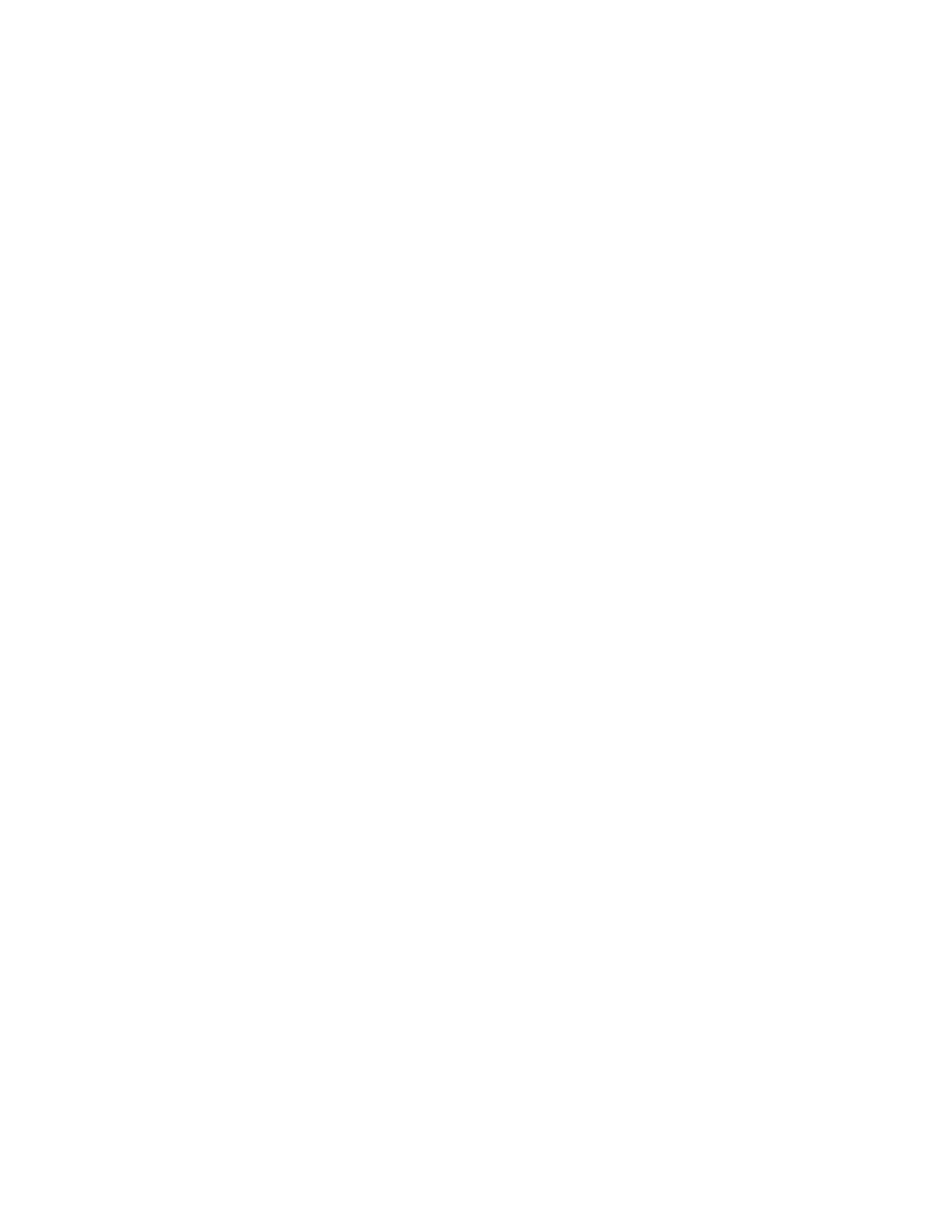 1دﻛﺘﻮر ﺗﻴﺪ ﻫﻴﻠﺪﺑﺮاﻧﺪت، ﺗﺎرﻳﺦ اﻟﻌﻬﺪ اﻟﻘﺪﻳﻢ، أﺷﻌﻞ. واﻟﻼﻫﻮت، اﻟﻤﺤﺎﺿﺮة 122020, ©دﻛﺘﻮر ﺗﻴﺪ ﻫﻴﻠﺪﺑﺮاﻧﺪتﻫﺬا ﻫﻮ اﻟﺪﻛﺘﻮر ﺗﻴﺪ ﻫﻴﻠﺪﺑﺮاﻧﺪت ﻓﻲ ﻛﺘﺎﺑﻪ ﻋﻦ اﻟﻌﻬﺪ اﻟﻘﺪﻳﻢ: اﻟﺘﺎرﻳﺦ واﻷدب واﻟﻼﻫﻮتﻣﺤﺎﺿﺮة رﻗﻢ 12:اﻟﻀﺮﺑﺎت وﺧﻴﻤﺔ اﻻﺟﺘﻤﺎع ﻓﻲ ﺳﻔﺮ اﻟﺨﺮوج.أ. ﻣﻌﺎﻳﻨﺔ اﻻﺧﺘﺒﺎر [0:00-3:14]اﻟﻄﺒﻘﺔ، دﻋﻮﻧﺎ ﻧﺒﺪأ. ﻟﺪﻳﻨﺎ اﻟﻜﺜﻴﺮ ﻟﻠﻘﻴﺎم ﺑﻪ اﻟﻴﻮم. اﻟﺨﻤﻴﺲ ﻋﻨﺪﻛﻢ ﻳﺎ رﻓﺎق ﺣﺼﻠﺖ ﻋﲆ اﻣﺘﺤﺎن اﻟﺬﻫﺎب. ﻟﻘﺪ أرﺳﻠﺖ ﻟﻚ ﻣﻌﻠﻮﻣﺎت ﺣﻮل ﺟﻠﺴﺎت اﻟﻤﺮاﺟﻌﺔ وأدﻟﺔ اﻟﺪراﺳﺔ. ﻟﺬا ﻳﺠﺐ أن ﻳﻜﻮن ﻟﺪﻳﻚ ذﻟﻚ. ﻳﺒﺪو أﻧﻨﺎ ﻓﻲ اﻟﻔﺼﻞ اﻷﺧﻴﺮ ﺳﻮف ﻧﺠﺘﺎز ﺳﻔﺮ اﻟﺨﺮوج. الأﺳﺌﻠﺔ ﺳﻔﺮ اﻟﻼوﻳﻴﻦ ﻟﻦ ﺗﻜﻮن ﻫﻨﺎك. ﻟﻘﺪ اﻧﺘﻬﻰ اﻷﻣﺮ ﻣﻬﻤﺎ وﺻﻠﻨﺎ. إﱃ ﺣﺪ ﻛﺒﻴﺮ ﺳﻮف ﻳﻜﻮناﻻﺧﺘﻴﺎر ﻣﻦ ﻣﺘﻌﺪد، ورﺑﻤﺎ ﺣﻮاﻟﻲ 80اﻻﺧﺘﻴﺎر ﻣﻦ ﻣﺘﻌﺪد. ﺳﻴﻜﻮن ﻫﻨﺎك ﺑﻀﻊ آﻳﺎت اﻟﺬاﻛﺮة. ﺛﻢ ﻣﻘﺎل، ﻣﻘﺎل ﺗﻜﺎﻣﻠﻲ، ﺣﻴﺚ ﺳﻴﺘﻌﻴﻦ ﻋﻠﻴﻚ ﺗﺠﻤﻴﻊ اﻷﺷﻴﺎء ﻣ ًﻌﺎ. ﻟﻴﺴﺖ ﻛﺬﻟﻚ ﺷﻲء ﻳﻤﻜﻨﻚ اﻟﺪراﺳﺔ ﻣﻦ أﺟﻠﻪ ﺣ ًﻘﺎ. ﺳﺘﻜﻮن اﻟﻤﻘﺎﻟﺔ ﻓﻲ اﻷﺳﺎس ﺛﻼث ﻧﻘﺎط ﻓﻲ اﻟﺨﻠﻒﻣﻦ ورﻗﺔ. ﻛﻴﻒ ﺗﻜﺘﺐ ﻣﻘﺎﻟﺔ؟ اﺳﻤﺤﻮا ﻟﻲ ﻓﻘﻂ أن أﻗﻮل ﻓﻲ ﻫﺬا اﻟﻔﺼﻞ ﻫﺬه ﻫﻲ اﻟﻄﺮﻳﻘﺔ أﻧﺖ اﻓﻌﻠﻬﺎ. ﻟﺪﻳﻚ ﻣﻘﺪﻣﺔ، اﻟﻨﻘﻄﺔ اﻷوﱃ، اﻟﺜﺎﻧﻴﺔ، اﻟﺜﺎﻟﺜﺔ، واﻟﺨﺎﺗﻤﺔ. ﻓﻲ ال ﻣﻘﺪﻣﺔ، أﻧﺖ ﺗﻘﺪم. ﺛﻢ ﺗﻘﻮم ﺑﺘﻄﻮﻳﺮ ﻧﻘﺎﻃﻚ اﻟﺜﻼث أو ﻧﺤﻮ ذﻟﻚ ﺛﻢ ﺗﺪﺧﻞاﺳﺘﻨﺘﺎﺟﻚ اﻟﺬي اﺧﺘﺘﻤﺘﻪ ﺑﻤﺎ اﺳﺘﻨﺘﺠﺘﻪ. ﻫﺬا ﻫﻮ اﻟﻬﻴﻜﻞ اﻷﺳﺎﺳﻲ ل اﻟﻤﻘﺎل. وﺳﻮف ﺗﻀﻌﻪ ﻋﲆ ﻇﻬﺮ ورﻗﺔ إﺟﺎﺑﺘﻚ. ﺳﺄل ﺑﻄﺮس إذا ﻛﺎن اﻟﻤﺘﻌﺪد ﺳﻴﺘﻢ ﺳﺤﺐ أﺳﺌﻠﺔ اﻻﺧﺘﻴﺎر ﻣﻦ اﻻﺧﺘﺒﺎر ﻋﺒﺮ اﻹﻧﺘﺮﻧﺖ. ﻻ، ﺳﻴﻜﻮن ﻣﻦ اﻟﻔﺼﻞاﻟﻤﺤﺎﺿﺮات ودﻟﻴﻞ اﻟﺪراﺳﺔ ﻣﻦ اﻷﺷﻴﺎء ﻣﻦ ﻣﻼﺣﻈﺎت ﺻﻔﻚ. ﻟﻦ ﻳﻜﻮن ﻫﻨﺎك أي اﻻﺷﻴﺎء اﻻﺧﺮى. ﻟﻘﺪ ﻓﻌﻠﻨﺎ ذﻟﻚ ﻓﻲ اﻻﺧﺘﺒﺎر، ﻟﺬﻟﻚ ﺳﻴﻜﻮن اﻷﻣﺮ ﻣﺨﺘﻠ ًﻔﺎ ﺗﻤﺎ ًﻣﺎ. ﻫﻞ ﻳﻮﺟﺪ أي أﺳﺌﻠﺔ أو ﺗﻌﻠﻴﻘﺎت أﺧﺮى؟ ﺗﻤﺎم. دﻋﻮﻧﺎ ﻧﻔﺘﺘﺢ ﺑﻜﻠﻤﺔ ﺻﻼة وﻣﻦ ﺛﻢ ﺳﻨﺤﺼﻞ ﻣﻦاﻧﺰل إﱃ ﺳﻔﺮ اﻟﺨﺮوج وﺣﺎول إﻧﻬﺎء اﻟﺨﺮوج اﻟﻴﻮم. ﻫﻴﺎ ﻧﺒﺪأ.أﻳﻬﺎ اﻷب ﻧﺸﻜﺮك ﻋﲆ ﻫﺬا اﻟﻴﻮم. وﻧﺸﻜﺮك ﻷﻧﻚ أﻧﺖ اﻟﻔﺎدي اﻟﻌﻈﻴﻢ وأﻧﻚ اﺷﺘﺮﻳﺖ ﺷﻌﺒﻚ ﻣﻦ أرض اﻟﻌﺒﻮدﻳﺔ. ﻟﻘﺪ ﺣﺮرﺗﻬﻢ و ﻟﻘﺪ ﻗﺎدﺗﻬﻢ ﻓﻲ اﻟﺒﺮﻳﺔ. ﻧﺪﻋﻮك أن ﺗﻤﻨﺤﻨﺎ ﻗﻠﻮﺑًﺎ ﺗﺘﺒﻌﻨﺎﺑﻌﺪك ﻋﻦ ﻛﺜﺐ وﻻ ﻳﺘﻤﺮدون ﻛﻤﺎ ﻓﻌﻞ ﺑﻨﻮ إﺳﺮاﺋﻴﻞ ﻛﺜﻴﺮًا ﻋﻨﺪﻣﺎ ﺑﺎرﻛﺘﻬﻢﺑﺎﻟﻤﻦ إذ ﺑﺎرﻛﺘﻬﻢ ﺑﺎﻟﻤﺎء إذ ﺑﺎرﻛﺘﻬﻢ ﺑﺎﻟﻠﺤﻢ ﻟﻴﺄﻛﻠﻮا. وﻧﺴﺄﻟﻚ أن ﺗﻌﻴﻨﻨﺎ ﻋﲆ إدراك ﺧﻴﺮك وﻧﻌﻤﺘﻚ ﻋﻠﻴﻨﺎ وﻣﻨﻪMachine Translated by Google2ﻗﻠﻮب ﺷﺎﻛﺮة ﻟﺘﺴﺒﻴﺤﻚ واﺗﺒﺎﻋﻚ وﻃﺎﻋﺔ ﻛﻠﻤﺘﻚ. ﻧﺤﻦ ﻧﺼﻠﻲ ﻗﺪ ﺗﺴﺎﻋﺪﻧﺎ ﻋﻨﺪﻣﺎ ﻧﺘﻨﺎول ﺑﻌﺾ اﻷﻣﻮر اﻟﺼﻌﺒﺔ اﻟﻴﻮم ﻓﻲ ﻛﻠﻤﺘﻚ. اﻋﻄﻨﺎ اﻟﺘﻔﺎﻫﻢ ﻓﻴﻬﻢ. وﻧﺸﻜﺮك ﺑﺎﻷﻛﺜﺮ ﻋﲆ ﻳﺴﻮع اﻟﺬي ﻫﻮ ﺧﺮوف ﻓﺼﺤﻨﺎ. ﻓﻲﺑﺎﺳﻤﻪ اﻟﻜﺮﻳﻢ ﻧﺼﻠﻲ، آﻣﻴﻦ.ُت ﻟِﻲب. اﻷﺳﻤﺎء: اﻟﺮب واﻟﺸﺪاي ٤٩] ١٥-٤: [٣:ًﻨﺎ، ﻓﻠﻨﺒﺪأ ﻫﻨﺎ. آﺧﺮ ﻣﺮة ﻃﺮﺣﻨﺎ ﺳﺆاﻻً ﻓﻲ ﻧﻬﺎﻳﺔ اﻟﻔﺼﻞ ﻋﲆ اﻟﺴﺆال. ﻫﺬا ﻫﻮ ﺧﺮوج ،3 6:ﺣﻴﺚ ﻳﻘﻮل: " َﻇ َﻬ ْﺮ ﺣﺴ وﻟﻢ ﻧﺠﻴﺐإﺑﺮاﻫﻴﻢ وإﺳﺤﺎق وﻳﻌﻘﻮب ﷲ اﻟﻘﺪﻳﺮ.« وﻛﻠﻤﺔ ﷲ ﺗﻌﺎﱃ "ﷲ."ﺳﻴﻜﻮن ﻣﺎذا ﻣﻦ اﻟﻌﺒﺮﻳﺔ، ﻫﻞ ﺗﻌﺮﻓﻮن ﻳﺎ رﻓﺎق ﻣﺎ ﻫﺬا؟ اﻟﺮب ﻳﻜﻮن ﺗﺮﺟﻢ اﻟﺮب ﻓﻴﻜﻮن ﻳﻬﻮه. ﻋﻨﺪﻣﺎ ﺗﻘﻮل "ﷲ" ﻓﻬﻲ ﻋﺎد ًة Elأوإﻟﻮﻫﻴﻢ. ﺛﻢ "ﷲ ﺗﻌﺎﱃ" ﻫﻮ اﻟﺸﺪاي. إ ًذا اﻟﺸﺪاي، ﻳﻘﻮل "إﺑﺮاﻫﻴﻢ، إﺳﺤﺎق، وﻳﻌﻘﻮب ﻋﺮﻓﻨﻲ ﺑﺎﻟﺸﺪاي.« وﻟﻜﻦ ﻳﻘﻮل: "وﻟﻜﻦ ﺑﺎﺳﻤﻲ اﻟﺮب ﻟﻢ أﻓﻌﻞأﻋﺮﻓﻬﻢ ﺑﻨﻔﺴﻲ". ﻓﻠﻢ ﻳﻌﺮﻓﻮا اﺳﻢ اﻟﺮب. وﻣﻊ ذﻟﻚ، ﻋﻨﺪﻣﺎ ﺗﻨﺘﻘﻞ إﱃ ﺗﻜﻮﻳﻦ ،18 49:ﺗﺠﺪ ﻳﻌﻘﻮبﻳﺒﺎرك أوﻻده وﻳﻘﻮل: "أﻧﺘﻈﺮ ﺧﻼﺻﻚ ﻳﺎ رب" أو "ﻳﺎ رب."اﻟﺮب". ﻓﻌﺮف ﻳﻌﻘﻮب اﺳﻢ اﻟﺮب وﺑﺎرك أوﻻده ﺑﺎﻻﺳﻢﻣﻦ اﻟﺮب. وﻣﻊ ذﻟﻚ، ﻳﻘﻮل ﺳﻔﺮ اﻟﺨﺮوج أن إﺑﺮاﻫﻴﻢ وإﺳﺤﺎق وﻳﻌﻘﻮب ﻟﻢ ﻳﻌﺮﻓﻮا اﻻﺳﻢ. ﻟﺬاوﻳﺒﺪو أن ﻫﻨﺎك ﻫﺬا اﻟﺘﻮﺗﺮ، وﻫﺬا اﻟﺘﻨﺎﻗﺾ، ﺑﻴﻦ ﻣﺎ ﻳﻘﻮﻟﻪ ﺳﻔﺮ اﻟﺨﺮوجأن اﻵﺑﺎء ﻟﻢ ﻳﻌﺮﻓﻮا اﺳﻢ اﻟﺮب، وﺳﻔﺮ اﻟﺘﻜﻮﻳﻦ اﻟﺬي ﻳﻘﻮل ﻻ، ﻓﻌﻞ ذﻟﻚ.ج. JEDP:اﻟﻨﻈﺮﻳﺔ اﻟﻨﻘﺪﻳﺔ اﻟﻤﺼﺪرﻳﺔ [4:50-10:27]اﻵن ﻳﻔﻬﻢ اﻟﻨﻘﺎد ﻫﺬا وﻳﻘﻮﻟﻮن: "اﻧﻈﺮوا ﻣﺎ ﻫﻮ ﻣﻮﺟﻮد ﻓﻲ اﻟﻜﺘﺎب اﻟﻤﻘﺪسﻣﺼﺎدر ﻣﺨﺘﻠﻔﺔ وﻫﺬه اﻟﻮﺛﺎﺋﻖ اﻟﻤﺼﺪرﻳﺔ اﻟﻤﺨﺘﻠﻔﺔ ﺗﻨﺎﻗﻀﺖ ﻣﻊ ﺑﻌﻀﻬﺎ اﻟﺒﻌﺾ. ﻋﻨﺪﻣﺎﻗﺎم اﻟﻤﺤﺮر ﺑﺘﺠﻤﻴﻊ ﻫﺬه اﻟﻤﺴﺘﻨﺪات اﻟﻤﺼﺪرﻳﺔ ﻣ ًﻌﺎ، وﻟﻢ ﻳﻘﻢ ﺑﺘﺴﻬﻴﻞ اﻟﻨﺺ ﻟﻠﻌﻨﺎﻳﺔ ﺑﻪﻫﺬا اﻟﺘﻨﺎﻗﺾ". ﻟﺬﻟﻚ ﻳﺼﺒﺢ ﻫﺬا ﻣﻌﺮو ًﻓﺎ ﺑﺎﺳﻢ اﻟﻄﺮﻳﻘﺔ اﻟﺤﺮﺟﺔ ﻟﻠﻤﺼﺪر ﻟﻠﻨﻈﺮ إﱃ اﻟﻨﺺ وأرﻳﺪ ﻓﻘﻂ ﻃﺮﺣﻪ. ﻓﺎﻗﺘﺮﺣﻮا أن ﻣﻮﺳﻰ ﻟﻢ ﻳﻜﺘﺐ أي ﺷﻲءﻫﺬه اﻟﻤﺎدة. أول ﻣﺎ ﻳﻔﺘﺮﺿﻮﻧﻪ ﻫﻮ أن ﻣﻮﺳﻰ ﻟﻢ ﻳﻜﺘﺐ ﺷﻴ ًﺌﺎ ﻣﻦ ﻫﺬا وﻋﻨﻪ ﻋﺎم 850ق.م. ﻛﺎن ﻫﻨﺎك ﻛﺎﺗﺐ ﻳﻔﻀﻞ اﺳﻢ ﻳﻬﻮه. ﻳﺴﻤﻮن ﻫﺬا اﻟﻜﺎﺗﺐ ﻣﻦ ﻣﻦ ﻓﻀﻞ اﺳﻢ ﻳﻬﻮه، اﻟﻤﺼﺪر "J".إذن ﻫﺬا ﻫﻮ اﻟﻜﺎﺗﺐ "J"وﻫﻮ ﻳﻔﻀﻞ اﻻﺳﻢ ﻓﻲMachine Translated by Google3ﻳﻬﻮه ﻋﻨﺪﻣﺎ ﻳﻜﺘﺐ. ﻳﻜﺘﺒﻬﺎ ﺣﻮاﻟﻲ 850ﻗﺒﻞ اﻟﻤﻴﻼد. ﻣﺎ ﻫﻤﺎ اﻟﺘﺎرﻳﺨﺎن اﻟﻠﺬان ﺗﺤﺘﺎج إﻟﻴﻬﻤﺎ850ﻗﺒﻞ اﻟﻤﻴﻼد ل؟1000دﻳﻔﻴﺪ. ﻟﺬﻟﻚ إذا ﻗﻠﺖ2000وﻣﻦ ﻫﻮﻫﺬه اﻟﻔﺌﺔ ﺣﺘﻰ اﻵن؟ اﺑﺮاﻫﻴﻢ ﻫﻮﻫﻞ ذﻟﻚ ﺑﻌﺪ زﻣﻦ داود ﺑﺤﻮاﻟﻲ 150ﺳﻨﺔ؟ ﻫﻞ ﻳﻤﻜﻦ أن ﻳﻜﻮن ﻫﺬا إذن ﻛﺘﺒﻪ ﻣﻮﺳﻰ؟ ﻻ. ﻫﻞ ﻣﻮﺳﻰ ﻗﺒﻞ داود ﺑﺄرﺑﻌﻤﺎﺋﺔ ﺳﻨﺔ؟ إذن ﻫﺬا ﻳﻌﻨﻲ أﻧﻬﺎ 150ﻋﺎ ًﻣﺎﺑﻌﺪ داود أن ﻫﺬا اﻟﻜﺎﺗﺐ ﻳﻜﺘﺐ ﺑﻌ ًﻀﺎ ﻣﻦ أﺳﻔﺎر ﻣﻮﺳﻰ اﻟﺨﻤﺴﺔ ﻫﺬه. اﻧﻪ ﻳﻔﻀﻞ اﻻﺳﻢﻳﻬﻮه. اﻵن ﺑﻌﺪ ﻣﺮور 100ﻋﺎم ﻋﲆ اﻟﻤﺼﺪر ،"J"ﻛﺎن ﻫﻨﺎك ﻣﺼﺪر ،"E"وﻫﻮ ﻳﻔﻀﻞ اﺳﻢ إﻟﻮﻫﻴﻢ. ﻣﺎ ﻫﻮ اﺳﻢ إﻟﻮﻫﻴﻢ وﻛﻴﻒ ﻳﺘﻢ ﺗﺮﺟﻤﺘﻪ ﻓﻲ ﻛﺘﺎﺑﻚ اﻟﻤﻘﺪس؟ إﻧﻬﺎ"ﷲ"، وﻳﻤﻜﻦ ﺗﺮﺟﻤﺔ ﻛﻞ ﻣﻦ Elأو Elohimإﱃ "ﷲ." ﻳﺎ رب ﻛﻴﻒ ﻓﻌﻠﻮا ﻓﻲ ﻛﺘﺒﻜﻢ اﻟﻤﻘﺪﺳﺔ؟ رب. ﻫﺬا ﻫﻮ اﺳﻤﻚ ﻳﻬﻮه أو ﻳﻬﻮه ﻋﻨﺪﻣﺎ ﺗﻜﻮن ﺗُﺮﺟﻤﺖ ﺗﺮﺟﻤﻮا ﻳﻬﻮهاﻛﺘﺒﻮا ﻓﻲ ﻛﺘﺒﻜﻢ اﻟﻤﻘﺪﺳﺔ ﺑﺎﻷﺣﺮف اﻟﻜﺒﻴﺮة ﻛﻠﻤﺔ "اﻟﺮب"، وﻫﺬا ﻳﻌﻨﻲ أﻧﻪ اﺳﻢ ﻳﻬﻮه. ﻳﻔﻌﻞﻫﺬا ﻣﻌﻘﻮل؟إ ًذا ﻳﻬﻮه وإﻟﻮﻫﻴﻢ ﻛﺎﺗﺒﺎن ﻳﻜﺘﺒﺎن. ﻣﺎ ﻳﺤﺪث ﻫﻮ ﻳﺄﺗﻲ ﺷﺨﺺ ﻣﺎ وﻳﺄﺧﺬ ﻣﺴﺘﻨﺪ Jواﻟﻤﺴﺘﻨﺪ Eوﻳﻀﻌﻬﻤﺎﻓﻠﻤﺎ ﻓﻌﻠﻮا ذﻟﻚ ﻟﻢ ﻳﺮوا أن ﻫﺎﺗﻴﻦ اﻵﻳﺘﻴﻦ ﺗﺘﻨﺎﻗﻀﺎن ﻣﻊ ﻛﻞ ﻣﻨﻬﻤﺎ وﻫﺬا ﻣﺎ ﻳﺴﻤﻮﻧﻪ اﻟﺘﻤﺎس ﺑﻴﻦ ﻫﺬه اﻟﻮﺛﺎﺋﻖ. وﺿﻌﻮا ﻫﺬﻳﻦ ﻣﻌﺎً. ﻣ ًﻌﺎ وﻫﻨﺎك راﺑﻂ ﻫﻨﺎ ﺣﻴﺚ ﻳﻮﺟﺪ ﺧﻄﺄ أو ﺗﻨﺎﻗﺾ أﺧﺮى، اﻟﻤﺴﺘﻨﺪاتﺑﻴﻦ اﻟﻮﺛﻴﻘﺘﻴﻦ ﻣﺠﺘﻤﻌﺘﻴﻦ.ﺛﻢ ﻣﺎ ﻳﺤﺪث ﻫﻮ أن ﻟﺪﻳﻚ ﻣﺴﺘﻨ ًﺪا آﺧﺮ وﻫﻮ ﻛﺘﺎب اﻟﺘﺜﻨﻴﺔ. وﻫﻮ ﻳﻜﺘﺐ ﺳﻔﺮ اﻟﺘﺜﻨﻴﺔ. ﺗﺘﻢ ﻛﺘﺎﺑﺔ ﺳﻔﺮ اﻟﺘﺜﻨﻴﺔ ﻓﻲ ﻫﺬه اﻟﻨﻈﺮﻳﺔ اﻟﻨﻘﺪﻳﺔﺣﻮاﻟﻲ ﻋﺎم 620ق.م.، وﻫﻮ زﻣﻦ اﻟﻤﻠﻚ ﻳﻮﺷﻴﺎ اﻟﺬي "وﺟﺪ" ﺳﻔﺮ اﻟﺸﺮﻳﻌﺔ. ال ﺳﻴﻘﻮل اﻟﻨﻘﺎد إﻧﻪ ﻟﻢ ﻳﺠﺪﻫﺎ ﺣ ًﻘﺎ، ﻟﻜﻨﻪ ﻛﺘﺒﻬﺎ أو ﻛﺘﺒﻬﺎ ﻗﺒﻠﻪ ﻣﺒﺎﺷﺮةأﺻﺒﺢ ﻣﻠﻜﺎ. ﻟﺬﻟﻚ ﻓﺈن ﻋﺎﻟﻢ اﻟﺘﺜﻨﻴﺔ ﻫﻮ اﻟﻤﺴﺆول ﻋﻦ ﻛﺘﺎﺑﺔ ﺳﻔﺮ اﻟﺘﺜﻨﻴﺔ. ﺛﻢ أﺧﻴﺮا اﻟﻜﺎﺗﺐ P.اﻟﻜﺎﺗﺐ Pﻫﻮ ﻛﺎﺗﺐ ﻛﻬﻨﻮﺗﻲ. ﻓﻲ ﻛﺜﻴﺮ ﻣﻦ اﻷﺣﻴﺎن ﻫﺬا ﻣﻦ ﺷﺄﻧﻪ ﺗﻜﻮن ﻣﺮﺗﺒﻄﺔ ﺑﻌﺰرا، اﻟﻜﺎﻫﻦ ﺑﻌﺪ اﻟﻤﻨﻔﻰ )ﺣﻮاﻟﻲ 500ﻗﺒﻞ اﻟﻤﻴﻼد.( ﻋﻨﺪﻣﺎ ﺗﻨﻈﺮ إﱃأﺳﻔﺎر ﻣﻮﺳﻰ اﻟﺨﻤﺴﺔ، ﻫﻞ ﻫﻨﺎك اﻟﻜﺜﻴﺮ ﻣﻦ اﻷﻣﻮر اﻟﻜﻬﻨﻮﺗﻴﺔ ﻓﻲ أﺳﻔﺎر ﻣﻮﺳﻰ اﻟﺨﻤﺴﺔ؟ ﺳﺘﻜﻮن اﻷﻣﻮر اﻟﻜﻬﻨﻮﺗﻴﺔﺳﻔﺮ اﻟﻼوﻳﻴﻦ، وﻛﻴﻔﻴﺔ ﻋﻤﻞ اﻟﺬﺑﺎﺋﺢ، وﻛﻴﻔﻴﺔ ﻋﻤﻞ اﻷﻋﻴﺎد، وأﺷﻴﺎء ﺗﻔﺼﻴﻠﻴﺔ ﻣﻦ ﻫﺬا اﻟﻘﺒﻴﻞ.ﻓﻮﺿﻊ اﻟﻜﺎﺗﺐ اﻟﻜﻬﻨﻮﺗﻲ ﻛﻞ ﻫﺬه اﻟﺘﻔﺎﺻﻴﻞ اﻟﻜﻬﻨﻮﺗﻴﺔ.ﺛﻢ ﺗﻢ ﺗﺠﻤﻴﻊ أﺳﻔﺎر ﻣﻮﺳﻰ اﻟﺨﻤﺴﺔ ﺣﻮاﻟﻲ ﻋﺎم 450ﻗﺒﻞ اﻟﻤﻴﻼد ﻣﻦ ﻫﺬه اﻟﻮﺛﺎﺋﻖ اﻷرﺑﻊ.وﻫﺬا ﻣﺎ ﻳﺴﻤﻰ ﻧﻈﺮﻳﺔ JEDP.ﻫﻞ ﺗﺮى ﻟﻤﺎذا ﺳﻤﻴﺖ ﺑﻨﻈﺮﻳﺔ ؟JEDPو ﻫﺆﻻءMachine Translated by Google4ﻛﺎﻧﺖ وﺛﺎﺋﻖ ﻳﻘﻮل اﻟﻨﻘﺎد إﻧﻬﺎ ﻛﺘﺒﺖ، ﺛﻢ ﺗﻢ ﺗﺠﻤﻴﻌﻬﺎ ﺗﺤﺘﻬﺎاﺳﻢ ﻣﻮﺳﻰ. وﻟﺬﻟﻚ ﻓﺈن ﻣﺎ ﻟﺪﻳﻨﺎ ﻓﻲ اﻟﻜﺘﺎب اﻟﻤﻘﺪس ﻟﻢ ﻳﻜﺘﺒﻪ ﻣﻮﺳﻰ ﻋﲆ اﻹﻃﻼق.واﻟﺴﺆال اﻵن: ﻫﻞ ﻫﺬا ﻣﺎ ﻳﻘﻮﻟﻪ اﻟﻜﺘﺎب اﻟﻤﻘﺪس أم أن ﻫﺬا ﻛﻠﻪ ﻣﺠﺮد ﺗﺨﻤﻴﻦ ﻧﻈﺮي؟ ﻟﻘﺪ اﺧﺘﻠﻘﻮا. ﻧﻌﻢ، إﻧﻪ اﻟﺘﺨﻤﻴﻦ اﻟﻨﻈﺮي اﻟﺬي اﺧﺘﻠﻘﻮه. ﻫﻞ وﺟﺪوا ﻣﻦ أي وﻗﺖ ﻣﻀﻰوﺛﻴﻘﺔ واﺣﺪة ﻣﻦ Jأو وﺛﻴﻘﺔ واﺣﺪة ﻣﻦ ،Eأو وﺛﻴﻘﺔ واﺣﺪة ﻣﻦ ؟Dﻫﻞ وﺟﺪوا ﻣﻦ أي وﻗﺖ ﻣﻀﻰ أي وﺛﻴﻘﺔ أو أدﻟﺔ داﻣﻐﺔ ﻟﺪﻋﻢ ﻫﺬا؟ ﺻﻔﺮ. ﻟﺬﻟﻚ ﻫﺬا ﻛﻠﻪ ﻧﻈﺮي ﺗﻤﺎﻣﺎ. ﺗﻢ اﺧﺘﺮاﻋﻬﺎ ﻓﻲ اﻟﻘﺮن اﻟﺘﺎﺳﻊ ﻋﺸﺮ ﻋﲆ ﻳﺪ رﺟﻞ ﻳﺪﻋﻰ ﻳﻮﻟﻴﻮسوﻳﻠﻬﺎوزن وﺗﻢ اﻋﺘﻤﺎدﻫﺎ ﻓﻲ اﻟﻘﺮن اﻟﻌﺸﺮﻳﻦ . ﻟﻮ ﻛﻨﺘﻢ ﺗﺠﻠﺴﻮن ﻓﻲ ﺳﻴﺎق ﺟﺎﻣﻌﻲ ﻻﻓﺘﺮﺿﻮا ذﻟﻚﻧﻈﺮﻳﺔ. رﺑﻤﺎ ﺳﻴﻨﺘﻘﻠﻮن إﱃ ﺑﻌﺾ اﻷﺷﻴﺎء اﻷﺧﺮى وﻟﻜﻦ ﻣﻦ اﻟﻤﻔﺘﺮض أن ﻳﻜﻮن ﻫﺬا ﻛﺬﻟﻚ اﻟﺘﺄﻛﻴﺪ ﻋﲆ اﻟﻜﺜﻴﺮ ﻣﻦ اﻟﻌﻤﻞ ﻓﻲ اﻟﺠﺎﻣﻌﺎت. ﻫﺬه ﻫﻲ ﻓﻲ اﻷﺳﺎس ﻧﻈﺮﻳﺔ ﻧﻘﺪﻳﺔﺗﺪرس ﻓﻲ ﻛﻞ ﻣﻜﺎن.واﻵن، ﺑﺎﻟﻤﻨﺎﺳﺒﺔ، ﻫﻞ ﻫﺬا ﻳﺘﻌﺎرض ﻣﻊ ﻣﺎ ﻳﻘﻮﻟﻪ اﻟﻜﺘﺎب اﻟﻤﻘﺪس؟ ﻫﻞ ﻳﻘﻮل اﻟﻜﺘﺎب اﻟﻤﻘﺪسأن ﻣﻮﺳﻰ ﻛﺘﺐ ﻫﺬا ﻓﻌﻼ؟ ﻧﻌﻢ. ﻳﻘﻮل اﻟﻜﺘﺎب اﻟﻤﻘﺪس أن ﻣﻮﺳﻰ ﻛﺘﺐ ﻫﺬا.ﻟﻘﺪ ﻗﺪﻣﻨﺎ ﻟﻚ اﻟﻤﺮاﺟﻊ اﻟﺘﻲ ﻛﺘﺒﻬﺎ ﻣﻮﺳﻰ ﺳﻔﺮ اﻟﺘﻜﻮﻳﻦ. واﻵن ﻫﻞ ﻳﻜﺘﺐ ﻣﻮﺳﻰ ﻛﻞ ﺳﻔﺮ اﻟﺘﺜﻨﻴﺔ؟ ﻻ، ﻷﻧﻪ ﻣﺎت ﻓﻲﻧﻬﺎﻳﺔ اﻟﻜﺘﺎب، ﻓﻼ ﻳﺴﺘﻄﻴﻊ أن ﻳﻜﺘﺐ ذﻟﻚ. وﻟﻜﻦ ﻣﻦ ﻳﺘﺒﻊ ﻣﻮﺳﻰ؟ ﻳﺸﻮع. ﻟﺬا ﻓﻬﻞ ﻳﻜﻤﻞ ﻳﺸﻮع ﺑﻘﻴﺔ ﺣﻴﺎة ﻣﻮﺳﻰ؟ إﻧﻪ ﻟﻴﺲ ﺑﺎﻷﻣﺮ اﻟﺼﻌﺐ ﺟ ًﺪا اﻟﺬي أﻗﺘﺮﺣﻪ ﻣﻨﺬ ذﻟﻚ اﻟﺤﻴﻦﻟﻘﺪ ﻋﻤﻠﻮا ﻣ ًﻌﺎ ﻃﻮال اﻟﻮﻗﺖ. إذن ﻫﺬه ﻫﻲ ﻧﻈﺮﻳﺔ JEDP. واﻵن ﺗﻘﻮل: "ﺣﺴ ًﻨﺎ ﻳﺎ ﻫﻴﻠﺪﺑﺮاﻧﺪت، ﻛﻴﻒ ﻗﻤﺖ ﺑﺤﻞ اﻟﻤﺸﻜﻠﺔ؟ ﻛﻴﻒ ﻳﺄﺗﻲ ﻳﻘﻮل أﺣﺪﻫﻢ أن إﺑﺮاﻫﻴﻢ وإﺳﺤﺎق وﻳﻌﻘﻮب ﻟﻢ ﻳﻌﺮﻓﻮا اﺳﻢ اﻟﺮب؟ ﻣﺎ أﻧﺎﻣﺎ ﻧﻘﺘﺮﺣﻪ ﻫﻨﺎ ﻫﻮ أن ﻫﺬه اﻟﻨﻈﺮﻳﺔ، ﺑﺎﻟﻤﻨﺎﺳﺒﺔ، ﺑﺴﻴﻄﺔ وﻛﻠﻤﺎ اﻧﺘﻘﻠﺖ إﱃ ﻫﻨﺎ ﺗﺼﺒﺢ ﻛﺬﻟﻚأﻛﺜﺮ ﺗﻌﻘﻴﺪا. ﻟﺬﻟﻚ ﺗﻨﺘﻘﻞ ﻣﺼﺎدر JEDPﻫﺬه ﻣﻦ اﻟﺒﺴﻴﻂ إﱃ اﻟﻤﻌﻘﺪ. ﻣﺎ ﻫﻲ اﻟﻨﻈﺮﻳﺔ اﻷﺧﺮى ﻳﻨﺘﻘﻞ ﻣﻦ اﻟﺒﺴﻴﻂ إﱃ اﻟﻤﻌﻘﺪ؟ وﻫﻲ ﻣﺒﻨﻴﺔ ﻋﲆ اﻟﻨﻤﻮذج اﻟﺘﻄﻮري. ﻫﺬا ﻓﻲ اﻷﺳﺎس ﻳﻠﻌﺐ ﻣﻊ اﻟﺪاروﻳﻨﻴﺔ أﻳ ًﻀﺎ. أﻧﺖ ﺗﻌﻠﻢ أن ﻫﻨﺎك إﻳﺠﺎﺑﻴﺎت وﺳﻠﺒﻴﺎت ﻟﻠﺘﻄﻮرﻳﺔإﻃﺎر اﻟﻌﻤﻞ، ﻟﻜﻨﻬﻢ ﻗﺎﻣﻮا ﺑﺪﻣﺞ ﻫﺬا ﻓﻲ ﻧﻈﺮﻳﺔ اﻟﻤﺼﺪر. د. اﻟﺤﻞ اﻟﻤﻘﺘﺮح ﻟﺨﺮوج ٢٥] ٢٨-١٢: [١٠: ٣ ٦:اﻵن ﻫﺬه ﻫﻲ اﻟﻄﺮﻳﻘﺔ اﻟﺘﻲ أﻧﻈﺮ ﺑﻬﺎ إﱃ ﻫﺬا اﻷﻣﺮ ﻛﺤﻞ. ﺗﻘﻮل: "إﺑﺮاﻫﻴﻢ وإﺳﺤﺎق و وﻟﻢ ﻳﻌﺮﻓﻨﻲ ﻳﻮﺳﻒ ﺑﺎﺳﻤﻲ اﻟﺮب.« واﻵن ﺗﻘﻮل: "اﻧﺘﻈﺮ ﻟﺤﻈﺔ ﻳﺎ إﺑﺮاﻫﻴﻢ ﻟﻢ أﻛﻦ أﻋﺮف اﺳﻢ ﻳﻬﻮه؟« اﻧﺘﻈﺮ ﻟﺤﻈﺔ ﻳﺎ ﻫﻴﻠﺪﺑﺮاﻧﺪت، ﻋﺪ إﱃ إﻳﺒﻼ، ﻫﺬا 400Machine Translated by Google5ُذﻛﺮ اﺳﻢ "اﻟﺮب." ﻋﲆ ﻣﺎ ﻳﺒﺪوﻗﺒﻞ إﺑﺮاﻫﻴﻢ ﺑﺴﻨﻮات، ﻓﻲ إﻳﺒﻼﻛﺎن اﺳﻢ »ﻳﻬﻮه« ﻣﻌﺮو ًﻓﺎ ﻗﺒﻞ ٤٠٠ﺳﻨﺔ ﻣﻦ ﺣﻴﺎة إﺑﺮاﻫﻴﻢ. ﻫﻜﺬا ﻳﻘﻮل ﻫﻮﻻ ﻳﻌﺮف اﻻﺳﻢ أو ﻻ ﻳﻌﺮف ﻣﻌﻨﻰ اﻻﺳﻢ؟ ﻣﺎ أﻧﺎ ﻣﺎ ﻳﻮﺣﻲ ﻟﻚ ﻫﻮ أن ﷲ ﻳﻘﻮل ﻫﺬا: ﻟﻘﺪ ﻋﺮﻓﻮﻧﻲ ﺑﺎﻟﺸﺪاي، ﺟﺌﺖ إﻟﻴﻬﻢ ووﻋﺪت إﺑﺮاﻫﻴﻢ، ووﻋﺪت إﺳﺤﺎق، ووﻋﺪت ﻳﻌﻘﻮب، ﻛﻨﺖ اﻟﻌﻈﻴﻢ وﻋﺪت ﻓﻲ ﺳﻔﺮ اﻟﺘﻜﻮﻳﻦ ﺑﻬﺬه اﻷﻣﻮر ﻛﻠﻬﺎ. أﻧﺖ ﻣﻮﺳﻰ ذاﻫﺐ إﱃاﻋﺮﻓﻨﻲ ﻳﻬﻮه ﻷﻧﻲ اﻵن أرﻳﻜﻢ أﻧﻨﻲ ﺣﺎﻓﻆ اﻟﻌﻬﺪ. ﺳﻮف ﺗﺮاﻧﻲ أﻓﻲ ﺑﻮﻋﺪي. ﻟﻘﺪ ﻋﺮﻓﻨﻲ إﺑﺮاﻫﻴﻢ وإﺳﺤﺎق وﻳﻌﻘﻮب ﺑﺎﺳﻢ ﺻﺎﻧﻊ اﻟﻮﻋﺪ. أﻧﺖ ﻳﺎ ﻣﻮﺳﻰ ﺳﺘﻌﺮف اﺳﻤﻲ اﻟﺮب وأﻧﻲ أﻧﺎ ﷲﻳﺤﺎﻓﻆ ﻋﲆ وﻋﻮدي. وﺳﻮف ﺗﺮاﻧﻲ أﻓﻲ ﺑﻮﻋﻮدي ﻹﺳﺮاﺋﻴﻞ. اﻧﺎ ذاﻫﺐ ﻟﺘﺤﺮﻳﺮ إﺳﺮاﺋﻴﻞ ﻣﻦ أرض ﻣﺼﺮ، ﺳﺄدﺧﻠﻬﻢ إﱃ أرض اﻟﻤﻮﻋﺪ وأﻋﻄﻬﻢ اﻷرض اﻟﺘﻲ وﻋﺪت ﺑﻬﺎ إﺑﺮاﻫﻴﻢ أﺑﻴﻬﻢ. إذن ﻣﺎ ﻳﻘﺎل ﻫﻨﺎ ﻫﻮ ﻻ ﻳﻌﻨﻲ ذﻟﻚ أﻧﻬﻢ ﻟﻢ ﻳﻌﺮﻓﻮا اﻻﺳﻢ، ﺑﻞ ﻛﺎﻧﻮا ﻳﻌﺮﻓﻮن اﻻﺳﻢ، ﻟﻜﻨﻬﻢ ﻟﻢ ﻳﻌﺮﻓﻮا اﻻﺳﻢ ﻣﻌﻨﻰ اﻻﺳﻢ. ﻟﻘﺪ رأوا ﷲ ﻳﻘﺪم ﻛﻞ ﻫﺬه اﻟﻮﻋﻮد، ﻟﻜﻨﻬﻢ ﻟﻢ ﻳﻔﻌﻠﻮا ذﻟﻚ أﺑ ًﺪارأﻳﺖ ﷲ ﻳﺤﻘﻖ ﻛﻞ ﻫﺬه اﻟﻮﻋﻮد. اﻵن، ﻓﻲ ﺳﻔﺮ اﻟﺨﺮوج، ﻳﻌﻠﻦ ﻳﻬﻮه/ﻳﻬﻮه ﻋﻦ ذﻟﻚﻣﻮﺳﻰ، ﺳﻮف ﺗﺮاﻧﻲ اﻵن أﻓﻲ ﺑﻮﻋﺪي. ﺳﺄﺧﺮﺟﻬﻢ و أدﺧﻠﻬﻢ إﱃ أرض اﻟﻤﻮﻋﺪ. ﻓﻬﻞ ﺗﺮى اﻟﻔﺮق ﻫﻨﺎك؟ ﻟﻢ ﻳﻔﻌﻠﻮا ذﻟﻚﻳﻌﺮﻓﻮن ﻣﻌﻨﻰ اﻻﺳﻢ، وﻛﺎﻧﻮا ﻳﻌﺮﻓﻮن ﻛﻴﻔﻴﺔ ﻧﻄﻖ اﻻﺳﻢ. اﻵن ﻣﻮﺳﻰ ﺳﻮف ﻳﺬﻫﺐﺗﻜﻮن ﻗﺎدرة ﻋﲆ رؤﻳﺔ اﻟﻮﻋﺪ اﻟﻮﻓﺎء ﺑﻬﺎ.ﻫـ. ﻣﻤﺮ اﻟﻌﺮﻳﺲ اﻟﺪﻣﻮي ٤٣] ٢٦-١٦: [١٢:اﻵن ﻣﺎذا ﻳﺤﺪث ﻣﻊ ﺻﻔﻮرة؟ وﻓﻲ ﻧﻬﺎﻳﺔ اﻹﺻﺤﺎح اﻟﺮاﺑﻊ، ﻳﺬﻫﺐ ﻣﻮﺳﻰ، ﻳﻘﻮل ﷲ: "ارﺟﻊ ﻣﻮﺳﻰ إﱃ ﻣﺼﺮ وأﻧﻘﺬ ﺷﻌﺒﻲ، وأﺧﺮﺟﻬﻢ ﻣﻦ ﻫﻨﺎك." ﻟﺬا4.24وﻣﺎ ﻳﻠﻴﻪ ﻫﺬا،ﻳﻌﻮد ﻣﻮﺳﻰ وﻓﻲ ﻃﺮﻳﻖ ﻋﻮدﺗﻪ ﻳﺼﻄﺪم ﺑﺸﻲء ﻣﺎ. ﻳﻘﻮل اﻟﻔﺼﻞ "وﻓﻲ اﻟﻄﺮﻳﻖ ﻓﻲ اﻟﻤﻨﺰل اﻟﺘﻘﻰ اﻟﺮب ﺑﻤﻮﺳﻰ وأراد أن ﻳﻘﺘﻠﻪ." اﻵن ﻫﻮ "ﻫﻮ" اﻟﺬي ﻛﺎن ﻋﲆ وﺷﻚ أن ﻳُﻘﺘﻞ؟ ﻫﻞ ﻛﺎن ﻣﻮﺳﻰ أم ﻛﺎن اﻻﺑﻦ؟ اﻟﻔﻌﻠﻴﺔ ﻣﻦاﻟﻌﺒﺮﻳﺔ ﻏﺎﻣﻀﺔ إﱃ ﺣﺪ ﻣﺎ ﻫﻨﺎك. ﻳﻘﻮل "ﻫﻮ" ﻟﻜﻨﻚ ﻻ ﺗﻌﺮف ﻣﻦ "ﻫﻮ"ﻳﻜﻮن. ﻫﻞ ﻫﻮ اﻟﻄﻔﻞ أم ﻣﻮﺳﻰ؟ ﻟﺬﻟﻚ، "ﻛﺎن ﻋﲆ وﺷﻚ أن ﻳﻘﺘﻠﻪ، وﻟﻜﻦ ﺻﻔﻮرة،" ﻫﺬا ﻫﻮ"ﻓﺄﺧﺬت "ﺳﻴﺪة اﻟﻄﻴﺮ" زوﺟﺔ ﻣﻮﺳﻰ "ﺳﻜﻴﻨﺎً ﻣﻦ اﻟﺼﻮان وﻗﻄﻌﺖ ﻗﻠﻔﺔ اﺑﻨﻬﺎ وﻟﻤﺴﺖﻗﺪم ﻣﻮﺳﻰ ﺑﻬﺎ. ﺣﻘﺎ أﻧﺖ ﻋﺮﻳﺲ اﻟﺪم ﻟﻲ! ﻓﺄذن ﻟﻪ اﻟﺮبMachine Translated by Google6وﺣﻴﺪ". ﻣﺎذا ﻳﺤﺪث ﻣﻊ ﻫﺬا ﻫﻨﺎ؟ وﻣﻦ اﻟﻤﺜﻴﺮ ﻟﻼﻫﺘﻤﺎم، أﻧﻬﺎ ﻗﻄﻌﺖ اﻟﻘﻠﻔﺔ ﻟﻬﺎاﺑﻨﻬﺎ وﺗﻤﺲ ﺑﻪ ﻗﺪﻣﻲ ﻣﻮﺳﻰ.ﻳﺠﺐ أن أﻛﻮن ﺻﺎد ًﻗﺎ ﺑﻌﺾ اﻟﺸﻲء ﻓﻴﻤﺎ ﺗﻌﻨﻴﻪ ﻛﻠﻤﺔ "أﻗﺪام." ﻫﻞ ﺗﻌﺮف ﻛﻨﺎﻳﺔ؟ اﻟﺘﻌﺒﻴﺮ اﻟﻤﻠﻄﻒ ﻫﻮ ﻋﻨﺪﻣﺎ ﺗﺮﻳﺪ أن ﺗﻘﻮل ﺷﻴ ًﺌﺎ ﻟﻴﺲ ﻛﺬﻟﻚ اﻵن ﻣﺎ ﻫﻮﻣﻨﺎﺳﺐ، ﻟﺬﻟﻚ ﺗﺴﺘﺨﺪم ﺗﻌﺒﻴﺮًا ﻣﻠﻄ ًﻔﺎ وﺗﻘﻮل ﺷﻴ ًﺌﺎ آﺧﺮ. ﻟﺬﻟﻚ ﻋﻨﺪﻣﺎ ﺷﺨﺺ ﻣﺎﻣﺎت ﻫﻞ ﺗﻘﻮل: "ﻣﺎت" أم ﺗﻘﻮل: "ﻣﺎت" أو "ذﻫﺐ ﻟﻴﻜﻮن ﻣﻊ رب"؟ ﻓﺈن ﻗﺎﻟﻮا: "ﻟﻘﺪ ذﻫﺒﻮا ﻟﻴﻜﻮﻧﻮا ﻣﻊ اﻟﺮب"، ﺗﻘﻮل: "ﺣﺴ ًﻨﺎ"! ﻟﻮ ﻗﺎﻟﻮا ﻟﻚ"ﻟﻘﺪ ﻣﺎت"، ﻫﺬا ﻟﻴﺲ ﺟﻴ ًﺪا. ﻓﻬﻞ ﺗﺮى اﻟﺘﻠﻄﻒ ﺑﺎﻟﻤﻮت وﺑﺎﻟﺴﻮء.ﻛﻠﻤﺔ "أﻗﺪام" ﻓﻲ اﻟﻌﺒﺮﻳﺔ ﻳﻤﻜﻦ أن ﺗﻌﻨﻲ أﻳ ًﻀﺎ اﻷﻋﻀﺎء اﻟﺘﻨﺎﺳﻠﻴﺔ اﻟﺬﻛﺮﻳﺔ. اﻵن ﻻ أرﻳﺪك أن ﺗﻔﻌﻞ ذﻟﻚﺗﺼﻔﺢ اﻟﻜﺘﺎب اﻟﻤﻘﺪس وﻗﻞ، "ﻳﻘﻮل ﻫﻴﻠﺪﺑﺮاﻧﺪت إن ﻛﻠﻤﺔ "أﻗﺪام" ﺗﻌﻨﻲ داﺋ ًﻤﺎ "ذﻛﺮ."اﻷﻋﻀﺎء اﻟﺘﻨﺎﺳﻠﻴﺔ".' ﻟﺬﻟﻚ ﻓﻲ ﻛﻞ ﻣﺮة ﺗﺮى أن "ﻳﺴﻮع ﻏﺴﻞ أرﺟﻞ اﻟﺘﻼﻣﻴﺬ" وﺗﻘﻮل: "ﺑﻘﺮة ﻣﻘﺪﺳﺔ"! ﻫﻞ ﺗﻔﻬﻢ؟ ﻳﺠﺐ أن أﺗﺮاﺟﻊ ﻋﻦ ذﻟﻚ، أﻧﺎ آﺳﻒ. ﻻ ﻳﻨﺒﻐﻲ ﻟﻲوﻗﺪ اﺳﺘﺨﺪﻣﺖ ذﻟﻚ ﻛﻤﺜﺎل. ﻳﻘﻮل إﻧﻬﻢ ﻳﺨﻠﻌﻮن ﺻﻨﺎدﻟﻬﻢ، ﻫﻞ ﻫﺬا واﺿﺢ ﺣ ًﻘﺎ أن اﻟﺼﻨﺎدل ﻋﲆ ﻗﺪﻣﻴﻚ ؟ وﻟﻜﻦ ﻣﺎ أﻗﻮﻟﻪ ﻟﻚ ﻫﻮ أن ﻫﻨﺎك ﺣﻮاﻟﻲ اﺛﻨﻴﻦ أوﺛﻼﺛﺔ ﻣﻘﺎﻃﻊ ﻓﻲ اﻟﻜﺘﺎب اﻟﻤﻘﺪس ﺣﻴﺚ ﺗﺴﺘﺨﺪم ﻫﺬه اﻟﻜﻠﻤﺔ "أﻗﺪام" ﻟﻺﺷﺎرة ﻋﲆ اﻷرﺟﺢ إﱃ ﺷﻲء ﻣﺎآﺧﺮ. ﻫﻞ ﻳﺘﺬﻛﺮ أﺣﺪ ﻛﺘﺎب راﻋﻮث؟ ﺗﺄﺗﻲ راﻋﻮث ﻣﻊ ﺑﻮﻋﺰ وﻫﻲ ﻳﻜﺸﻒ ﻗﺪﻣﻴﻪ. ﻋﻠﻴﻚ أن ﺗﺴﺄل ﺑﻌﺾ اﻷﺳﺌﻠﺔ اﻷﺧﺮى ﻫﻨﺎك أﻳ ًﻀﺎ. ﻫﺬا ﻫﻮ واﺣﺪ ﻣﻦﺗﻠﻚ اﻟﻤﻘﺎﻃﻊ. وﻫﻞ ﻟﻪ ﻋﻼﻗﺔ ﺑﺎﻟﺨﺘﺎن؟ ﻟﺬﻟﻚ ﻳﻘﺘﺮح اﻟﻨﺎس ﻋﻠﻴﻬﺎﺗﺨﺘﻦ اﺑﻨﻬﺎ وﺗﺄﺧﺬ ﻏﺮﻟﺘﻪ وﺗﻠﻤﺲ ﻗﺪﻣﻲ ﻣﻮﺳﻰ؟ ﻫﻞ ﺗﺮى رﻣﺰﻳﺔ ﻫﻨﺎك ﻣﻦ اﻻﺑﻦ إﱃ اﻷب؟ ﻟﻜﻦ ﻛﻞ ﻣﺎ أﻗﻮﻟﻪ ﻫﻮ أن ﻫﺬا ﻻ ﻳﺤﺪثﻓﻲ ﻛﺜﻴﺮ ﻣﻦ اﻷﺣﻴﺎن، ﻧﺎد ًرا ﻣﺎ ﻳﺤﺪث ﻫﺬا ﻓﻲ اﻟﻜﺘﺎب اﻟﻤﻘﺪس، ﻟﻜﻨﻪ ﻳﺤﺪث ﺑﺎﻟﻔﻌﻞ. أﺣﺎول أن أﻛﻮن ﺻﺎدﻗﺎﻣﻊ رﻓﺎق. أو ًﻻ، ﻣﻦ اﻟﺬي ﻫﺎﺟﻤﻪ ﷲ؟ ﻫﻞ ﻫﺎﺟﻢ ﷲ ﻣﻮﺳﻰ أم ﻛﺎن اﻻﺑﻦ ﻟﺬا،ﻫﺬا اﻟﻨﺺ ﻏﺎﻣﺾ إﱃ ﺣﺪ ﻣﺎ. ﻟﻤﺎذا ﻫﺎﺟﻤﻪ ﷲ ﻛﺎﺋﻨﺎً ﻣﻦ ﻛﺎن؟ اﻟﺴﺆال اﻟﺜﺎﻟﺚ ﻫﻨﺎ: ﻫﻞ ﺗﻮﺟﺪ ﻗﺼﺺ ﻣﻤﺎﺛﻠﺔ ﻓﻲ اﻟﻜﺘﺎب اﻟﻤﻘﺪس؟ ﻳﻔﻌﻞ ﻫﺎﺟﻢ؟ ﺛﻢ ﻳﺄﺗﻲﻳﺘﺬﻛﺮ أﺣﺪ ﻗﺼﺔ ﺑﻠﻌﺎم؟ ﻓﻘﺎل ﷲ ﻟﺒﻠﻌﺎم: "ﺣﺴ ًﻨﺎ، ﻳﻤﻜﻨﻚ أن ﺗﺬﻫﺐ." ﺗﺬﻛﺮ أﻧﻪ ﺳﻴﺬﻫﺐ، ﻓﻴﻘﻮل ﺑﺎﻻق: "ﺑﻠﻌﺎم، ﺳﺄدﻓﻊ ﻟﻚ اﻟﻤﺎل ﻟﺘﻨﺰل وﺗﻨﺰل" ﻫﻞ اﻟﻌﻦ ﻟﻲ إﺳﺮاﺋﻴﻞ.« ﻓﻲ اﻟﺒﺪاﻳﺔ ﻳﻘﻮل ﷲ، "ﻻ ﺗﺬﻫﺐ ﻣﻌﻪ، اﻟﺮﺟﻞ ﺳﻮف ﻳﺄﺧﺬكMachine Translated by Google7ﻋﲆ إﺳﺮاﺋﻴﻞ.” ﻳﻌﻮد اﻟﺮﺟﻞ وﻳﻘﻮل: "ﻣﺮﺣ ًﺒﺎ، ﺳﺄﻋﻄﻴﻚ ﻣﺎ ﺗﺮﻳﺪ إذا أردت ﻓﻘﺎل ﷲ: "ﺣﺴ ًﻨﺎ، ﻳﺎ ﺑﻠﻌﺎم، ﻳﻤﻜﻨﻚ أن ﺗﺬﻫﺐ". ﻓﺬﻫﺐ ﺑﻠﻌﺎم اﻟﻠﻌﻨﺔ ﻳﺄﺗﻲ ﻣﻼك ﺑﺎﻟﺴﻴﻒ وﻳﻮﺷﻚ أن ﻳﻘﺘﻞ ﺑﻠﻌﺎم ﻓﻲ اﻟﻄﺮﻳﻖ اﻧﺰل واﺧﺪﻣﻨﻲ.« وﻣﺎذا ﻳﺤﺪث؟ﺗﺤﺖ. ﻓﺘﻘﻮل اﻧﺘﻈﺮ ﻟﺤﻈﺔ، ﻳﻘﻮل ﻟﻪ ﷲ أن ﻳﺬﻫﺐ وﻟﻜﻦ ﻫﺬا اﻟﻤﻼك ﻫﻨﺎك ﻳﻌﺎرﺿﻪ. إذن ﻟﺪﻳﻚ ﻓﻜﺮة أن ﷲ ﻳﻘﻮل ﻟﺸﺨﺺ ﻣﺎ أن ﻳﺬﻫﺐ وﻟﻜﻦ ﺑﻌﺪ ذﻟﻚ ﻫﻨﺎك ﻫﺬه اﻟﻤﻌﺎرﺿﺔ. ﺑﻮاﺳﻄﺔﺑﺎﻟﻤﻨﺎﺳﺒﺔ، ﻫﻞ ﻫﺬا ﺷﻲء ﻣﻤﺎﺛﻞ اﻟﺬي رأﻳﺘﻪ ﻣﻊ ﻳﻌﻘﻮب؟ ﻳﻌﻘﻮب ﻣﺪﻋﻮ ﻟﻠﻌﻮدة إﱃ إﺳﺮاﺋﻴﻞ،وﻋﻨﺪﻣﺎ ﻳﻌﻮد إﱃ إﺳﺮاﺋﻴﻞ ﻳﻘﺎﺑﻠﻪ ﻣﻼك اﻟﺮب وﻳﺼﺎرع ﻣﻌﻪ وﻳﻀﻊ ورﻛﻪ ﺧﺎرﺟﺎ. اﺣﺼﻞ ﻋﲆ ﻫﺬا، ﻋﺪ واذﻫﺐ إﱃ اﻷرض اﻟﺘﻲ ﺳﺄرﻳﻚ إﻳﺎﻫﺎ وﺑﻌﺪ ذﻟﻚ ﺗﺤﺼﻞ ﻋﲆ ﻫﺬه اﻟﻤﻌﺎرﺿﺔ ﻣﻦ ﷲ. ﻳﺒﺪو أن ﻫﻨﺎك ﻧﻤ ًﻄﺎ ﻣﺸﺎﺑ ًﻬﺎ ﻫﻨﺎ وﻫﻨﺎكﻃﺮق ﻣﺨﺘﻠﻔﺔ ﻟﻠﻨﻈﺮ إﻟﻴﻬﺎ.و. ﺛﻼث ﻃﺮق ﻟﻤﺮور اﻟﻌﺮﻳﺲ اﻟﺪﻣﻮي ٥٧] ٤٤-٢٣: [١٦: أرﻳﺪ أن أﻗﺘﺮح ﺛﻼث ﻃﺮق ﻣﺒﻨﻴﺔ ﻋﲆ ﺛﻼﺛﺔ أﺷﺨﺎص ﻗﺪﻣﻮا اﻗﺘﺮاﺣﺎت ﻫﻨﺎ. اﻷول ﻫﻮ رﺟﻞ ﻳﺪﻋﻰ ﺑﺮﻳﻔﺎرد ﺗﺸﺎﻳﻠﺪز، وﻛﺎن ﻓﻲ ﺟﺎﻣﻌﺔ ﻳﻴﻞ وأﻓﺘﺮضﻟﻘﺪ ﺗﻘﺎﻋﺪ اﻵن. ﻛﺎن ﻋﻤﺮه ﺳﻨﻮات ﻋﺪﻳﺪة ﻣﻀﺖ. إﻧﻪ ﻋﺎﻟﻢ ﻋﻈﻴﻢ ﻓﻲ اﻟﻌﻬﺪ اﻟﻘﺪﻳﻢ ﻣﻦ ﺟﺎﻣﻌﺔ ﻳﻴﻞ. وﻳﻘﻮل أن اﻟﺼﺒﻲ ﻛﺎن ﻣﺮﻳﻀﺎ وﻛﺎن ﷲ ﻫﻮ اﻟﺬي ﺿﺮب اﻟﺼﺒﻲ ذﻟﻚ"ﻫﻮ" ﻟﻴﺲ ﻣﻮﺳﻰ، ﺑﻞ ﻫﻮ اﻟﺼﺒﻲ. ﻛﺎن اﻟﺼﺒﻲ ﻣﺮﻳﻀﺎ ﺛﻢ ﻛﺎن اﻟﺼﺒﻲ ﻓﺘﺤﺴﻦ اﻟﺼﺒﻲ. ﻣﺎ ﻫﺬا ﻫﻮ ﻣﺎ ﻳﺴﻤﻰ ﺣﻜﺎﻳﺔ اﻟﻤﺴﺒﺒﺔ. ﻳﻔﻌﻞ ﻣﺨﺘﻮﻧًﺎاﻟﺜﻘﺎﻓﺎت اﻟﻤﺨﺘﻠﻔﺔ ﻟﻬﺎ ﻗﺼﺺ ﻣﺨﺘﻠﻔﺔ ﺗﺸﺮح ﻟﻤﺎذا ﻳﻔﻌﻠﻮن اﻷﺷﻴﺎء ﺑﻄﺮﻳﻘﺔ ﻣﻌﻴﻨﺔ؟ اﻟﺜﻘﺎﻓﺎت اﻟﻤﺨﺘﻠﻔﺔ ﺳﻴﻜﻮن ﻟﻬﺎ ﻗﺼﺺ ﻣﺨﺘﻠﻔﺔ. ﻋﲆ ﺳﺒﻴﻞ اﻟﻤﺜﺎل، إذا ﻋﻄﺲ ﺷﺨﺺ ﻣﺎ ﻓﻲ اﻟﻔﺼﻞﻣﺎذا ﻗﻠﺖ؟ ﺑﺎرك ﷲ ﻓﻴﻚ. ﻫﻞ ﻫﻨﺎك ﻗﺼﺺ ﺗﺸﺮح ﻟﻤﺎذا ﺗﻘﻮل "ﻳﺒﺎرﻛﻚ"؟ اﻟﺜﻘﺎﻓﺎت اﻟﻤﺨﺘﻠﻔﺔ ﻟﺪﻳﻬﺎ أﺷﻴﺎء ﻣﺨﺘﻠﻔﺔ. ﻓﻲ ﺛﻘﺎﻓﺔ ﻣﺎﺳﺎﺗﺸﻮﺳﺘﺲ، ﺗﻌﻠﻤﺖ أﻧﻨﻲﺻﺪﻣﺖ ﻓﻲ اﻟﺠﺰء اﻟﺨﻠﻔﻲ ﻣﻦ ﺳﻴﺎرﺗﻲ ﺛﻼث ﻣﺮات ﻋﻨﺪﻣﺎ وﺻﻠﺖ إﱃ ﻫﻨﺎ. ﺛﻼث ﻣﺮات ﺷﺨﺺ ﻣﺎاﻧﺘﻬﻰ ﺑﻲ ﻣﻦ اﻟﺨﻠﻒ. ﻛﻨﺖ أﺗﻮﻗﻒ ﻋﻨﺪ إﺷﺎرة اﻟﺘﻮﻗﻒ، وﺗﻌﺮﺿﺖ ﻟﻀﺮﺑﺔ ﻣﻦ اﻟﺨﻠﻒ. أﺗﻮﻗﻒ ﻋﻨﺪﻋﻼﻣﺔ أﺧﺮى و ﺑﺎم ﻟﻘﺪ ﺗﻌﺮﺿﺖ ﻟﻠﻀﺮب ﻓﻲ اﻟﺨﻠﻒ. وﺑﻌﺪ ﻓﺘﺮة ﺗﻌﻠﻤﺖ ﻣﺎذا؟ ﻫﻞ اﻟﻨﺎس ﻓﻲﻣﺎﺳﺎﺗﺸﻮﺳﺘﺲ ﻟﻔﺔ ﻋﻼﻣﺎت اﻟﺘﻮﻗﻒ اﻟﺨﺎﺻﺔ ﺑﻬﻢ؟ ﻧﻌﻢ ﻳﻔﻌﻠﻮن. ﻟﻘﺪ ﺗﺤﻄﻢ اﻟﺠﺰء اﻟﺨﻠﻔﻲ ﻣﻦ ﺳﻴﺎرﺗﻲﻷﻧﻨﻲ ﻟﻢ أﺿﻊ ﻋﻼﻣﺔ اﻟﺘﻮﻗﻒ ﻟﺬﻟﻚ ﺻﺪﻣﻮﻧﻲ ﻓﻲ ﻣﺆﺧﺮﺗﻲ. ﻟﺬا ﺳﺆال ﻫﻞ ﺣﺼﻠﺖ ﻋﲆ ﺗﻠﻤﻴﺢ ﺑﻌﺪ ﻓﺘﺮة؟ أﻧﺎ ﻟﺴﺖ ﻣﻦ ﻫﺬه اﻟﻤﻨﻄﻘﺔ، ﻓﻤﺎذا أﻓﻌﻞ اﻵن؟ ﺑﻮاﺳﻄﺔ ﺑﺎﻟﻤﻨﺎﺳﺒﺔ، أﻧﺎ ﻻ أﻗﻮل، ﻳﺎ رﻓﺎق ﻛﻄﻼب ﺟﺎﻣﻌﻴﻴﻦ ﻳﺠﺐ أن ﺗﻔﻌﻠﻮا ذﻟﻚ. اﻟﺸﺮﻃﺔ ﺗﺤﺐ اﻻﺧﺘﻴﺎر ﻃﻼب اﻟﺠﺎﻣﻌﺎت، ﻟﺬﻟﻚ ﻋﻨﺪﻣﺎ ﺗﺼﻞ إﱃ ﻋﻼﻣﺔ اﻟﺘﻮﻗﻒ، ﺗﻮﻗﻒ. ﻛﻞ ﻣﺎ أﻗﻮﻟﻪ ﻟﻚ ﻫﻮ ذﻟﻚMachine Translated by Google8اﻟﻨﺎس ﻳﻠﻔﻮن ﻋﻼﻣﺎت اﻟﺘﻮﻗﻒ ﻫﻨﺎ. اﻵن ﻟﻤﺎذا ﻳﺘﺪﺣﺮج اﻟﻨﺎس ﻫﻨﺎك ﺣﻮل ﻋﻼﻣﺎت اﻟﺘﻮﻗﻒ ﻓﻲ ﻣﺎﺳﺎﺗﺸﻮﺳﺘﺲ؟أﺧﺒﺮﻧﻲ أﺣﺪﻫﻢ ﺑﻬﺬه اﻟﺤﻜﺎﻳﺔ اﻟﻤﺴﺒﺒﺔ ﻟﺴﺒﺐ ﻗﻴﺎﻣﻬﻢ ﺑﻠﻔﻬﺎ. ﻷﻧﻪ ﻓﻲ اﻟﺸﺘﺎء اﻟﺜﻠﻮج ﻣﺸﻜﻠﺔ ﻫﻨﺎ. إذا ﺗﻮﻗﻔﺖ ﻓﻲ اﻟﺸﺘﺎء ﻣﺎذا ﻳﺤﺪث ﻟﺴﻴﺎرﺗﻚ؟ ﻟﻘﺪ ﻋﻠﻖ. ﻟﺬاﺗﻘﻮم ﺑﻠﻒ ﻋﻼﻣﺎت اﻟﺘﻮﻗﻒ اﻟﺨﺎﺻﺔ ﺑﻚ، ﺛﻢ ﻳﻘﻮﻣﻮن ﺑﺬﻟﻚ ﻃﻮال اﻟﻌﺎم. ﻫﻞ ﺗﺮى ﻛﻴﻒ ذﻟﻚﻛﺎن ﻣﺜﻞ ﺣﻜﺎﻳﺔ رواﻫﺎ ﻟﺘﻔﺴﻴﺮ ﺑﻌﺾ اﻟﻈﻮاﻫﺮ. إذن اﻻﻗﺘﺮاح ﻫﻮ أن اﻟﻘﺼﺔ ﻫﻨﺎ ﺗﺨﺒﺮﻧﺎ ﻟﻤﺎذا ﻳﻔﻌﻞ ﻣﻮﺳﻰ ذﻟﻚﺧﺘﺎن. ﻟﺬا ﻓﻬﺬه ﻗﺼﺔ ﻣﺴﺒﺒﺔ ﻟﻠﻘﻮل ﺑﺄن ﻫﺬا ﻫﻮ ﺳﺒﺐ ﻗﻴﺎﻣﻨﺎ ﺑﺎﻟﺨﺘﺎن. إﻟﻪ ﻟﻘﺪ ﻛﺎد أن ﻳﻘﺘﻞ ﻃﻔﻞ ﻣﻮﺳﻰ، وﻟﻜﻦ ﺗﻢ ﺧﺘﺎﻧﻪ، وﺗﻢ إﻧﻘﺎذه، وﻟﻬﺬا اﻟﺴﺒﺐ ﻳﻔﻌﻞ اﻟﻴﻬﻮدﺧﺘﺎن. ﺣﻜﺎﻳﺔ ﻣﺜﻞ ﻫﺬه ﺗﺴﻤﻰ ﺣﻜﺎﻳﺔ ﻣﺴﺒﺒﺔ ﻟﻠﻤﺮض.اﻵن ﻳﺘﻢ إﺟﺮاء وﺟﻬﺔ ﻧﻈﺮ ﺛﺎﻧﻴﺔ ﺑﻮاﺳﻄﺔ واﻟﺘﺮ ﻛﺎﻳﺰر. ﻛﺎن واﻟﺘﺮ ﻛﺎﻳﺰر رﺋﻴ ًﺴﺎﻣﺪرﺳﺔ ﺟﻮردون ﻛﻮﻧﻮﻳﻞ ﻟﻔﺘﺮة ﻃﻮﻳﻠﺔ. وﻫﻮ ﻋﺎﻟﻢ ﻋﻈﻴﻢ ﻓﻲ اﻟﻌﻬﺪ اﻟﻘﺪﻳﻢ و اﻹﻧﺠﻴﻠﻴﺔ أﻳﻀﺎ. وﻳﻘﻮل أن ﻣﻮﺳﻰ ﻫﻮ اﻟﺬي ﻛﺎن ﻣﺮﻳﻀﺎ. ﻋﻨﺪﻣﺎ ﺿﺮﺑﻪ ﷲ "" ﻛﺎن ﻣﻮﺳﻰ واﻟﺼﺒﻲ ﻣﺨﺘﻮﻧﺎ. اﻟﻤﻐﺰى ﻣﻦ اﻟﻘﺼﺔ ﻫﻮ اﻟﻄﺎﻋﺔ. ﻣﻮﺳﻰﻟﻢ ﻳﺨﺘﻦ اﺑﻨﻪ وﻟﺬﻟﻚ ﻳﺪﻋﻮ ﷲ ﻣﻮﺳﻰ ﻟﻴﻘﻮل، "إن ﻛﻨﺖ ﻛﺬﻟﻚ".ذﻫﺒﺖ ﻟﻘﻴﺎدة ﺷﻌﺒﻲ، ﻋﻠﻴﻚ أن ﺗﻜﻮن ﻣﻄﻴ ًﻌﺎ ﻟﻲ". ﻳﺠﺐ أن ﻳﻜﻮن اﻟﻘﺎﺋﺪ ﻣﻄﻴﻌﺎً ﻗﺪوة ﻟﻤﻦ ﻫﻢ ﺗﺤﺘﻪ. ﻟﺬﻟﻚ ﻓﻬﻮ ﻳﻘﻮل، "ﻣﻮﺳﻰ ﻳﺠﺐ أن ﺗﻜﻮن ﻛﺬﻟﻚ "إذا ﻟﻴﻜﻮنﻃﺎﻋﺘﻲ واﺑﻨﻚ ﻟﻴﺲ ﺑﻬﺬه اﻟﻄﺮﻳﻘﺔ. إﻟﻴﻜﻢ اﻟﺴﺒﺐ اﻟﺜﺎﻧﻲ اﻟﺬي ﻳﺠﻌﻠﻨﻲ أﻃﺮح اﻗﺘﺮاح ﻛﺎﻳﺰر. ﺑﻌﺾاﻟﻨﺎس ﻳﻘﻮﻟﻮن ﻫﺬا، أن اﺑﻦ ﻣﻮﺳﻰ ﻛﺎن ﺑﺤﺎﺟﺔ إﱃ اﻟﺨﺘﺎن ﻷﻧﻚ ﺗﺘﺬﻛﺮ ﻋﻴﺪ اﻟﻔﺼﺢ؟ ﻓﻲ ﻋﻴﺪ اﻟﻔﺼﺢ ﻣﻦ ﻳﻤﻮت؟ اﻻﺑﻦ اﻟﺒﻜﺮ . إذا ﻛﺎن اﺑﻨﻪ ﻏﻴﺮ ﻣﺨﺘﻮن، ﻳﺠﻮزﻳﺒﻘﻰ اﺑﻨﻪ وﻳﺄﻛﻞ اﻟﻔﺼﺢ. أم أن اﺑﻨﻪ ﻳﺠﺐ أن ﻳﺨﺮج ﻣﻦ اﻟﺒﺎب ﻣﻊ ﻋﻠﻴﻪ دم ﻷن اﻻﺑﻦ ﻟﻢ ﻳﺨﺘﺘﻦ. إذا ﻛﺎن اﻻﺑﻦ ﺧﺎرج اﻟﺒﺎب، ﻣﺎذاﻳﺤﺪث ﻟﺬﻟﻚ اﻻﺑﻦ؟ ﻫﻮ ﻣﻴﺖ. ﻟﺬا ﻓﺈن ﻣﺎ ﻳﻘﻮﻟﻪ ﷲ ﻫﻮ، "ﻣﻮﺳﻰ، ﺳﻮف ﻳﺄﺗﻲ وﻓﻲ ﺣﺎﻟﺔ ﻻﺣﻘﺔ، ﻗﻢ ﺑﺨﺘﻦ ﻃﻔﻠﻚ ﺣﺘﻰ ﻳﺄﻛﻞ ﻣﻌﻚ اﻟﻔﺼﺢ وﻻ ﻳﻔﻌﻞ ذﻟﻚﻃﺮد ﻟﻠﺨﺎرج". ﻟﺬﻟﻚ ﻗﺪ ﻳﻜﻮن ﻫﺬا ﺑﻤﺜﺎﺑﺔ ﻫﺎﺟﺲ ﺑﺄﻧﻪ ﻳﻬﺘﻢ ﺑﻬﺬه اﻟﻤﺸﻜﻠﺔ. ﺑﻮاﺳﻄﺔ ﺑﺎﻟﻤﻨﺎﺳﺒﺔ، ﻫﺬه اﻟﺤﺠﺔ ﺗﺨﻤﻴﻨﻴﺔ. ﻫﻞ ﻧﺺ اﻟﻜﺘﺎب اﻟﻤﻘﺪس ﻳﻘﻮل ذﻟﻚ؟ ﻻ، ﻫﺬا ﺗﺨﻤﻴﻨﻲ ﻣﻦ ﺟﻬﺘﻲ. أﻋﺘﻘﺪ ﻓﻘﻂ أﻧﻪ ﻗﺪ ﻳﻜﻮن ﻫﻨﺎك ﺑﻌﺾ اﻟﺤﻘﻴﻘﺔ ﻓﻲ ذﻟﻚ. إذن ﻫﺬا ﻫﻮ واﻟﺘﺮ ﻛﺎﻳﺰراﻟﺘﺄﻛﻴﺪ ﻋﲆ اﻟﻄﺎﻋﺔ. إذن، ﻟﻤﺎذا ﺗﻐﻀﺐ ﺻﻔﻮرة إﱃ ﻫﺬا اﻟﺤﺪ؟ ﻓﻲ اﻟﻮاﻗﻊ، ﺗﻐﻀﺐ زﻳﺒﻮرا ﺣ ًﻘﺎMachine Translated by Google9واﺗﻀﺢ أن أﻟﻴﻦ روس ﻳﻘﻮل أن ﻣﻮﺳﻰ ﺿﺮب واﻟﺼﺒﻲ ﻛﺬﻟﻚ ﻣﺨﺘﻮن. ﻣﺎ ﻳﻌﺠﺒﻨﻲ ﻓﻲ ﺟﺪال روس اﻟﺪﻣﻮي ﺣﻮل اﻟﻌﺮﻳﺲ ﻫﻮ أﻧﻪ ﻳﻔﺴﺮ اﻟﺴﺒﺐ ﻓﻐﻀﺒﺖ ﺻﻔﻮرة ﺟﺪا. ﻣﺎ ﻳﻘﺘﺮﺣﻪ أﻟﻴﻦ روس ﻫﻮ أن ﺻﻔﻮرة ﻛﺎﻧﺖ ﻣﻌﺘﺎدة ﻋﲆ ذﻟﻚ ﺧﺘﺎن اﻟﻤﺮاﻫﻘﻴﻦ. وﻓﻲ ﺑﻌﺾ اﻟﺜﻘﺎﻓﺎت ﻳﻘﻮﻣﻮن ﺑﺨﺘﺎن اﻟﻤﺮاﻫﻘﻴﻦ. ﻣﺎ ﻫﻮﻣﺸﻜﻠﺔ ﻣﻊ ﻛﻮﻧﻚ رﺟﻞ؟ ﺣﺴﻨﺎ، ﻫﻨﺎك اﻟﻌﺪﻳﺪ ﻣﻦ اﻟﻤﺸﺎﻛﻞ، وﻟﻜﻦ واﺣﺪة ﻣﻦ اﻟﻤﺸﺎﻛﻞ ﻣﻊ رﺟﻼً... ﻋﻨﺪﻣﺎ ﺗﺒﻠﻎ اﻟﻔﺘﺎة ﺳ ًﻨﺎ ﻣﻌﻴ ًﻨﺎ، ﻳﺮﺳﻞ ﺟﺴﺪﻫﺎ إﺷﺎرة إﱃ اﻟﻔﺘﺎة ﻟﻠﻤﺮأة وﻫﻨﺎك ﺑﺎﻟﺘﺄﻛﻴﺪ أﺷﻴﺎء ﺗﺤﺪث ﻓﻲ ﺟﺴﺪﻫﺎ. ﻓﻲ اﻟﻜﺜﻴﺮ ﻣﻦ اﻟﺜﻘﺎﻓﺎت اﻷوﻻد ﻛﻮﻧﻚ ﻳﺘﻐﻴﺮ.ﺑﺎﻟﻨﺴﺒﺔ ﻟﻠﺮﺟﺎل ﻳﻤﺜﻞ اﻻﻧﺘﻘﺎل ﻣﺸﻜﻠﺔ. ﺗﺴﺘﺨﺪم ﺑﻌﺾ اﻟﺜﻘﺎﻓﺎت أﺷﻴﺎء ﻣﺜﻞ ﺑﺎر ﻣﻴﺘﺰﻓﺎه ﻟﻺﺷﺎرة إﱃ ذﻟﻚ ﻳﺼﺒﺢ اﻟﺼﺒﻲ رﺟﻼً. ﻫﺬا ﻳﺒﺪو وﻛﺄﻧﻪ ﺳﺆال ﺟﻴﺪ ﺟﺪا. ﻣﺘﻰ ﻳﻜﻮن اﻟﻮﻟﺪ أ وﻫﺬا ﻣﺎ ﻛﻨﺖ أﺧﺸﺎه، ﺗﻘﻮل ﺑﻌﺾ اﻟﻨﺴﺎء: "أﺑﺪا." ﻫﻨﺎك ﺟﺰء ﻣﻦ ﻋﻨﺪﻣﺎ رﺟﻞ؟اﻟﺬي ﻳﺒﻘﻰ ﻣﻌﻨﺎ ﺟﻤﻴ ًﻌﺎ، ﻋﲆ اﻷﻗﻞ ﻣﻊ ﻫﺬا اﻟﺼﺒﻲ، وأﻧﺎ رﺟﻞ ﻋﺠﻮز اﻵن. ﻷن اﻟﺜﻘﺎﻓﺔ ﻟﺪﻳﻬﺎ ﻫﺬه اﻟﻤﺸﻜﻠﺔ ﺧﺎﺻﺔ ﻣﻊ اﻟﺬﻛﻮر اﻟﺬﻳﻦ ﻳﻨﺘﻘﻠﻮن إﱃ اﻟﺼﺒﻲ وذﻟﻚﻓﻲ ﻣﺮﺣﻠﺔ اﻟﺒﻠﻮغ، ﺗﺴﺘﺨﺪم ﺑﻌﺾ اﻟﺜﻘﺎﻓﺎت ﺧﺘﺎن اﻟﻤﺮاﻫﻘﻴﻦ ﻛﻨﻮع ﻣﻦ اﻟﺒﻮاﺑﺔ أو ﻃﻘﻮس اﻟﻤﺮور. ﺑﻤﺠﺮد ﺧﺘﺎن اﻟﺼﺒﻲ، ﻳﺘﻢ اﻟﺘﺮﺣﻴﺐ ﺑﻪ اﻵن ﻛﺸﺨﺺ ﺑﺎﻟﻎ ﻣﺠﺘﻤﻊ. ﻓﺼﻔﻮرة ﻣﻌﺘﺎدة ﻋﲆ ﺧﺘﺎن اﻟﻤﺮاﻫﻘﻴﻦ وﻫﻲ ﻟﻢ ﺗﻌﺘﺪ ﻋﻠﻴﻪﺧﺘﺎن ﺣﺪﻳﺜﻲ اﻟﻮﻻدة. ﺣﺪﻳﺚ اﻟﻮﻻدة ﻳﻌﻨﻲ ﺧﺘﺎن اﻷﻃﻔﺎل. ﻟﺬﻟﻚ ﻋﻨﺪﻣﺎ ﺗﻀﻄﺮ إﱃ اﻟﺨﺘﺎن ﻃﻔﻠﺔ ﻏﻴﺮ ﻣﺴﺘﻌﺪة ﻟﻤﺮﺣﻠﺔ اﻟﺒﻠﻮغ، إﻧﻬﺎ ﺣ ًﻘﺎ ﻣﻨﺰﻋﺠﺔ ﺟ ًﺪا ﻣﻦ ﻣﻮﺳﻰ. إﻧﻪ أﻣﺮ ﻣﻘﺰزﺧﺘﺎن اﻟﻄﻔﻠﺔ ﻣﻦ وﺟﻬﺔ ﻧﻈﺮﻫﺎ. ﻣﻦ ﺳﻴﻔﻌﻞ ذﻟﻚ ﻟﻄﻔﻞ ﺑﺮيء؟ ﻣﺎ أﻗﻮﻟﻪ ﻟﻚ ﻫﻮ أن ﻫﺬا ﻫﻮ أﻓﻀﻞ وﻗﺖ ﻓﻲ اﻟﺤﻴﺎة ﻟﻠﻘﻴﺎم ﺑﺬﻟﻚ. وﻟﻜﻦ ﻋﲆ أي ﺣﺎل، ﻫﻜﺬا ﺗﺤﺼﻞﺑﺎﻟﻤﻨﺎﺳﺒﺔ، ﻓﻲ اﻟﺴﺮد، ﻫﻞ ﺗﻄﻴﺮ زﻳﺒﻮرا، "ﺳﻴﺪة اﻟﻄﻴﻮر"، ﻓﻲ اﻟﺴﺮد؟ ﺑﻌﻴﺪ؟ ﻫﻞ رﺣﻠﺖ ﻋﻨﺪﻣﺎ ﻧﺰل ﻣﻮﺳﻰ ﻓﻲ ﻣﺼﺮ؟ أﻳﻦ ﺗﻘﻊ ﺻﻔﻮرة؟ ﻫﻲ ﻟﻴﺴﺖ ﻓﻲ أي ﻣﻜﺎن ﻳﺘﻢ إﻳﺠﺎده. ﻣﺮﻳﻢ ﻫﻨﺎك. ﻫﺎرون ﻫﻨﺎك واﻟﺸﻌﺐ ﻫﻨﺎك. ﺻﻔﻮرة، ﻛﺜﻴﺮةﻳﻌﺘﻘﺪ اﻟﻨﺎس وأﻧﺎ ﺳﺄﻛﻮن ﻣﺘﻔﻘﺎ ﻣﻊ ﻫﺬا، وﻳﺒﺪو أﻧﻬﺎ ﻋﺎدت إﱃ واﻟﺪﻫﺎ ﻳﺜﺮون ﻛﺎﻫﻦ ﻣﺪﻳﺎن ﻓﻲ ﺳﻴﻨﺎء. ﻟﺬا ﻓﻘﺪ ﻋﺎدت ﺑﺎﻟﻔﻌﻞ وﺗﺮﻛﺖ ﻣﻮﺳﻰ ﻛﺸﺨﺺ ﻧﺘﻴﺠﺔ ﻟﻬﺬا. ﺗﻨﺰﻋﺞ وﺗﻐﺎدر. ﻟﺬﻟﻚ ﻟﻢ ﺗﻈﻬﺮ ﻓﻲ اﻟﻨﺺ، ﻟﻘﺪ ﻃﺎردﺗﻬﺎﻫﺬا. ﻳﻌﺠﺒﻨﻲ ﻫﺬا اﻟﺘﻔﺴﻴﺮ ﻷﻧﻪ ﻳﻔﺴﺮ ﻏﻀﺐ ﺻﻔﻮرة وﺳﺒﺐ ﻏﻀﺒﻬﺎﻏﺎدر. ﻣﺮة أﺧﺮى، إﻧﻪ أﻣﺮ ﺗﺨﻤﻴﻨﻲ إﱃ ﺣﺪ ﻣﺎ وﻟﻜﻦ أﻋﺘﻘﺪ أﻧﻪ ﻣﻨﻄﻘﻲ ﺑﺎﻟﻨﺴﺒﺔ ﻟﻜﺜﻴﺮ ﻣﻦ اﻟﺘﻔﺎﺻﻴﻞ.Machine Translated by Google10ز. ﺗﺎرﻳﺦ اﻟﺨﺮوج [٢٣:٥٨-٢٤:٢٨] واﻵن ﻣﺘﻰ ﻋﺒﺮ ﻣﻮﺳﻰ اﻟﺒﺤﺮ اﻷﺣﻤﺮ أو ﺑﺤﺮ اﻟﻘﺼﺐ؟ ﺗﺎرﻳﺦ اﻟﺨﺮوجﻫﻮ أﺣﺪ اﻟﻤﻮاﺿﻴﻊ اﻷﻛﺜﺮ إﺛﺎرة ﻟﻠﺠﺪل ﻓﻲ ﺳﻔﺮ اﻟﺨﺮوج. ﻋﻨﺪﻣﺎ ﻧﻤﺮ ﺑﻬﺬا دورة دراﺳﻴﺔ ﻋﲆ ﻣﺴﺘﻮى اﻟﻜﻠﻴﺔ، ﻳﺠﺐ أن ﺗﺪرك أن ﻫﻨﺎك ﺟﺪ ًﻻ ﻛﺒﻴﺮًا ﺣﻮل اﻟﻤﺮﺣﻠﺔ اﻟﻤﺒﻜﺮة ﻓﻲﺗﺎرﻳﺦ وﺗﺎرﻳﺦ اﻟﺨﺮوج اﻟﻤﺘﺄﺧﺮ. ﺳﺄﻗﻮم ﺑﺎﺳﺘﻌﺮاض اﻟﺤﺠﺞ وﺑﻌﺪ ذﻟﻚ ﺳﻨﻘﻮم ﺑﺈﺟﺮاء ﺗﺤﻠﻴﻞ ﻟﻬﺬا. ﻟﺬﻟﻚ ﺳﻴﻜﻮن ﻫﻨﺎك ﻫﺬا اﻟﺠﺪل اﻟﻜﺒﻴﺮ ﺣﻮل ﻣﺘﻰ ﺣﺪث ذﻟﻚﻣﻮﺳﻰ ﻳﻐﺎدر ﻣﺼﺮ. ح. اﻟﺘﺎرﻳﺦ اﻟﻤﺒﻜﺮ: ١٤٤٥ق.م [٢٤:٢٩-٣٠:١٣]ذي ﺑﺪء، أرﻳﺪ أن أﻋﻄﻴﻚ ﻣﻮﻋ ًﺪا ﻣﺒﻜﺮًا. اﻟﺘﺎرﻳﺦ اﻟﻤﺒﻜﺮ اﻟﺬي ﻳﻌﻮد إﻟﻴﻪ ﻣﻌﻈﻢ اﻟﻨﺎس ﻋﺎم 1445ق.م. ﻳُﻄﻠﻖ ﻋﲆ ﻋﺎم 1440اﺳﻢ ﻧﻈﺮﻳﺔ اﻟﺘﺎرﻳﺦ اﻟﻤﺒﻜﺮ. ﻣﻦ أﻳﻦ ﺣﺼﻠﻮا ﻋﲆ اﻟﺘﺎرﻳﺦ اﻟﻤﺒﻜﺮ ﺑﺎدئ ﺣﺼﻠﻮا ﻋﲆ ذﻟﻚ ﻣﻦ اﻟﻜﺘﺎب اﻟﻤﻘﺪس ﻓﻲ 1ﻣﻠﻮك 1 6:ﻳﻘﻮل ﻫﺬا، وﻳﺠﺐ أن ﺗﻜﻮن ﻗﺎد ًرا ﻋﲆ ذﻟﻚ ﺣﻮاﻟﻲ اﻛﺘﺸﻒ ﻫﺬا، "ﻗﺒﻞ اﻟﺴﻨﺔ اﻟﺮاﺑﻌﺔ ﻟﺴﻠﻴﻤﺎن ﺑـ 480ﺳﻨﺔ، ﺧﺮج ﻣﻮﺳﻰ ﻣﻦ ﻣﺼﺮ". ﻣﻦ؟ ﻟﻘﺪاﻵن، أﻧﺖ ﻻ ﺗﻌﺮف ﺗﺎرﻳﺦ ﺳﻠﻴﻤﺎن وﻟﻜﻦ ﺗﺎرﻳﺦ ﻣﻦ ﺗﻌﺮف؟ داود 1000ﻗﺒﻞ اﻟﻤﻴﻼد. ﻫﻞ ﺳﻠﻴﻤﺎن ﻗﺒﻞ داود أم ﺑﻌﺪه؟ وﻛﺎن ﺳﻠﻴﻤﺎن اﺑﻦ داود، ﻟﺬﻟﻚ ﻋﻨﺪﻣﺎ ﻳﻜﻮن ﻟﻪاﻻﺑﻦ، وﻋﺎدة ﻣﺎ ﻳﺄﺗﻮن ﺑﻌﺪ. ﻟﻘﺪ ﺣﺼﻠﻨﺎ ﻋﲆ رﻗﻢ دﻳﻔﻴﺪ ،1000واﻵن وﺻﻠﻨﺎ إﱃ اﻟﺴﺘﻴﻨﻴﺎت. إذا أﺧﺬت اﻟﺮﻗﻢ 480وأﺿﻔﺘﻪ إﱃ اﻟﺮﻗﻢ ،965ﻓﺴﻴﻨﺘﻬﻲ ﺑﻚ اﻷﻣﺮ إﱃ ﺗﺎرﻳﺦ 1445ﻗﺒﻞ اﻟﻤﻴﻼد. ﻳﻔﻌﻞ ﺗﺮى أﻳﻦ ﻳﺤﺼﻠﻮن ﻋﲆ ذﻟﻚ؟ داود ﻫﻮ 1000ﻗﺒﻞ اﻟﻤﻴﻼد وﺳﻠﻴﻤﺎن ﺑﻌﺪ ذﻟﻚ ﻣﺒﺎﺷﺮة، ﺣﻮاﻟﻲ 30 أو ﺑﻌﺪ ذﻟﻚ ﺑﺄرﺑﻌﻴﻦ ﺳﻨﺔ، وﺗﺄﺧﺬ اﻟـ 480ﺳﻨﺔ ﻗﺒﻞ اﻟﺴﻨﺔ اﻟﺮاﺑﻌﺔ ﻟﺴﻠﻴﻤﺎن، ﻓﺬﻟﻚﻳﻌﻴﺪك إﱃ ﺣﻮاﻟﻲ ﻋﺎم 1445ﻗﺒﻞ اﻟﻤﻴﻼد.ﻟﺬا ﻳﺨﺒﺮﻧﺎ اﻟﻜﺘﺎب اﻟﻤﻘﺪس ﻋﻦ ﻫﺬه اﻟﻔﺘﺮة اﻟﺒﺎﻟﻐﺔ 480ﻋﺎ ًﻣﺎ، وﻟﻜﻦ ﻟﻴﺲ ﻓﻘﻂ ﻓﻲ ﺳﻔﺮ اﻟﻤﻠﻮك. ﻓﻲ ﻫﺬا اﻟﻜﺘﺎب)ﺳﻔﺮ اﻟﻘﻀﺎة 26) 11:ﻳﻔﺘﺎح ﻫﻮ اﻟﻘﺎﺿﻲ. ﺗﺬﻛﺮ ﻛﻴﻒ ﻗﻠﻨﺎ أن ﻫﺬا ﻫﻮ اﻷردن ﻫﻨﺎ، ﺑﺤﺮ اﻟﺠﻠﻴﻞ، ﻧﻬﺮ اﻷردن، اﻟﺒﺤﺮ اﻟﻤﻴﺖ؟ أﻧﺘﻢ ﻳﺎ رﻓﺎق إﺳﺮاﺋﻴﻞ وأﻧﺘﻢ ﻳﺎ رﻓﺎق اﻟﺒﺤﺮاﻻﺑﻴﺾ اﻟﻤﺘﻮﺳﻂ. ﻳﻔﺘﺎح ﻫﻨﺎ ﻳﻘﺎﺗﻞ ﻣﻊ اﻟﻌﻤﻮﻧﻴﻴﻦ وﻫﻮ ﻳﺨﺒﺮﻧﺎﺑﻨﻮ ﻋﻤﻮن: »ﻋﺎﺋﻠﺘﻲ ﺗﻤﻠﻚ ﻫﺬا اﻟﻌﻘﺎر ﻣﻨﺬ ﺛﻼﺛﻤﺎﺋﺔ ﺳﻨﺔ.« اﻵن ﻫﻞ ﻫﺬا ﻳﺨﺒﺮﻧﺎ ﻟﻚ أي ﺷﻲء؟ وﻳﻘﻮل: "ﻋﺎﺋﻠﺘﻲ ﺗﻤﺘﻠﻚ ﻫﺬه اﻟﻤﻨﻄﻘﺔ ﻣﻨﺬ 300ﻋﺎم." ﻣﺘﻰ ﺣﺪث اﻟﺤﺼﻮل ﻋﲆ ﺗﻠﻚ اﻷراﺿﻲ؟ ﺗﺤﺖ ﻣﻮﺳﻰ. ﻣﺘﻰ ﻳﻌﻴﺶ ﻳﻔﺘﺎح؟ ﻳﻔﺘﺎح ﺣﻮل1100ﻗﺒﻞ اﻟﻤﻴﻼد، ﻓﺈذا ﻗﺎل ﻳﻔﺘﺎح أن ﻋﺎﺋﻠﺘﻲ ﺗﻤﻠﻚ ﻫﺬا ﻣﻨﺬ 300ﻋﺎم، وﻫﻮ 1100ﻗﺒﻞ اﻟﻤﻴﻼد، ﻣﺎ ﻫﻮ اﻟﺘﺎرﻳﺦ اﻟﺬي ﻳﻌﻴﺪك إﻟﻴﻪ؟ 1100 + 300ﺗﻌﻴﺪك إﱃ اﻟﻘﺮن اﻟﺮاﺑﻊ ﻋﺸﺮ اﻟﻤﻴﻼدي. إذن ﻫﺆﻻءﻳﺒﺪو أن آﻳﺘﻴﻦ ﻛﺘﺎﺑﻴﺘﻴﻦ ﺗﺪﻋﻤﺎن ﻫﺬا اﻟﺘﺎرﻳﺦ اﻟﻤﺒﻜﺮ، وﻫﺬا أﻣﺮ ﺟﻴﺪ.Machine Translated by Google116ﺑﻮﺻﺎت، وﻫﻲ ﻋﺒﺎرة ﻋﻦ زواﻳﺎ ﻣﺴﺘﺪﻳﺮةاﻵن ﻫﻨﺎك ﺷﺎﻫﺪة ﻣﺮﻧﺒﺘﺎح. أوﻻ ﻣﺎ ﻫﻮ اﻟﺸﺎﻫﺪة؟ ﻣﺎ ﻫﻮ ﺷﺎﻫﺪ اﻟﻘﺒﺮﻳﺒﺪو ﻣﺜﻞ؟ ﺷﺎﻫﺪ اﻟﻘﺒﺮ ﻋﺒﺎرة ﻋﻦ ﺻﺨﺮة ﻳﺒﻠﻎ ﺳﻤﻜﻬﺎ ﻋﺎدة ﺣﻮاﻟﻲﺣﻮل ﻫﺬا اﻻرﺗﻔﺎع. ﺗﺒﺪو اﻟﺸﺎﻫﺪة وﻛﺄﻧﻬﺎ ﺷﺎﻫﺪة ﻗﺒﺮ، ﺣﻴﺚ ﻳﺒﻠﻎ ارﺗﻔﺎﻋﻬﺎ ﺣﻮاﻟﻲ ﺳﺘﺔ أﻗﺪام. و ﻣﺎ ﻳﺤﺪث ﻫﻮ أﻧﻬﻢ ﻣﺼﻨﻮﻋﻮن ﻣﻦ اﻟﺼﺨﺮ. ﻛﺎن ﻃﻮل اﻷﺷﺨﺎص اﻟﺬﻳﻦ رأﻳﻨﺎﻫﻢ ﺣﻮاﻟﻲ ﺳﺘﺔ أﻗﺪام وأرﺑﻌﺔ ﺑﻮﺻﺔ ﺳﻤﻴﻜﺔ. ﻟﻘﺪ ﻛﺎﻧﺖ ﻣﺼﻨﻮﻋﺔ ﻣﻦ اﻟﺼﺨﺮ. إﻧﻬﻢ ﻳﻨﺤﺘﻮن اﻷﺷﻴﺎء ﻓﻲ اﻟﺼﺨﺮ. "أﻧﺎ اﻟﻌﻈﻴﻢﻓﺮﻋﻮن ﻣﺼﺮ واﻟﺠﻤﻴﻊ ﻳﺴﺠﺪون وﻳﻘﺒﻠﻮن ﻗﺪﻣﻲ.« ﻟﺬﻟﻚ ﻧﺤﺘﻮا ﻋﲆ ﻫﺬه اﻟﺸﺎﻫﺪة، وﻋﲆ ﻇﻬﺮﻫﺎ، وأﺣﻴﺎﻧًﺎ ﻋﲆ ﺟﻮاﻧﺒﻬﺎ. وﻫﺬه ﻫﻲ أﻣﺎمﺗﺴﻤﻰ "ﺷﺎﻫﺪة." ﺗﺘﻌﻠﻢ ﻛﻴﻔﻴﺔ ﻗﺮاءة ﻫﺬه اﻟﻤﺴﻼت وﻫﻲ ﺗﺨﺒﺮك ﺑﺎﻟﺘﺎرﻳﺦ. ﻋﲆ اﻟﺸﺎﻫﺪة ﻣﻦ ﻣﺮﻧﺒﺘﺎح ﻳﻘﻮل، وﻧﻌﻠﻢ أن ﺗﺎرﻳﺦ ﻣﺮﻧﺒﺘﺎح ﺣﻮاﻟﻲ 1200ق.م.، ﻳﻘﻮلأن إﺳﺮاﺋﻴﻞ ﻛﺎﻧﺖ ﻓﻲ اﻷرض. إذا ﻛﺎﻧﺖ إﺳﺮاﺋﻴﻞ ﺗﺨﻴﻢ ﻓﻲ اﻷرض ﻋﻨﺪ اﻟﺴﺎﻋﺔ ،1200ﻓﻼ ﺑﺪ أﻧﻬﻢ ﻓﻌﻠﻮا ذﻟﻚ دﺧﻠﺖ ﻋﻠﻴﻪ ﻗﺒﻞ ذﻟﻚ. ﻟﺬا ﻓﺈن ﺗﺎرﻳﺦ 1445ﻳﺘﻨﺎﺳﺐ ﺗﻤﺎ ًﻣﺎ ﻣﻊ اﺳﺘﻴﻄﺎن إﺳﺮاﺋﻴﻞ ﻓﻲ اﻷرض اﻟﺴﺎﻋﺔ ،1200وﺟﺎءوا اﻟﺴﺎﻋﺔ 1400وﻛﺎن ﻟﺪﻳﻬﻢ اﻟﻮﻗﺖ ﻟﻴﺴﺘﻘﺮوا. إذن ﻫﺬا ﻫﻮ ﻣﺮﻧﺒﺘﺎحﺷﺎﻫﺪة ﻟﺪﻋﻢ ﻫﺬا اﻟﺘﺎرﻳﺦ اﻟﻤﺒﻜﺮ.وأﺧﻴﺮًا رﺳﺎﺋﻞ اﻟﻌﻤﺎرﻧﺔ. ﻫﺬه اﻟﺤﺮوف ﻫﻲ رﺳﺎﺋﻞ أﻧﻴﻘﺔ ﺣﻘﺎ. إﻧﻬﻢ ﻣﻜﺘﻮﺑﻮنﻓﻲ اﻷﻛﺎدﻳﺔ. رﺳﺎﺋﻞ اﻟﻌﻤﺎرﻧﺔ ﻣﺎ ﻫﺬه؟ ﻫﻨﺎ اﻟﻘﺪس. اﻟﻴﺒﻮﺳﻲ، أو أن اﻟﺮﺟﻞ اﻟﻜﻨﻌﺎﻧﻲ اﻟﺬي ﻫﻮ ﻣﻠﻚ أورﺷﻠﻴﻢ ﻳﻜﺘﺐ إﱃ ﻓﺮﻋﻮن، وﻗﺪ ﻓﻌﻠﻨﺎ ذﻟﻚ ﺑﺎﻟﻔﻌﻞﻧﺴﺦ ﻣﻦ ﻫﺬه اﻟﺮﺳﺎﺋﻞ. ﻳﻌﻮد ﺗﺎرﻳﺦ ﻫﺬه اﻟﺮﺳﺎﺋﻞ إﱃ ﻋﺎم 1400ﻗﺒﻞ اﻟﻤﻴﻼد. أﺑﻲ ﻫﺒﺔ اﻟﻘﺪس ﻳﻜﺘﺐ إﱃاﻟﻔﺮﻋﻮن اﻟﻤﺼﺮي وﻳﻘﻮل "ﻓﺮﻋﻮن ﻛﻴﻒ ﻻ ﺗﺴﺎﻋﺪﻧﺎ؟" ﻟﻘﺪ ﻛﻨﺖ أﺳﺄل ﻟﻚ ﻟﻠﻤﺴﺎﻋﺪة. ﻫﺬه اﻟﻤﺠﻤﻮﻋﺔ اﻟﺘﻲ ﺗﺴﻤﻰ ﻫﺎﺑﻴﺮو ﺗﺤﺘﺸﺪ ﻋﻠﻴﻨﺎ وﺗﺘﻐﻠﺐ ﻋﻠﻴﻨﺎوﻧﺤﻦ ﺑﺤﺎﺟﺔ إﱃ ﺑﻌﺾ ﻣﺴﺎﻋﺪﺗﻜﻢ ﻳﺎ ﻓﺮﻋﻮن. ﻟﻤﺎذا ﻟﻦ ﺗﺴﺎﻋﺪ؟ ﻟﻘﺪ ﻛﺘﺒﺖ ﻟﻚ ﻣﻦ ﻗﺒﻞ ﻟﻜﻨﻚ ﻻ ﺗﺴﺎﻋﺪﻧﻲ. ﻫﺆﻻء اﻟﻬﺎﺑﻴﺮو ﻳﺄﺗﻮن ﻓﻲ ﻛﻞ ﻣﻜﺎن". ﻣﺎذا اﻵنﻫﻞ ﻫﺬا ﻳﺒﺪو ﻗﻠﻴﻼ ﻣﺜﻞ؟ ﻛﻠﻤﺔ "Habiru"ﺗﺒﺪو ﻣﺜﻞ "اﻟﻌﺒﺮﻳﺔ" وﻓﻲ اﻟﻤﺎﺿﻲ ﺑﻌﻀﻬﺎﻟﻘﺪ ﺗﻮﺻﻞ اﻟﻌﻠﻤﺎء إﱃ أن اﻟﺤﺒﻴﺮو ﻫﻢ اﻟﻌﺒﺮاﻧﻴﻮن. ﻻ ﺗﻔﻌﻞ ذﻟﻚ.ﻫﺬا ﻏﻴﺮ ﺻﺤﻴﺢ. اﻟﻬﺎﺑﻴﺮو ﻫﻲ ﻣﺠﻤﻮﻋﺔ أﻛﺒﺮ ﺑﻜﺜﻴﺮ ﻣﻦ اﻟﻌﺒﺮاﻧﻴﻴﻦ. ﻫﻨﺎك ﺣﺒﻴﺮو ﻃﻮل اﻟﻄﺮﻳﻖ ﻓﻲ ﺑﻼد ﻣﺎ ﺑﻴﻦ اﻟﻨﻬﺮﻳﻦ، أن ﻣﺠﻤﻮﻋﺔ اﻟﺤﺒﻴﺮو ﻛﺒﻴﺮة ﺟ ًﺪا، ﻫﻞ ﻣﻦ اﻟﻤﻤﻜﻦ ذﻟﻚ ﻛﺎن اﻟﻌﺒﺮاﻧﻴﻮن ﻧﻮ ًﻋﺎ أو ﻣﺠﻤﻮﻋﺔ ﻓﺮﻋﻴﺔ ﻣﻦ ﻫﺎﺑﻴﺮو؟ ﺗﻢ ﺗﺼﻮﻳﺮ Habirusﻋﲆ أﻧﻪ أﺷﺒﻪ ﻋﲆ اﻟﻐﺠﺮ اﻟﺬﻳﻦ ﻳﻨﺘﻘﻠﻮن ﻣﻦ ﻣﻜﺎن إﱃ آﺧﺮ وﻛﺎﻧﻮا ﻳﺄﺗﻮن اﻵن ﻣﺜﻞ ﻫﺬه اﻟﺠﺤﺎﻓﻞ ﻫﻞاﻟﺘﺠﻮل ﻓﻲ اﻷرض واﻻﺳﺘﻴﻼء ﻋﻠﻴﻬﺎ. ﻣﻠﻚ اﻟﻘﺪس ﻳﻄﻠﺐ ﻣﻦ ﻓﺮﻋﻮن اﻟﻤﺴﺎﻋﺪة. ﻟﻤﺎذا ﻻ ﻳﺴﺎﻋﺪه ﻓﺮﻋﻮن؟ ﻫﻞ ﻣﻦ اﻟﻤﻤﻜﻦ أن ﻳﻜﻮن ﻓﺮﻋﻮن ﻗﺪ دق ذﻳﻠﻪ ﻟﻠﺘﻮMachine Translated by Google12اﻟﺨﺮوج وﻫﻮ ﻳﻘﻮل أﻧﻨﻲ ﻟﻦ أﻋﺒﺚ ﻣﻊ ﻫﺆﻻء اﻟﻴﻬﻮد ﺑﻌﺪ اﻵن. ﻫﺆﻻء اﻟﻌﻤﺎرﻧﺔﻳﺒﺪو أن اﻟﺤﺮوف ﺗﻨﺎﺳﺐ ﺗﺎرﻳﺦ 1400ﻗﺒﻞ اﻟﻤﻴﻼد. وﻫﺬا ﻫﻮ اﻟﺴﺒﺐ اﻟﺬي ﻳﺠﻌﻠﻨﻲ أﺣﺘﻔﻆ ﺑﻬﺬا اﻟﺘﺎرﻳﺦ اﻟﻤﺒﻜﺮ.I.ﺗﺎرﻳﺦ اﻟﺨﺮوج اﻟﻤﺘﺄﺧﺮ: 1260ق.م [14:30-58:39] اﻵن، ﺑﻌﺾ أﺻﺪﻗﺎﺋﻲ اﻟﺠﻴﺪﻳﻦ ﻳﺘﻤﺴﻜﻮن ﺑﻤﺎ ﻳﺴﻤﻰ ﺑﺎﻟﻤﻮﻋﺪ اﻟﻤﺘﺄﺧﺮ. ﻟﺪﻳﻬﻢاﻣﺘﻴﺎز أن ﻳﻜﻮﻧﻮا ﻣﺨﻄﺌﻴﻦ إذا أرادوا. ﻻ ﻓﻲ اﻟﻮاﻗﻊ ﻗﺪ ﻳﻜﻮﻧﻮن ﻋﲆ ﺣﻖ وﻗﺪ أﻛﻮن ﻋﲆ ﺧﻄﺄ. ﻫﺬا أﺣﺪ اﻷﺳﺌﻠﺔ اﻟﺘﻲ ﻟﺴﺖ ﻣﺘﺄﻛ ًﺪا ﻣﻨﻬﺎ. أﻋﺘﻘﺪ أﻧﻨﻲ ﻋﲆ ﺣﻖ، وﻟﻜﻦ أﺳﺘﻄﻴﻊ أن أرى اﻟﺴﺒﺐ ﻳﻘﻮﻟﻮن ﻣﺎ ﻳﻘﻮﻟﻮن. ﻳﻌﻮد ﺗﺎرﻳﺨﻪ اﻟﻤﺘﺄﺧﺮ إﱃ ﺣﻮاﻟﻲ 1260ﻗﺒﻞ اﻟﻤﻴﻼد. ﻟﺬﻟﻚ ﻟﺪﻳﻚ ﻓﻲ وﻗﺖ ﻣﺒﻜﺮ اﻟﺘﺎرﻳﺦ ]ﻛﺎﻟﻴﻔﻮرﻧﻴﺎ. 1440ﻗﺒﻞ اﻟﻤﻴﻼد[ واﻟﺘﺎرﻳﺦ اﻟﻤﺘﺄﺧﺮ ، 1260] [ca.وﻫﺬه ﺣﺠﺔ ﻛﺒﻴﺮة. اﻷول و وﻳﻘﻮﻟﻮن إن أﻗﻮى ﺣﺠﺠﻬﻢ ﻫﻲ ﺧﺮوج 1.11.وﺟﺎء ﻓﻲ اﻟﻜﺘﺎب أن “ﺑﻨﻲ إﺳﺮاﺋﻴﻞ ﺑﻨﻮا اﺛﻨﻴﻦﻣﺪﻳﻨﺘﺎن اﺳﻤﻬﺎ واﺣﺪة ﻓﻴﺜﻮم واﻷﺧﺮى اﺳﻤﻬﺎ رﻋﻤﺴﻴﺲ.« رﺑﻤﺎ ﻛﺎﻧﺖ ﻣﺪﻳﻨﺔ رﻣﺴﻴﺲﺑﻨﻴﺖ ﻋﲆ ﺷﺮف ﻣﻦ؟ رﻣﺴﻴﺲ. رﻣﺴﻴﺲ اﻟﺜﺎﻧﻲ، وﻫﻮ رﻣﺴﻴﺲ اﻟﻜﺒﻴﺮ ﻳﻌﻮد ﺗﺎرﻳﺨﻪ إﱃ ﺣﻮاﻟﻲ1200ﻗﺒﻞ اﻟﻤﻴﻼد. ﻓﺈذا ﺑﻨﻮا ﻣﺪﻳﻨﺔ ﺳﺘﻜﻮن ﻟﺮﻣﺴﻴﺲ ﻫﺬا. ﺑﺎﻟﻤﻨﺎﺳﺒﺔ ﻳﺎ رﻓﺎق ﻫﻞ ﺷﺎﻫﺪت ﻓﻴﻠﻢ "اﻟﻮﺻﺎﻳﺎ اﻟﻌﺸﺮ"؟ ﻓﺮﻋﻮن ﻓﻲ اﻟﻌﺸﺮةاﻟﻮﺻﺎﻳﺎ ذات اﻟﺮأس اﻷﺻﻠﻊ، ﻛﺎن اﺳﻤﻪ ﻳﻮل ﺑﺮﻳﻨﺮ. ﻋﲆ أﻳﺔ ﺣﺎل، ﻓﻬﻮ ﻳﻠﻌﺐرﻣﺴﻴﺲ. ﻟﺬﻟﻚ ﻓﻲ ﻓﻴﻠﻢ اﻟﻮﺻﺎﻳﺎ اﻟﻌﺸﺮ، أي ﺗﺎرﻳﺦ أﺧﺬوا، ﻣﺘﺄﺧﺮا أو اﻟﺘﺎرﻳﺦ اﻟﻤﺒﻜﺮ؟ ﻓﺄﺧﺬوا اﻟﺘﺎرﻳﺦ اﻟﻤﺘﺄﺧﺮ وﺟﻌﻠﻮا رﻣﺴﻴﺲ ﻓﺮﻋﻮﻧًﺎ. ﺑﻮاﺳﻄﺔ اﻟﻜﺘﺎب اﻟﻤﻘﺪس ﻋﻦ اﺳﻢ ﻓﺮﻋﻮن؟ ﻻ ﻳﺤﺪث ذﻟﻚ أﺑ ًﺪا. ﻓﻲ اﻟﻮاﻗﻊ ذﻟﻚ اﻟﺘﺎرﻳﺦ ﻛﻴﻒ ﻳﺨﺒﺮﻧﺎ1000ﻗﺒﻞ اﻟﻤﻴﻼد ﻟﻢ ﻳﺘﻢ ذﻛﺮ اﻷﺳﻤﺎء ﻋﺎد ًة1000ﻗﺒﻞ اﻟﻤﻴﻼد، ﻷﻧﻪ ﻗﺒﻞ ﻋﺎمﻳﺘﻨﺎﺳﺐ ﻣﻊ اﻟﺴﺠﻼت اﻟﻤﺒﻜﺮة ﻗﺒﻞ ﻋﺎماﻟﻔﺮﻋﻮن. وﺑﻌﺪ ﺗﻠﻚ اﻟﻔﺘﺮة ﻳﻄﻠﻘﻮن ﻋﻠﻴﻪ اﺳﻢ ﻓﺮﻋﻮن ﻧﻴﻜﻮ أو ﺷﻴﺸﻚ أو أﻳﺎ ﻛﺎن. رﻋﻤﺴﻴﺲ ﻫﻨﺎ، ﻳﻘﻮل ﺧﺮوج 11 1:أﻧﻬﻢ ﺑﻨﻮا اﻟﻤﺪﻳﻨﺔ ﺗﻜﺮﻳﻤﺎ ﻟﺮﻣﺴﻴﺲ، ﻟﺬﻟﻚاﻟﺘﺎرﻳﺦ 1200ﻫﻮ اﻷﻓﻀﻞ.ﺗﻌﺘﺒﺮ ﻣﺴﺘﻮﻳﺎت اﻟﺤﺮق ﻓﻲ ﻟﺨﻴﺶ ﺣﺠﺔ أﺧﺮى ﻟﺘﺄﺧﺮ ﺗﺎرﻳﺦ اﻟﺨﺮوج. ﻣﺎذا ﻣﺴﺘﻮﻳﺎت اﻟﺤﺮق؟ أوﻻً، ﻋﻠﻴﻨﺎ أن ﻧﻘﻮم ﺑﺎﻟﻘﻠﻴﻞ ﻣﻦ ﻋﻠﻢ اﻵﺛﺎر. إذن أﻧﺖ ذاﻫﺐ ﻣﻦ ﺟﻮردون ﻳﺎ ﻛﻠﻴﺔ، ﺳﺘﻌﻤﻠﻴﻦ ﻓﻲ ﻋﺴﻘﻼن ﻣﻊ رﺟﺎل ﻣﻦ وﻳﺘﻮن. أﻧﺖ ذاﻫﺐ ل ﻫﻲاذﻫﺐ واﺣﻔﺮ ﻫﺎﺗ ًﻔﺎ. ﻣﺎ ﻫﻮ اﻟﻬﺎﺗﻒ؟ إﻧﻬﺎ ﻣﺪﻳﻨﺔ ﺗﻠﺔ، ﻣﺪن ذات ﻃﺒﻘﺎت ﻓﻮق اﻟﻤﺪن. اﻧﻬﺎ ﻣﺜﻞ أﻃﺒﻘﺔ ﻛﻴﻚ. اﻵن، ﺑﺎﻟﻤﻨﺎﺳﺒﺔ، أﻳﻦ أﻧﺖ؟ اﺳﻤﺤﻮا ﻟﻲ أن أﺳﺘﺨﺪم ﺟﻴﺮﻳﻜﻮ ﻛﻤﺜﺎل. أول ﻣﻦًﻨﺎ، إذا ﻛﻨﺖ ﺳﺘﻘﻮم ﺑﺒﻨﺎء ﻣﺪﻳﻨﺔ ﻓﻲ اﻟﻌﺎﻟﻢ اﻟﻘﺪﻳﻢ، ﻓﻤﺎ ﻫﻮ أول ﺷﻲء ﺗﺤﺘﺎﺟﻪ. أن ﻳﻜﻮن ﻟﺪﻳﻚ ﻣﺎء. ﻫﻞ ﺳﺘﺒﻨﻲ ﻣﺪﻳﻨﺔ ﻓﻲ اﻟﺼﺤﺮاء؟ رﻗﻢ ﻫﻞ أﻧﺖ ذاﻫﺐ ﺣﺴ ﻳﺠﺐأن ﻧﺒﻨﻴﻪ ﻋﲆ ﻋﻴﻦ أم ﻋﲆ ﺑﺌﺮ؟ ﺟﻤﻴﻊ اﻟﻤﺪن ﻗﺮﻳﺒﺔ ﻣﻦ اﻟﻴﻨﺎﺑﻴﻊ أو اﻵﺑﺎر ﻷﻧﻚ ﻗﻤﺖ ﺑﺬﻟﻚMachine Translated by Google13ﺣﺼﻠﺖ ﻋﲆ اﻟﻤﺎء. اﻵن ﻋﻨﺪﻣﺎ ﻳﺘﻮﻓﺮ ﻟﺪﻳﻚ اﻟﻤﺎء، ﻓﻠﻨﻠﻌﺐ ﻟﻌﺒﺔ ﺟﻴﺮﻳﻜﻮ. أرﻳﺤﺎ ﻟﺪﻳﻪ ﻫﺬا اﻟﻀﺨﻢ رﺑﻴﻊ. ﺗﺒﺪأ ﻣﺪﻳﻨﺘﻚ ﻋﲆ ﻣﺴﺘﻮى اﻷرض. ﻋﻠﻴﻚ ﺑﻨﺎء ﺟﺪار ﺣﻮل ﻣﺪﻳﻨﺘﻚ، وﺑﻌﺪ ذﻟﻚ أﻳﻦ ﺗﻀﻊ اﻟﻘﻤﺎﻣﺔ اﻟﺨﺎﺻﺔ ﺑﻚ؟ ﻓﻲ ﺳﻠﺔ اﻟﻤﺤﺬوﻓﺎت وﻳﺨﺮﺟﻮﻧﻬﺎ. ﺣﺴﻨﺎ، ﻧﺤﻦ اﻵنﻧﺘﺤﺪث ﻋﻦ 8000ﺳﻨﺔ ﻗﺒﻞ اﻟﻤﻴﻼد، أﻳﻦ ﺗﻀﻊ اﻟﻘﻤﺎﻣﺔ؟ وﺿﻊ اﻟﻨﺎس ﻧﻮع اﻟﻘﻤﺎﻣﺔ اﻟﺨﺎﺻﺔ ﺑﻬﻢ ﻣﺜﻞ ﻣﺎﺳﺎﺗﺸﻮﺳﺘﺲ. إﻧﻬﻢ ﻓﻘﻂ ﻳﻠﻘﻮن اﻟﻘﻤﺎﻣﺔ ﻓﻲ اﻟﺸﺎرع. ﻓﻤﺎذا ﻳﺤﺪث؟ ﻳﺮﻣﻮن ال اﻟﻘﻤﺎﻣﺔ ﻓﻲ اﻟﺸﺎرع، ﺑﺎﻟﻤﻨﺎﺳﺒﺔ، ﻫﻞ ﺗﺘﺪﻓﻖ اﻟﺮﻣﺎل إﱃ اﻟﻤﺪﻳﻨﺔ؟ وﻫﻜﺬا ﻓﺠﺄةاﻟﻤﺪﻳﻨﺔ ﻟﺪﻳﻬﺎ ﻣﻴﻞ ﻟﻔﻌﻞ ﻣﺎذا؟ اﻟﻘﻤﺎﻣﺔ، اﻟﻤﺰﻳﺪ ﻣﻦ اﻟﻘﻤﺎﻣﺔ، اﻟﻘﻤﺎﻣﺔ، اﻟﻘﻤﺎﻣﺔ، ﻫﻞ ﺗﺘﺮاﻛﻢ اﻟﻤﺪﻳﻨﺔ؟ ﻓﻲ ﺗﻞ أرﻳﺤﺎ، ﺑﺪأ ﻣﺴﻄﺤًﺎ ﻋﲆ اﻷرض وﻟﻜﻦ ﺑﺤﻠﻮل اﻟﻮﻗﺖ اﻟﺬي اﻧﺘﻬﻰ ﻓﻴﻪ، أﺻﺒﺢ 75 ﻟﺬا،ﻗﺪم ﻋﺎﻟﻴﺔ اﻵن. ﻳﺒﻠﻎ ارﺗﻔﺎﻋﻬﺎ 75ﻗﺪ ًﻣﺎ، وﻫﻲ ﻃﺒﻘﺔ ﻓﻮق ﻃﺒﻘﺎت ﻣﻦ ﻣﺪن ﻣﻦ ﻣﺨﺘﻠﻒ اﻷﻋﻤﺎر.دﻋﻮﻧﺎ ﻧﻜﻮن ﻋﻠﻤﺎء اﻵﺛﺎر. أﻧﺖ ﺗﻘﻒ ﻋﲆ ﻗﻤﺔ اﻟﺘﻞ اﻟﺬي ﻳﺒﻠﻎ ارﺗﻔﺎﻋﻪ 75ﻗﺪ ًﻣﺎ. ﻣﺎذا ان ﺗﻔﻌﻞ؟ ﺗﺮﻳﺪ ﺣﻔﺮه. إذن ﻣﺎ ﺗﻔﻌﻠﻪ ﻫﻮ أﻧﻚ ﺗﺤﺼﻞ ﻓﻲ اﻷﺳﺎس ﻋﲆ 10ﻓﻲ 10 اﻵن ﺛﻢ ﻣﺎذا ﺗﺤﺘﺎج؟ أﻧﺖ ﺑﺤﺎﺟﺔ إﱃ اﻟﻌﺒﻴﺪ، ﻟﺬا ﻋﻠﻴﻚ أن ﺗﺬﻫﺐ إﱃ ﻛﻠﻴﺔ ﺟﻮردون ﻫﻞ ﺗﺮﻳﺪ اﻷﺧﺮى وأﻗﻮل "أﻻ ﺗﺮﻏﺐ ﻓﻲ أن ﺗﻜﻮن ﻋﺎﻟﻢ آﺛﺎر وﻳﻤﻜﻨﻚ ذﻟﻚ ﺣ ًﻘﺎ؟" ﻗﺪم ﻣﺮﺑﻊ واﻟﻜﻠﻴﺎتادرس ﻋﻠﻢ اﻵﺛﺎر«! ﻟﺬا ﺗﺬﻫﺐ إﱃ ﻫﻨﺎك وﻳﺤﻮﻟﻮﻧﻚ إﱃ ﻋﺒﻴﺪ. ﻳﻨﺘﻬﻲ ﺑﻚ اﻷﻣﺮ ﺣﻔﺮ ﻣﺮﺑﻌﺎت ﺑﻤﺴﺎﺣﺔ 10 × 10أﻗﺪام وﻳﻌﻄﻮﻧﻚ ﻓﺮﺷﺎة أﺳﻨﺎن ﻟﺤﻔﺮ ﻛﻞ ﻫﺬه اﻷﺷﻴﺎء. ﻟﻤﺎذ ا ﻳﺮﻳﺪون ﻣﻨﻚ اﺳﺘﺨﺪام ﻓﺮﺷﺎة اﻷﺳﻨﺎن؟ إﻧﻬﻢ ﻻ ﻳﺮﻳﺪون ﻣﻨﻚ أن ﺗﻜﺴﺮ أي ﺷﻲء وﻳﻔﻌﻠﻮن ذﻟﻚ ﻳﺠﺐ ﺗﺴﺠﻴﻞ ﻛﻞ ﺷﻲء أﺛﻨﺎء ﺗﺤﺮﻛﻚ ﻟﻸﺳﻔﻞ ﻋﺒﺮ اﻟﻄﺒﻘﺎت اﻟﺘﻲ ﻳﺘﻌﻴﻦ ﻋﻠﻴﻚ ﺗﺴﺠﻴﻠﻬﺎﻛﻞ ﺷﻲء ﺻﻐﻴﺮ واﻟﺘﻘﺎط اﻟﺼﻮر. أﻧﺖ اﻵن ﺗﺤﻔﺮ ﻫﺬا اﻟﻤﺮﺑﻊ اﻟﺬي ﺗﺒﻠﻎ ﻣﺴﺎﺣﺘﻪ 10أﻗﺪام وﺗﻨﺰل ﻓﻲ ﻃﺮﻳﻖ ﻣﺎ. ﻫﻞ ﺗﺴﺘﻄﻴﻊ أﺧﺒﺮ أن اﻷوﺳﺎخ ﻟﻬﺎ ﻟﻮن ﻣﻌﻴﻦ. ﻓﺠﺄة ﺗﺼﻞ إﱃ ﻃﺒﻘﺔ ﻣﻌﻴﻨﺔ واﻷوﺳﺎخﻳﺤﺼﻞ ﻋﲆ ﻛﻞ اﻷﺳﻮد واﻟﺴﺨﺎم. إذن ﻟﺪﻳﻚ ﻃﺒﻘﺔ ﻣﻦ اﻟﺴﺨﺎم ﻳﺒﻠﻎ ﺳﻤﻜﻬﺎ 6ﺑﻮﺻﺎت، ﻣﺎ رأﻳﻚ؟ ﻓﻲ اﻟﺤﺎل؟ أﻋﺘﻘﺪ ﻓﻲ اﻟﻮاﻗﻊ أن اﻟﺮﺟﻞ ﻛﺎن ﻟﺪﻳﻪ ﻣﻮﻗﺪ ﺣﻄﺐ وﺧﺮج ﻋﻦ اﻟﺴﻴﻄﺮة و أﺣﺮﻗﺖ ﻣﻨﺰﻟﻪ. ﻫﻞ ﻣﻦ اﻟﻤﻤﻜﻦ أن اﻟﺮﺟﻞ أﺣﺮق ﻣﻨﺰﻟﻪ ﻫﻨﺎ؟ اﻵنﻟﻨﻔﺘﺮض أﻧﻨﺎ ﺑﺪأﻧﺎ اﻟﺤﻔﺮ ﻫﻨﺎك، وﻋﻨﺪﻣﺎ وﺻﻠﻨﺎ إﱃ ﻧﻔﺲ اﻟﻄﺒﻘﺔ وﺻﻠﻨﺎ إﱃ ﻃﺒﻘﺔ اﻟﺴﺨﺎم ﻫﺬه. ﺑﺎﻟﻤﻨﺎﺳﺒﺔ ﺳﻮف اﻟﺴﺨﺎم وﺻﻤﺔ ﻋﺎر ﻋﲆ اﻟﺘﺮﺑﺔ؟ وﺳﻮف وﺻﻤﺔ ﻋﺎر اﻟﺘﺮﺑﺔ. ﻧﺼﻞ إﱃ ﻃﺒﻘﺔ ﻣﻌﻴﻨﺔ واﻻزدﻫﺎر ﻟﺪﻳﻨﺎ ﻃﺒﻘﺔ أﺧﺮى ﻣﻦ اﻟﺴﺨﺎم ﻣﻘﺎس 6ﺑﻮﺻﺎت. ﻟﺪﻳﻨﺎ ﻃﺒﻘﺔ اﻟﺴﺨﺎم ﻫﻨﺎك واﻟﺴﺨﺎمﻃﺒﻘﺔ ﻫﻨﺎ. اﻵن ﻣﺎ ﻫﻲ اﻟﻨﺘﻴﺠﺔ اﻟﺘﻲ ﺗﻮﺻﻠﺖ إﻟﻴﻬﺎ؟ اﺣﺘﺮﻗﺖ اﻟﻤﺪﻳﻨﺔ ﻓﻲ ﺗﻠﻚ اﻟﻄﺒﻘﺔ. إذن ﻫﺬا ﻣﺎ ﻳﺴﻤﻰ ﺑﻄﺒﻘﺔ اﻟﺤﺮق. وﻫﺬا ﻣﺎ ﻳﺴﻤﻰ اﻟﻬﺎﺗﻒ. اﻟﻬﺎﺗﻒ ﻣﺪﻳﻨﺔاﻟﺘﻞ وﻣﻦ ﺛﻢ ﻳﻘﻮم ﻋﻠﻤﺎء اﻵﺛﺎر ﺑﺎﻟﺤﻔﺮ. ﺑﺎﻟﻤﻨﺎﺳﺒﺔ، ﻛﻠﻤﺎ زاد ﺣﻔﺮﻫﻢ، ﺣﺪث ذﻟﻚMachine Translated by Google14ﻳﻜﺒﺮ أم أﺻﻐﺮ؟ ﻛﻠﻤﺎ ﺣﻔﺮت أﻛﺜﺮ ﻛﻠﻤﺎ ﺗﻘﺪﻣﺖ ﻓﻲ اﻟﺴﻦ. ﺛﻢ ﺗﺤﺎول ﺗﺄرﻳﺦ اﻷﺷﻴﺎء ﺑﺎﻟﺘﺄرﻳﺦ ﺑﺎﻟﻜﺮﺑﻮن ،14ﺑﺎﻟﺘﺄرﻳﺦ ﺑﺎﻟﻔﺨﺎر، ﺑﺎﻟﺘﺄرﻳﺦ ﺑﺒﻘﺎﻳﺎ اﻟﻤﻮاد، ﺗﺤﺎول اﻟﻤﻮاﻋﺪةاﻷﺷﻴﺎء ﻓﻲ ﻛﻞ ﻣﺴﺘﻮى أﺛﻨﺎء اﻟﺤﻔﺮ. وﻣﺎ وﺟﺪوه ﻫﻮ أن ﻫﻨﺎك ﻃﺒﻘﺎت ﻣﺤﺮوﻗﺔ ﺗﺸﻴﺮ إﱃ ﻣﺪﻳﻨﺔ ﻟﺨﻴﺶاﺣﺘﺮق ﺣﻮاﻟﻲ ﻋﺎم 1200ﻗﺒﻞ اﻟﻤﻴﻼد. ﻓﻲ اﻟﻮاﻗﻊ، وﺟﺪت ﻓﻲ ﻋﺪة ﻣﺪن ﻓﻲ ﻓﻠﺴﻄﻴﻦ ﺣﻮاﻟﻲ ﻋﺎم 1200 ﻗﺒﻞ اﻟﻤﻴﻼد ﻣﻤﺎ ﻳﻌﻨﻲ أﻧﻪ ﻣﻦ اﻟﻤﺤﺘﻤﻞ أن ﻳﺸﻮع ﺟﺎء ودﺧﻦ ﻋﺪة ﻣﺪن و أﺣﺮﻗﺘﻬﻢ؟ ﻟﺬﻟﻚ ﻳﻘﺘﺮح ﺑﻌﺾ اﻟﻨﺎس أن ﻫﺬا ﻫﻮ ﻳﺸﻮع اﻟﺬي ﻳﺤﺮق اﻷﺷﻴﺎءﺣﻮاﻟﻲ 1200ﻗﺒﻞ اﻟﻤﻴﻼد، وﻫﻮ ﻣﺎ ﻳﻨﺎﺳﺐ ﺗﺎرﻳﺦ 1200ﻣﻦ اﻟﺨﺮوج. ﻫﻞ ﺗﺮى ﻛﻴﻒ ذﻟﻚ ﺗﺬﻫﺐ اﻟﺤﺠﺔ؟ ﺑﺎﻟﻤﻨﺎﺳﺒﺔ، ﻋﻠﻢ اﻵﺛﺎر ﻫﻮ ﺣﻘﺎ ﺷﻲء راﺋﻊ، وﻟﻜﻦ ﻫﻞ ﻫﻮ ﺣﺎر وﺟﺎف وﻫﺬا ﻛﺜﻴﺮ ﻣﻦ اﻟﻌﻤﻞ. ﻟﻤﺎذا ﺗﺮﻳﺪ اﻟﺬﻫﺎب إﱃ ﻋﺴﻘﻼن ﻷن ﻫﻨﺎك ﺷﺎﻃ ًﺌﺎﺑﺠﻮار اﻟﻔﻨﺪق ﻣﺒﺎﺷﺮة ﻋﲆ اﻟﺒﺤﺮ اﻷﺑﻴﺾ اﻟﻤﺘﻮﺳﻂ، ﻋﲆ ﺑﻌﺪ ﺣﻮاﻟﻲ 50ﻳﺎردة. ﻫﺬا ﻫﻮ اﻟﻤﻜﺎن اﻟﻤﻨﺎﺳﺐ ﻟﻠﺬﻫﺎب.ﻛﻞ ﻣﺎ ﻋﻠﻴﻚ ﻓﻌﻠﻪ ﻫﻮ ﺗﻔﺎدي ﺑﻌﺾ اﻟﺼﻮارﻳﺦ اﻟﻌﺮﺑﻴﺔ اﻟﻘﺎدﻣﺔ ﻣﻦ ﻏﺰة، ﻟﻜﻦ ﺑﺨﻼف ذﻟﻚ ﻓﻼ ﺑﺄس. اﻵن ﻫﻨﺎ ﺳﺒﺐ آﺧﺮ. ﻳﻘﻮل اﻟﻜﺘﺎب اﻟﻤﻘﺪس أﻧﻬﻢ ﻗﺒﻞ ﺳﻠﻴﻤﺎن ﺑـ 480ﺳﻨﺔ ﺧﺮج ﻣﻦ ﻣﺼﺮ. ﻛﻴﻒ ﻳﺘﺨﻠﺼﻮن ﻣﻦ ﻫﺬا ؟480ﻣﺎ ﻳﻘﺘﺮﺣﻮﻧﻪ ﻫﻮ أن أاﻟﺠﻴﻞ 40ﺳﻨﺔ . 40ﺳﻨﺔ ﻟﻜﻞ ﺟﻴﻞ ﻣﺮة ﻣﺎ اﻟﺬي ﻳﺠﻌﻠﻚ ؟480ﻫﻞ ﻣﻦ أﺣﺪ أاﻟﺮﻳﺎﺿﻴﺎت اﻟﺮﺋﻴﺴﻴﺔ ﻫﻨﺎ؟ ﻛﻢ ﻋﺪد اﻷﺟﻴﺎل اﻟﺘﻲ ﺗﺒﻠﻎ 40ﻋﺎ ًﻣﺎ ﻳﻠﺰم ﻟﻠﺤﺼﻮل ﻋﲆ 12 ؟480أﺟﻴﺎل. واﻵن أﺳﺄﻟﻚ ﻛﻢ ﺳﻨﺔ ﺑﻴﻨﻚ وﺑﻴﻦ واﻟﺪﻳﻚ؟ ﻫﻞ ﻫﻮ ﻋﺎدة40ﺳﻨﺔ؟ رﺑﻤﺎ ﻳﻜﻮن ﺟﻴﻠﻚ ﻛﺬﻟﻚ، ﻟﻜﻦ ﻫﻞ ﺗﺰوج ﺑﻌﺾ أﺟﺪادك؟ ﻋﻨﺪﻣﺎ ﻛﺎن ﻋﻤﺮﻫﻢ 18ﺳﻨﺔ؟ ﻟﻘﺪ أﻧﺠﺒﺘﻨﻲ واﻟﺪﺗﻲ ﻋﻨﺪﻣﺎ ﻛﺎن ﻋﻤﺮﻫﺎ 19ﻋﺎ ًﻣﺎ ﺟﺎء ﻟﻲ، دﻋﻮﻧﺎ ﻻ ﻧﻔﻜﺮ ﻓﻲ ذﻟﻚ. اﺳﻤﺤﻮا ﻟﻲ أن ﻻ ﻧﺪﺧﻞ ﻓﻲ ذﻟﻚ. إذن ﻣﺎ أﻗﻮﻟﻪﻫﻞ ﻫﻲ ﺣ ًﻘﺎ 40ﻋﺎ ًﻣﺎ أم أﻧﻬﺎ أﺷﺒﻪ ﺑـ 20ﻋﺎ ًﻣﺎ ﺑﻴﻦ اﻷﺟﻴﺎل. ﻟﺬﻟﻚ إذا ﻛﻨﺖ أﻋﺘﺒﺮ ﻛﻤﺎ20ﻋﺎ ًﻣﺎ، ﻣﺎذا ﻳﻔﻌﻞ ﺑﻬﺬا اﻟﺮﻗﻢ ؟480ﻳﻘﻄﻌﻬﺎ إﱃ اﻟﻨﺼﻒ. إذن ﻣﺎ ﻳﻘﺘﺮﺣﻮﻧﻪ إن 12ﺟﻴ ًﻼ ﻣﻦ 40ﻫﻲ اﻟﻄﺮﻳﻘﺔ اﻟﺘﻲ ﺗﻢ ﺑﻬﺎ ﺗﻘﺪﻳﻢ اﻟﻤﺨﻄﻂ، وﻟﻜﻨﻪ ﺟﻴﻞ ﻓﻌﻠﻲ480ﻋﺎ ًﻣﺎ ﻛﺎﻣﻠﺔ. ﻫﺬه ﻫﻲ اﻟﻄﺮﻳﻘﺔ اﻟﺘﻲ ﻳﻘﻮﻣﻮن ﺑﻬﺎ ﺑﺘﻘﻠﻴﺺ ذﻟﻚًﻣﺎ وﻟﻴﺴﺖ 240ﻋﺎﻫﻲ ،20ﻟﺬا ﻓﻘﺪ ﻛﺎﻧﺖ ﻓﻲ اﻟﻮاﻗﻊرﻗﻢ. ﻛﻢ ﺳﻨﺔ ﻗﻀﻰ ﻣﻮﺳﻰ ﻓﻲ اﻟﺒﺮﻳﺔ؟ 40ﺳﻨﺔ. ﻟﺬﻟﻚ 40ﺳﻨﺔ رﺑﻤﺎ ﻛﺎﻧﺖ اﻟﻔﺘﺮة اﻟﺰﻣﻨﻴﺔ ﻣﺠﺮد ﻧﻮع ﻣﻦ أﻧﻮاع اﻟﻘﻴﺎس اﻟﻘﻴﺎﺳﻲ. ﻫﻢ اﻟﻤﻮﺳﻮﻣﺔ ذﻟﻚ ﻋﲆ اﻟﺠﻴﻞ. رﺑﻤﺎ ﻓﻌﻠﻮا ذﻟﻚ. ﻫﺆﻻء اﻟﻨﺎس ﻛﺎﻧﻮا ﻳﻘﺘﺮﺣﻮنﻫﺬا اﻟﻨﻮع ﻣﻦ اﻻﻧﻜﻤﺎش ﻫﻨﺎ. اﻧﻬﺎ ﺗﺨﻤﻴﻨﻴﺔ. ﻧﺤﻦ ﻻ ﻧﻔﻌﻞ ذﻟﻚ، ﻟﻜﻨﻪ ﻳﻔﻌﻞ ﺑﻌﺾ اﻟﺸﻲء ﺑﻤﻌﻨﻰ ﻷن اﻟﺠﻴﻞ أﻗﺼﺮ. ﻛﺎن ﺗﻘﻮﻳﻤﻬﻢ ﻣﻌﻄﻼً ﺑﻌﺾ اﻟﺸﻲء، وﻛﺎﻧﻮا ﻗﻤﺮﻳﻴﻦMachine Translated by Google15وأﺷﻴﺎء ﻣﺨﺘﻠﻔﺔ، وﻟﻜﻦ ﻟﻢ ﻳﻜﻦ اﻷﻣﺮ ﺑﻌﻴ ًﺪا. ﻫﺬا ﻣﺜﻞ ﻣﺌﺎت اﻟﺴﻨﻴﻦ. ﻫﺬا اﻟﺘﻘﻮﻳﻢ اﻟﻘﻤﺮي ﻓﻌﻠ ًﻴﺎ ﺧﻼل ﺑﻌﺾ اﻷﻋﻴﺎد. ﻳﻤﻜﻨﻨﺎ اﺳﺘﺨﺪام ﻣﺨﺘﻠﻒ اﻟﺘﻘﻮﻳﻤﺎت ﺳﻨﺴﺘﺨﺪم240ﺳﻨﺔ، ذﻟﻚ480ﺳﻨﺔ ﻧﻨﺘﻘﻞ إﱃاﻟﺘﻘﻮﻳﻤﺎت، واﻟﺘﻲ ﺳﻮف ﺗﺴﺎﻋﺪﻧﺎ ﺑﻌﺾ. ﻟﻜﻦ ﻋﻨﺪﻣﺎ ﻳﻜﻮن ﻟﺪﻳﻨﺎﻻ ﻳﻮﺻﻠﻨﺎ إﱃ ﻫﻨﺎك. اﺣﻔﻆ ﻫﺬه اﻟﺤﺠﺔ، ﻓﻬﻲ ﺣﺠﺔ ﻣﻤﺘﺎزة وﺳﻨﺴﺘﺨﺪﻣﻬﺎﻻﺣﻘﺎ.ﻟﺬﻟﻚ اﻟﺘﺎرﻳﺦ اﻟﻤﺒﻜﺮ واﻟﺘﺎرﻳﺦ اﻟﻤﺘﺄﺧﺮ. ﻫﻞ ﻫﺬه اﻻﺷﻴﺎء ﻣﻤﻠﺔ ﺣﻘﺎ؟ ﻧﻌﻢ إﻧﻪ ﻛﺬﻟﻚ. ﺣﺴﻦ ﺟﺪاﻫﻴﺎ، ﻟﻜﻦ ﻫﺬا ﺟﺪل ﻛﺒﻴﺮ ﻓﻲ ﺳﻔﺮ اﻟﺨﺮوج، ﺣﻮل ﻣﺎ إذا ﻛﺎن ﻋﺎم 1400أو 1200ﻗﺒﻞ اﻟﻤﻴﻼد. ﻫﺬا ﻧﻘﺎش ﻛﺒﻴﺮ وﻫﻨﺎك أﺷﺨﺎص ﻃﻴﺒﻮن ﻋﲆ ﻛﻼ اﻟﺠﺎﻧﺒﻴﻦ. ي. ﻋﺪد اﻹﺳﺮاﺋﻴﻠﻴﻴﻦ اﻟﺬﻳﻦ ﻏﺎدروا ﻣﺼﺮ [٣٩:٥٩-٥٢:٠٣]ﺳﺆال آﺧﺮ. ﻫﺬا ﺻﻌﺐ ﺣ ًﻘﺎ. ﻛﻢ ﻋﺪد اﻷﺷﺨﺎص اﻟﺬﻳﻦ ﻏﺎدروا ﻣﺼﺮ؟ ﻋﺒﺎرات، ﻋﺒﺎرات واﺿﺤﺔ ﻓﻲ ﺧﺮوج 37 12:وﺗﻜﺮرت ﻣﺮة أﺧﺮى ﻓﻲ وﻫﻨﺎ ،38:26وﻓﻲ ﺳﻔﺮ اﻟﻌﺪد ﻳﻜﺮر ذﻟﻚ ﻣﺮة أﺧﺮى. ﺗﺬﻛﺮ ﻛﻴﻒ اﻷرﻗﺎم ﻫﻨﺎ ﻟﺪﻳﻚﻋﺪد اﻟﻘﺒﺎﺋﻞ ؟ وﺑﺬﻟﻚ ﻳﺼﻞ اﻟﻤﺠﻤﻮع إﱃ أن ﻫﻨﺎك 600000رﺟﻞ ﺧﺮﺟﻮا ﻣﻨﻬﺎ ﻣﺼﺮ. 603.500رﺟﻞ ﻓﻲ ﺳﻔﺮ اﻟﻌﺪد، ﻓﻴﺨﺮج 600.000رﺟﻞ ﻣﻦ ﻣﺼﺮ. اﻵنﻣﺎ ﻫﻲ اﻟﻤﺸﻜﻠﺔ ﻓﻲ ذﻟﻚ؟ 600.000رﺟﻞ ﻣﻦ ﻋﻤﺮ 20ﺳﻨﺔ ﻓﻤﺎ ﻓﻮق. ﻫﻞ اﻟﺮﺟﺎل ﻋﺎدة ﻟﺪﻳﻚ زوﺟﺎت؟ ﻧﺤﻦ ﻧﺤﺎول ﻣﻌﺮﻓﺔ ﻋﺪد اﻷﺷﺨﺎص اﻟﺬﻳﻦ ﺧﺮﺟﻮا ﻣﻦ ﻣﺼﺮ، إذا ﻓﻬﻤﺖ600.000رﺟﻞ ﺧﺮﺟﻮا، ﻫﻞ ﺗﻌﻄﻴﻨﻲ أن ﻛﻞ رﺟﻞ إﺳﺮاﺋﻴﻠﻲ ﻟﺪﻳﻪ زوﺟﺔ واﺣﺪة؟ اﻵن ﻣﺎ ﻫﻲ اﻟﻤﺸﻜﻠﺔ ﻓﻲ ذﻟﻚ؟ رﺟﻞ واﺣﺪ، اﻣﺮأة واﺣﺪة، ﺳﻨﻔﻌﻞ ذﻟﻚ. إذن ﻫﻨﺎك 600.000رﺟﻞ و 600.000اﻣﺮأة. وﺑﺎﻟﻤﻨﺎﺳﺒﺔ أي واﺣﺪ رﺑﻤﺎ ﻳﻔﻮق ﻋﺪد ﺳﻜﺎﻧﻪ واﻵﺧﺮ ﻷن اﻟﻤﺼﺮﻳﻴﻦ ﻛﺎﻧﻮا ﻳﺤﺎوﻟﻮن ﻗﺘﻞ اﻟﺬﻛﻮر، ﻟﺬﻟﻚ رﺑﻤﺎ ﻛﺎن ﻫﻨﺎكاﻟﻤﺰﻳﺪ ﻣﻦ اﻹﻧﺎث، ﻣﺜﻞ ﻛﻠﻴﺔ ﺟﻮردون. ﻟﻜﻦ ﻟﻨﻔﺘﺮض أن ﻫﻨﺎك 600أﻟﻒ رﺟﻞ، 600أﻟﻒ ﻧﺤﻴﻒ. ﻫﻞ ﺗﻌﻄﻴﻨﻲ ﻃﻔﻠﻴﻦ أﻣﺮﻳﻜﻴﻴﻦ ﻟﻄﻴﻔﻴﻦ ﻟﻜﻞ ﻋﺎﺋﻠﺔ؟ اﻵن ﻣﺎ ﻫﻮاﻟﻤﺸﻜﻠﺔ ﻣﻊ ﻃﻔﻠﻴﻦ ﻓﻲ ﺗﻠﻚ اﻟﺜﻘﺎﻓﺔ؟ ﻫﻞ ﻣﻦ اﻟﻤﻤﻜﻦ ﻓﻲ ﺗﻠﻚ اﻟﺜﻘﺎﻓﺔ أن ﻳﻘﻮم ﺷﺨﺺ ﻣﺎ ﺑﺬﻟﻚ ﻫﻞ ﻟﺪﻳﻚ 10أو 12ﻃﻔﻼً؟ اﻟﺒﻌﺾ ﻣﻨﻬﻢ ﻟﻦ ﻳﻜﻮن ﻟﺪﻳﻪ أي ﺷﻲء، وﻟﻜﻦ ﻫﻞ ﺗﻌﻄﻴﻨﻲ اﺛﻨﻴﻦ. ﻟﻮاﻓﻌﻞ ذﻟﻚ واﺟﻤﻌﻪ، ﻫﺬا اﻟﻌﺪد 600.000رﺟﻞ واﻣﺮأة وﻃﻔﻠﻴﻦ ﻟﻜﻞ ﻣﻨﻬﻤﺎ،وﻳﻨﺘﻬﻲ اﻷﻣﺮ ﺑﺨﺮوج 2.4ﻣﻠﻴﻮن ﺷﺨﺺ ﻣﻦ ﻣﺼﺮ. ﻫﻞ ﺗﻠﻚ ﻣﺸﻜﻠﺔ؟ ﻫﻞ ﻫﺬا ﻛﺜﻴﺮ؟ﻣﻦ اﻟﻨﺎس. ﻣﻦ اﻟﻌﺎﻣﺔ؟ﻳذﻮﻫﻟﻴﻮﺐ؟أ إيذاﻣﻨﺣﻜﻢﺼﻠﻳﺎ رﺖﻓﺎﻋقﲆإ اﱃﻹ ﺑﻃﻮﻼﺳقﻄذﻦ ﻣﻦ أﺟﻞ اﻟﺮاﺑﻊ؟ ﻟﻠﻘﻴﺎم ﺑﺬﻟﻚ إﻧﻪ أﻣﺮ ﻻ ﻳﺼﺪق. اﻵن ﺑﺎﻟﻤﻨﺎﺳﺒﺔ، ﻋﻨﺪﻣﺎ ﺗﻨﺘﻬﻲ اﻷﻟﻌﺎب اﻟﻨﺎرﻳﺔ ﻣﻫﻞﻦ ﻓﺮﺻﺔMachine Translated by Google16ﺑﻮﺳﻄﻦ، اﻟﺠﻤﻴﻊ ﻳﻐﺎدرون ﻓﻲ ﻧﻔﺲ اﻟﻮﻗﺖ. ﻫﻞ ﺳﺒﻖ أن ذﻫﺒﺘﻢ إﱃ ﻫﻨﺎك ﻳﺎ رﻓﺎق؟ ﻟﺪﻳﻚ ﻧﺼﻒ ﻣﻠﻴﻮن ﺷﺨﺺ ﻳﺤﺎوﻟﻮن اﺟﺘﻴﺎز ﻫﺬه اﻟﺸﻮارع. ﻟﻘﺪ أﻏﻠﻘﻮا ﻟﻠﺘﻮ اﻟﺸﻮارع أﺳﻔﻞ واﻟﻨﺎس ﻳﺴﻴﺮون ﻓﻲ وﺳﻂ اﻟﺸﻮارع. ﻣﺎ ﻫﻮﻋﺪد ﺳﻜﺎن ﺑﻮﺳﻄﻦ؟ ﻋﻨﺪﻣﺎ ﺗﺪﺧﻞ ﻓﻲ ﻫﺬه اﻟﺤﺸﻮد، ﺗﺠﺪﻫﺎ ﻣﺠﺮد ﺣﺸﺪ ﻣﻦ اﻟﻨﺎس. ﻫﻨﺎك600.000ﺷﺨﺺ ﻓﻲ ﺑﻮﺳﻄﻦ. ﻣﺎ ﻫﻲ اﻟﻤﺸﻜﻠﺔ؟ 2.4ﻣﻠﻴﻮن ﺷﺨﺺ اﻵن أﻧﺖ ﺗﺴﻴﺮ ﻣﻌﻬﻢ ﻋﺒﺮﻫﻞ ﺳﺘﻜﻮن ﻫﺬه ﻣﺸﻜﻠﺔ؟ ﺣﺴ ًﻨﺎ، اﺳﻤﺤﻮا ﻟﻲ أن أﺷﻴﺮ إﱃ ﺑﻌﺾ ﻫﺬه اﻷﺷﻴﺎء. ﻟﺪﻳﻚ 2.4ﻣﻠﻴﻮن ﺷﺨﺺ ﻳﻌﺎﻧﻮن ﻣﻦ ﻣﺸﺎﻛﻞ اﻟﻤﻴﺎه، وﻫﻢ ﻓﻲ اﻟﺼﺤﺮاء، ﻣﺎذا ﻋﻦ اﻟﻤﺎء؟ﺻﺤﺮاء ﺳﻴﻨﺎء. ﻫﻞ اﻟﻤﺎء ﻣﺸﻜﻠﺔ؟ دﻋﻨﻲ أﺧﺒﺮﻛﻢ ﻋﻦ ﺻﺤﺮاء ﺳﻴﻨﺎء، ﻋﺸﺖ ﻓﻲ ﺳﻴﻨﺎء اﻟﺼﺤﺮاء ﻟﻤﺪة 3أﺳﺎﺑﻴﻊ. أورا ﻟﻴﺒﺸﻴﺘﺰ، ﺧﺒﻴﺮة ﺷﺆون ﺳﻴﻨﺎء، ﻛﺎﻧﺖ ﺗﻘﻀﻲ ﻋﻠﻴﻨﺎ. أورا ﻳﺄﺗﻲ وﻫﻲ ﺗﺨﺒﺮﻧﺎ ﻋﻨﺪﻣﺎ ﺗﺼﻞ إﱃ اﻟﺼﺤﺮاء، ﻟﻦ ﻳﺴﺠﻞ ﺟﺴﺪك وﺟﻮدكﻣﺘﻌﻄﺶ. إذن ﻣﺎ ﺳﻴﺤﺪث ﻫﻮ أن ﺟﺴﺪك ﺳﻴﻘﻮل أﻧﻨﻲ ﻻ أﺣﺘﺎج إﱃ اﻟﻤﺎء، ﻟﺬا ﻋﻠﻴﻚ ﺗﻨﺎوﻟﻪ ﻷﻛﻞ ﻫﺬه اﻟﻤﻔﺮﻗﻌﺎت. أﻧﺖ ﺗﺄﻛﻞ ﻫﺬه اﻟﺒﺴﻜﻮﻳﺖ ﻷﻧﻬﺎ ﺗﺠﻌﻞ ﻓﻤﻚ ﻳﺴﻴﻞ وﻳﺴﻴﻞ ﻟﻌﺎﺑﻚ ﺛﻢ ﺳﺘﻘﻮل أن ﻓﻤﻲ ﺟﺎف، وأﺣﺘﺎج إﱃ ﺷﺮب ﺷﻲء ﻣﺎ. ﺗﺄﻛﻞ اﻟﺒﺴﻜﻮﻳﺖ وﺛﻢ ﻳﺨﺒﺮ ﺟﺴﺪك أﻧﻨﻲ ﺑﺤﺎﺟﺔ ﻟﺸﺮب ﺷﻲء ﻣﺎ. إذا ﻛﻨﺖ ﻻ ﺗﺄﻛﻞ اﻟﺒﺴﻜﻮﻳﺖ، ﻓﻤﺎذاﻳﻘﻮل ﺟﺴﻤﻚ أﻧﻪ ﻟﻴﺲ ﻋﻄﺸﺎﻧًﺎ، ﺛﻢ ﻳﺼﺎب ﺟﺴﻤﻚ ﺑﺎﻟﺠﻔﺎف ﻣﻦ اﻟﺼﺤﺮاء. ﻫﺬا اﻟﺮﺟﻞ اﻷﻟﻤﺎﻧﻲ، ﺳﺄﺳﻤﻴﻪ ﻫﺎﻧﺰ. إذن ﻫﺎﻧﺰ، اﻟﺮﺟﻞ اﻷﻟﻤﺎﻧﻲ اﻟﻘﻮي اﻟﻜﺒﻴﺮ ﻳﺤﺪث؟ ﻛﺎن ﻟﺪﻳﻨﺎ"ﺳﻮف أﺷﺮب ﻋﻨﺪﻣﺎ أﻛﻮن ﻣﺴﺘﻌ ًﺪا. أﻧﺎ أﻋﺮف ﺟﺴﺪي". ﻟﺬﻟﻚ ﻧﺤﻦ ﻓﻲ اﻟﺼﺤﺮاء، 3أﻳﺎم ﻳﺤﺪث ﻟﻬﺎﻧﺰ اﻟﻌﺠﻮز اﻟﻤﺴﻜﻴﻦ؟ إﻧﻪ ﻓﻲ اﻟﺠﺰء اﻟﺨﻠﻔﻲ ﻣﻦ اﻟﺤﺎﻓﻠﺔ ﻳﺘﺪﺣﺮج ﻳﻘﻮل: )ﻳﺌﻦ( وﻟﺪﻳﻪ ﻫﺬا اﻟﺼﺪاع اﻟﺸﺪﻳﺪ. اﻵن ﻣﺎذا ﻳﺤﺪث ﻋﻨﺪﻣﺎ ﺗﺤﺼﻞ ﻻﺣ ًﻘﺎ ﻣﺎذاﻣﺠﻔﻒ؟ ﻳﺘﻜﻮن دﻣﺎﻏﻚ ﻓﻲ اﻟﻐﺎﻟﺐ ﻣﻤﺎ؟ اﻵن، أﻧﺎ ﻻ أﻗﻮل ﻫﺬا ك ﻧﻜﺘﺔ ﺷﻘﺮاء. ﻣﻤﺎ ﻳﺘﻜﻮن دﻣﺎﻏﻚ ﻓﻲ اﻟﻐﺎﻟﺐ؟ ﻫﻞ ﻫﻨﺎك ﻃﻦ ﻣﻦ اﻟﻤﺎء ﻓﻲ اﻟﺨﺎص ﺑﻚﻣﺦ؟ إذن ﻋﻨﺪﻣﺎ ﺗﺼﺎب ﺑﺎﻟﺠﻔﺎف، ﻣﺎذا ﻳﺤﺪث ﻟﻌﻘﻠﻚ؟ دﻣﺎﻏﻚ ﻳﺘﻘﻠﺺ. اﻵن ﻋﻨﺪﻣﺎ ﻳﻨﻜﻤﺶ دﻣﺎﻏﻚ، ﻓﺈﻧﻪ ﻳﻨﺴﺤﺐ ﻣﻦ ﺟﻤﺠﻤﺘﻚ، وﻣﺎذا ﻳﻔﻌﻞ ذﻟﻚ ﺑﻚ؟ ﻫﻮ -ﻫﻲ ﻳﺆﻟﻤﻚ ﻣﺜﻞ أﺳﻮأ ﺻﺪاع ﻧﺼﻔﻲ ﻟﻢ ﺗﺼﺎب ﺑﻪ ﻓﻲ ﺣﻴﺎﺗﻚ. ﻻ ﻳﻤﻜﻨﻚ أن ﺗﺮى. ﻫﻮ -ﻫﻲﻓﻲ اﻟﻮاﻗﻊ ﻳﻤﻜﻦ أن ﺗﺆﺛﺮ ﻋﲆ رؤﻳﺘﻚ. ﻳﻨﻜﻤﺶ دﻣﺎﻏﻚ ﺑﺴﺒﺐ ﻫﺬا وﻣﻊ ﺗﺪﺣﺮج ﻫﺎﻧﺰ ﻓﻲ اﻟﺨﻠﻒ، ﻫﻞ ﻛﺎن ﻳﻌﺎﻧﻲ ﻣﻦ أﺳﻮأ ﺻﺪاع ﺗﻌﺮض ﻟﻪ ﻓﻲ ﺣﻴﺎﺗﻪ؟ اﻟﺠﻤﻴﻊﻛﺎن ﻳﻌﻠﻢ أﻧﻪ ﻟﻢ ﻳﻜﻦ ﻳﺄﻛﻞ اﻟﺒﺴﻜﻮﻳﺖ، ﻛﻤﺎ ﻟﻮ ﻛﺎن ذﻟﻚ ﻳﺨﺪﻣﻪ ﺑﺸﻜﻞ ﺻﺤﻴﺢ. ﻻ أﺣﺪ ﻳﻘﻮل ذﻟﻚ، وﻟﻜﻦﻛﻨﺎ ﺟﻤﻴﻌﺎ ﻧﻔﻜﺮ ﻓﻲ ذﻟﻚ. ﻋﲆ أي ﺣﺎل، ﻋﺎدت أورا إﱃ ﻫﻨﺎك وﻗﺎﻟﺖ ﻟﻬﺎ ﻛﻠﻤﺔ واﺣﺪةMachine Translated by Google17ﻟﻪ "اﻟﻤﻔﺮﻗﻌﺎت؟" ﺑﻌﺪ ذﻟﻚ، ﻛﺎﻧﺖ ﺑﻮﻟﻲ ﺗﺄﻛﻞ اﻟﺒﺴﻜﻮﻳﺖ. ﻋﻨﺪﻣﺎ ﻣﺸﻴﻨﺎ ﻓﻮق اﻟﺠﺒﻞﻏﺎدرﻧﺎ ﺳﻴﻨﺎء ﻓﻲ اﻟﺜﺎﻟﺜﺔ ﺻﺒﺎ ًﺣﺎ ﻷن اﻟﺠﻮ ﻛﺎن ﺑﺎر ًدا وﻛﺎن ﻋﻠﻴﻨﺎ ﺣﻤﻞ ﺟﺎﻟﻮن ﻣﻦ اﻟﻤﺎءﻣﺎ أﻗﻮﻟﻪ ﻫﻮ أﻧﻚ ﺗﺤﺘﺎج ﻋﲆ اﻷﻗﻞ إﱃ ﺟﺎﻟﻮن ﻣﻦ اﻟﻤﺎء ﻳﻮﻣ ًﻴﺎ. ﻋﻨﺪﻣﺎ ﻛﻨﺖ ﻓﻲ ﺳﻴﻨﺎء ﻳﻮﻣﻴﺎ، ﻣﺎ ﻫﻲ اﻟﻤﺸﻜﻠﺔ؟ ﻟﺪﻳﻚ 2.4ﻣﻠﻴﻮن ﺷﺨﺺ وﺟﺎﻟﻮن ﻣﻦ ﻣﺎء. ﻣﻊ ﺟﺎﻟﻮناﻟﻤﺎء ﻳﻮﻣﻴﺎ ﻟﻜﻞ واﺣﺪ ﻣﻨﻬﻢ. ﻣﺎ اﻟﻤﺸﻜﻠﺔ ﻓﻲ ذﻟﻚ؟ 2.4 -ﻣﻠﻴﻮن ﺟﺎﻟﻮن. ﻫﻞ ﺗﺨﺒﺮﻧﻲ ﻣﺎ ﻫﻲ ﻛﻤﻴﺔ اﻟﻤﺎء؟ ﻛﻢ ﻣﻨﻜﻢ ﻳﺘﺼﻮر ﻣﻮﺳﻰ وﻫﻮ ﻳﻘﻔﺰ إﱃ ﻫﺬا اﻟﺤﺪاﻟﺼﺨﺮ، ﻓﻴﺄﺧﺬ ﻋﺼﺎه اﻟﺼﻐﻴﺮة، ﻓﻴﻀﺮب اﻟﺼﺨﺮ ﻓﻴﺨﺮج ﻣﻨﻪ ﻗﻠﻴﻞ ﻣﻦ اﻟﻤﺎء؟ ﻟﻘﺪ ﺣﺼﻠﺖ ﻋﲆ 2.4ﻣﻠﻴﻮن ﺷﺨﺺ، ﻫﻞ ﺗﺤﺘﺎج إﱃ أﻧﺒﻮب ﻟﺘﻔﺠﻴﺮ اﻟﻤﻴﺎه ﺑﻘﻄﺮ 10ﺑﻮﺻﺎت ﻫﻨﺎك؟ 2.4ﻣﻠﻴﻮن ﺷﺨﺺ،ﻫﻞ ﻫﺬا اﻟﻜﺜﻴﺮ ﻣﻦ اﻟﻤﺎء ﻋﲆ أﺳﺎس ﻳﻮﻣﻲ؟ ﻣﺎذا ﻋﻦ اﻟﻄﻌﺎم؟ ﻋﻨﺪﻣﺎ ﻛﻨﺖ ﺻﻐﻴﺮا ﻛﻨﺖ أﻇﻦ أن اﻟﻤﻦ ﻧﺰل ﻫﻜﺬاﺛﻠﺞ. ﻟﺪﻳﻚ 2.4ﻣﻠﻴﻮن ﺷﺨﺺ. ﻟﺪي أرﺑﻌﺔ أﻃﻔﺎل، ﻛﻢ ﻳﻠﺰﻣﻨﻲ ﻹﻃﻌﺎم أرﺑﻌﺔ؟ أﻃﻔﺎل؟ أرﻳﺪ أن أﻗﻮل ﻟﻚ اﻟﻜﺜﻴﺮ. ﻛﻨﺖ أﻇﻦ أن ﻫﺬا اﻟﻤﻦ ﻳﻄﻔﻮ ﻟﻸﺳﻔﻞ. ﻫﻞﻫﻞ ﻳﺠﺐ أن ﻳﻜﻮن ﻟﺪﻳﻨﺎ ﻗﻄﺎرات ﻣﺤﻤﻠﺔ ﺑﺎﻟﻤﻦ ﻹﻃﻌﺎم 2.4ﻣﻠﻴﻮن ﺷﺨﺺ؟ أﻧﺖ ﺑﺤﺎﺟﺔ إﱃ ﻃﻦ وأﻃﻨﺎن وﻃﻦ ﻣﻦ اﻟﻐﺬاء ﻹﻃﻌﺎم 2.4ﻣﻠﻴﻮن ﺷﺨﺺ. ﺗﻔﻀﻞ واﺣﺪ اﺧﺮ. ﻗﺎﻟﺖ ﻫﺎﻧﺎ إﻧﻬﻢ ﻣﻨﺘﺸﺮون، ﻫﺬا ﺻﺤﻴﺢ ﺗﻤﺎ ًﻣﺎ. ﻟﻘﺪ ﻛﻨﺖﻓﻲ ﺳﻴﻨﺎء. ﺳﻴﻨﺎء ﻟﺪﻳﻬﺎ ﻫﺬه اﻟﺠﺒﺎل اﻟﺠﺮاﻧﻴﺘﻴﺔ. ﻣﺎ ﻫﻲ ﻣﺸﻜﻠﺔ ﺟﺒﺎل اﻟﺠﺮاﻧﻴﺖ؟ ﺟﺒﺎل اﻟﺠﺮاﻧﻴﺖ ﺳﻮف ﺗﻘﻄﻊ ﻗﺪﻣﻴﻚ. ﻣﻦ اﻟﺼﻌﺐ ﺟ ًﺪا اﻟﻤﺸﻲ ﻋﻠﻴﻬﻢ. أﻧﺖ ﻻ ﺗﻤﺸﻲاﻟﺠﺒﺎل ﺗﻤﺸﻲ ﻓﻲ اﻟﻮدﻳﺎن. اﻵن إذا ﻣﺸﻴﺖ ﻓﻲ اﻟﻮدﻳﺎن وﺣﺼﻠﺖ ﻋﲆ 2.4 ﻣﻠﻴﻮن ﺷﺨﺺ، ﻫﻞ ﻫﺬا ﻳﻨﺸﺮﻫﻢ؟ ﻣﻦ اﻟﻤﻤﻜﻦ أن ﻳﻜﻮن اﻷﺷﺨﺎص اﻟﺬﻳﻦ ﻛﺎﻧﻮا ﻓﻲ اﻟﻤﻘﺪﻣﺔ ﻗﺪ ﻓﻌﻠﻮا ذﻟﻚ اﻟﻤﺎء، وﺳﻮف ﻳﻜﻮن ﻫﻨﺎك ﺛﻼﺛﺔ أﻳﺎم ﺣﺘﻰ ﻳﻘﻮم اﻟﻨﺎس ﻓﻲ اﻟﺨﻠﻒ ﻫﻨﺎك. ﻣﺎ ﻳﺤﺪثﻓﻲ اﻟﺼﺤﺮاء ﻓﻲ 3أﻳﺎم؟ أﻧﺖ ﻣﻄﺒﻮخ. ﻣﺎ أﻗﻮﻟﻪ ﻫﻮ أﻧﻬﻢ ﻳﻨﺘﺸﺮون ﻣﺜﻞذﻟﻚ ﻓﻲ اﻷودﻳﺔ. اﻷودﻳﺔ ﻫﻲ ﻣﺼﻄﻠﺢ آﺧﺮ ﻟﻠﻮدﻳﺎن اﻟﻮاﻗﻌﺔ ﺑﻴﻦ اﻟﺠﺒﺎل.ﻣﺎذا ﻋﻦ اﻟﻘﺎﺑﻼت؟ ﻟﻘﺪ ﻗﺮأﺗﻢ ﻳﺎ رﻓﺎق ﻋﻦ اﻟﻘﺎﺑﻼت ﻓﻲ اﻟﻔﺼﻞ اﻟﺮاﺑﻊ.واﺳﻢ اﻟﻘﺎﺑﻠﺘﻴﻦ ﺷﻔﺮة وﻓﻮﻋﺔ. ﻫﻞ ﻳﺘﺬﻛﺮ أﺣﺪﺷﻔﺮة و ﻓﻮﻋﺔ؟ ﻟﺪﻳﻚ ﻗﺎﺑﻠﺘﺎن وﻟﺪﻳﻚ 2.4ﻣﻠﻴﻮن ﺷﺨﺺ. ﻫﻞ ﻧﺤﻦ؟ ﺣﺼﻠﺖ ﻋﲆ ﻣﺸﻜﻠﺔ ﻫﻨﺎ؟ ﻟﻘﺪ ﺟﺌﺖ ﻣﻦ وارﺳﻮ، إﻧﺪﻳﺎﻧﺎ. ﺳﺄﻋﻄﻴﻚ اﻟﻤﺴﺘﺸﻔﻰ ﺑﺄﻛﻤﻠﻪ2.4ﻣﻠﻴﻮن ﺷﺨﺺ، ﻓﻬﻞ ﺗﺴﺘﻄﻴﻊ ﺗﻠﻚ اﻟﻤﺴﺘﺸﻔﻰ أن ﺗﺨﺪم ﻫﺬا اﻟﻌﺪد اﻟﻜﺒﻴﺮ؟وارﺳﻮ، إﻧﺪﻳﺎﻧﺎ. إذا ﻛﺎن ﻟﺪﻳﻚاﻟﻨﺎس؟ ﻻ ﺗﻮﺟﺪ ﻓﺮﺻﺔ.وﻣﺎذا ﻋﻦ اﻻﺳﺘﻴﻼء ﻋﲆ ﻛﻨﻌﺎن؟ إﺳﺮاﺋﻴﻞ أرﺳﻠﻮا ﺟﻮاﺳﻴﺲ ﻓﻲ اﻷرض.Machine Translated by Google18ﻫﻨﺎك ﻋﻤﺎﻟﻘﺔ ﻫﻨﺎك. إذا ﻛﺎن ﻟﺪﻳﻚ 2.4ﻣﻠﻴﻮن ﺷﺨﺺ، ﻓﻬﻞ ﻳﻤﺜﻞ ذﻟﻚ ﻣﺸﻜﻠﺔ؟ ﻛﻠﻚ ﻣﺎ ﻋﻠﻴﻚ ﻓﻌﻠﻪ ﻫﻮ ﻣﺤﺎﺻﺮة اﻟﻤﺪﻳﻨﺔ وﺗﻨﺎول ﻛﻞ اﻟﻄﻌﺎم. اﻟﻌﻤﺎﻟﻘﺔ اﻟﻜﺒﺎر ﻟﻴﺲ ﻟﺪﻳﻬﻢ ﻣﺎ ﻳﺄﻛﻠﻮﻧﻪ ﺑﺴﺒﺐ ﻟﻘﺪ أﻛﻠﺖ ﻟﻠﺘﻮ ﻛﻞ اﻟﻄﻌﺎم. 2.4ﻣﻠﻴﻮن ﺷﺨﺺ ﺳﻴﻜﻮﻧﻮن ﻣﺜﻞ اﻟﺠﺮاد، اﻟﻌﻤﺎﻟﻘﺔ ﻛﺬﻟﻚﺳﻮف ﻳﺘﻀﻮرون ﺟﻮﻋﺎ ﺣﺘﻰ اﻟﻤﻮت. ﻻ ﻳﻬﻤﻨﻲ ﺣﺠﻤﻪ، ﻓﻜﻠﻤﺎ ﻛﺒﺮ ﻛﻠﻤﺎ ﻛﺎن ﺳﻘﻮﻃﻪ أﺻﻌﺐ ﻷﻧﻪ ﺳﻴﺤﺘﺎج إﱃ اﻟﻜﺜﻴﺮ ﻣﻦ اﻟﻄﻌﺎم وﻟﻦ ﻳﻜﻮن ﻫﻨﺎك ﻣﺎ ﻳﺄﻛﻠﻪ ﻫﻨﺎك. ﻟﺬاﻣﺎ أﻗﻮﻟﻪ ﻫﻮ أن 2.4ﻣﻠﻴﻮن ﺷﺨﺺ ﻫﻮ ﻋﺪد ﻛﺒﻴﺮ ﻣﻦ اﻟﻨﺎس.واﻵن ﺗﻘﻮل: "ﻫﻴﻠﺪﺑﺮاﻧﺪت ﻣﺎذا ﺗﻔﻌﻞ ﺑﻬﺬا؟" ﻛﻞ ﻣﺎ أﻗﻮﻟﻪ ﻟﻚ ﻫﻮ 2.4 ﺑﺎﻟﻤﻨﺎﺳﺒﺔ، ﻣﻠﻴﻮن ﺷﺨﺺ، إذا ﻗﺎل اﻟﻜﺘﺎب اﻟﻤﻘﺪس ذﻟﻚ، ﻓﻬﻞ أﺻﺪﻗﻪ؟ ﻫﻞ ﻫﺬا ﻳﺤﺴﻢ اﻷﻣﺮ؟ ﻓﻲ أﻧﺎ ذاﻫﺐ "2.4ﻣﻠﻴﻮن ﺷﺨﺺ، ﻫﻮ اﻟﻜﺜﻴﺮ ﻣﻦ اﻟﻨﺎس ﻓﻲ اﻟﺼﺤﺮاء ﻣﻦ ﻫﺬا اﻟﻘﺒﻴﻞ. وﺛﻢاﻟﺤﺠﻢ، ﻻ أﺳﺘﻄﻴﻊ أن أﺗﺨﻴﻞ ذﻟﻚ. وﻫﺬه ﻣﺸﻜﻠﺔ ﺑﺎﻟﻨﺴﺒﺔ ﻟﻲ. اﻵن ﻣﺎذا ﺗﻔﻌﻞ؟ ﺑﻌﺾﻳﺄﺧﺬ اﻟﻨﺎس ﻛﻠﻤﺔ "ﻓﻴﻞ" وﻫﻲ اﻟﻤﺼﻄﻠﺢ اﻟﻌﺒﺮي اﻟﺬي ﻳﻌﻨﻲ "أﻟﻒ." ﻳﺄﺧﺬون اﻟﻜﻠﻤﺔ أﻟﻒ ﻓﻲ اﻟﻌﺒﺮﻳﺔ وﻳﻘﻮﻟﻮن أن ﻛﻠﻤﺔ ﻓﻴﻞ ﻳﻤﻜﻦ ﺗﺮﺟﻤﺘﻬﺎ إﱃ "أﻟﻒ"، ﻟﻜﻨﻬﺎ ﻣﻤﻜﻨﺔﻳﻤﻜﻦ ﺗﺮﺟﻤﺘﻬﺎ أﻳ ًﻀﺎ إﱃ "اﻟﻌﺸﺎﺋﺮ" أو "اﻟﻌﺎﺋﻼت." وﺑﺬﻟﻚ ﻳﺼﺒﺢ اﻟﻌﺪد 600ﻋﺸﻴﺮة أو ﻋﺎﺋﻠﺔ.إﻧﻬﻢ ﻳﺤﺪدون ﺣﺠﻢ اﻟﻌﺸﻴﺮة وﺣﺠﻢ اﻷﺳﺮة، وﺳﻴﻜﻮن ﻫﺬا ﺣﻮاﻟﻲ 72000ﺷﺨﺺ. ﺑﻮاﺳﻄﺔ ًﻨﺎ، ﻫﻞ ﻣﺎ زال 72أﻟﻒ ﺷﺨﺺ ﻳﻤﺜﻠﻮن ﻣﺠﻤﻮﻋﺔ ﻛﺒﻴﺮة ﺟ ًﺪا ﻷﺧﺬﻫﺎ ﻋﺒﺮ اﻟﺼﺤﺮاء؟ ﻫﺬا ﻻ ﻳﺰال ﺟﻤﻴﻼ ﻛﺒﻴﺮ، ﻟﻜﻨﻪ ﻳﺤﺪ ﻣﻨﻪ. ﻟﺬﻟﻚ ﻳﺴﺘﺨﺪم ﺑﻌﺾ اﻟﻨﺎس ﻫﺬا اﻟﻔﻴﻞ وﻳﺘﺨﺬوﻧﻪ "ﻋﺸﺎﺋﺮ" ﻟﻠﺤﺼﻮل ﻋﻠﻴﻪ ﺣﺴﺗﺤﺖ. ﻣﺎ زال ﻻ ﻳﻔﻌﻞ ذﻟﻚ... ﻫﺬا اﻟﺤﻞ ﻟﻢ ﻳﺮﺿﻴﻨﻲ أﺑ ًﺪا. ﻛﻠﻤﺔ اﻟﻔﻴﻞ ﻫﻲاﻟﻜﻠﻤﺔ اﻟﺘﻲ ﺗﻌﻨﻲ أﻟﻒ، أي 600أﻟﻒ أو "600ﻋﺸﻴﺮة." إذن اﻟﻜﻠﻤﺔ ﺳﺘﻜﻮن 600ﻋﺸﻴﺮة،وﺣﺼﻠﻨﺎ ﻋﲆ 50ﻟﻘﺒﻴﻠﺔ أو ﺷﻲء ﻣﻦ ﻫﺬا اﻟﻘﺒﻴﻞ. ﻟﺬﻟﻚ ﻣﻦ ﺷﺄﻧﻪ أن ﻳﺤﺪ ﻣﻦ اﻟﺤﺠﻢ. ﻫﺬه إﺣﺪى ﻣﺸﺎﻛﻞ اﻟﻜﺘﺎب اﻟﻤﻘﺪس، ﻷﻛﻮن ﺻﺎد ًﻗﺎ ﻣﻌﻚ، ﻻ أﻋﺮفاﻟﺤﻞ ﻟﻬﺬا. رﺑﻤﺎ ﻳﺠﺐ ﻋﻠﻲ ﺗﺨﻄﻲ ﻫﺬا، ﻟﻜﻦ ﺟﺰ ًءا ﻣﻨﻪ أرﻳﺪك أن ﺗﺮاه ﻫﻮ ﻣﺎ ﺗﻔﻌﻠﻪﻣﺎذا ﺗﻔﻌﻞ ﻋﻨﺪﻣﺎ ﺗﻮاﺟﻪ ﻣﺸﻜﻠﺔ ﻓﻲ اﻟﻜﺘﺎب اﻟﻤﻘﺪس وﻻ ﺗﻌﺮف ﻛﻴﻔﻴﺔ ﺣﻠﻬﺎ؟ ﻓﻌﻼ ﻣﻦ اﻟﻤﺤﺘﻤﻞ أﻧﻬﻢ اﺳﺘﺨﺪﻣﻮا ﻧﻈﺎ ًﻣﺎ أﺳﺎﺳ ًﻴﺎ ﻣﺨﺘﻠ ًﻔﺎ ﻋﻤﺎ ﻧﺴﺘﺨﺪﻣﻪ. ﻧﺤﻦ ﻧﺴﺘﺨﺪم ﻧﻈﺎم اﻟﻘﺎﻋﺪة اﻟﻌﺸﺮة. ﻳﻜﻮن ﻣﻦ اﻟﻤﻤﻜﻦ أن ﻳﻜﻮن اﻷﻣﺮ ﻛﻤﺎ ﻫﻮ اﻟﺤﺎل ﻓﻲ ﺑﺎﺑﻞ ﺣﻴﺚ ﻟﺪﻳﻬﻢ ﻧﻈﺎم 60ﻗﺎﻋﺪة، ﻟﺬﻟﻚ ﺗﻢ ﺣﺴﺎﺑﻬﻢﺑﺸﻜﻞ ﻣﺨﺘﻠﻒ؟ إﻧﻪ ﻣﻤﻜﻦ. ﻣﺎ أﻗﻮﻟﻪ ﻫﻮ أﻧﻪ ﻣﻊ ﻫﺬه اﻟﻤﺸﻜﻠﺔ، ﻻ أﻋﺮف ﻣﺎ ﻫﻮ اﻟﺤﻞ ﻫﻮ. ﻳﻌﺘﻘﺪ ﺑﻌﺾ اﻟﻨﺎس أن ﻫﺬا اﻟﺮﻗﻢ ﻣﺒﺎﻟﻎ ﻓﻴﻪ، وﻫﻮ ﻣﺒﺎﻟﻐﺔﺗﻮﻛﻴﺪ. ﻣﺮة أﺧﺮى، أﻧﺎ ﻣﻨﺪﻫﺶ ﻣﻦ ذﻟﻚ. ﻳﺴﺘﺨﺪم اﻟﻜﺘﺎب اﻟﻤﻘﺪس اﻟﻤﺒﺎﻟﻐﺔ ﻓﻲ ﻛﻞ اﻷوﻗﺎت، ﻟﻜﻨﻪ ﻛﺬﻟﻚ ًة ﺑﺎﺳﺘﺨﺪام ﻋﺒﺎرات "اﻟﻜﻞ" أو ﺷﻲء ﻳﻜﻮن ﻋﺎد ًة واﺿﺤًﺎ ﺟ ًﺪا. اﻻرﻗﺎم اﻟﺘﻲ ﻋﺎدﺗﻮﻗﻊ ذﻟﻚ، وﻻ أﻋﻠﻢ إذا ﻛﺎن ﻫﻨﺎك دﻟﻴﻞ ﻋﲆ ذﻟﻚ. ﻟﺬﻟﻚ ﻫﺬا ﻫﻮ ﻣﺎ أﻧﺎ ﻋﺎﻟﻘﺔ ﻣﻌﻪ.Machine Translated by Google19ﺑﻤﻌﻨﻰ آﺧﺮ، ﻣﺎ أﺣﺎول ﻗﻮﻟﻪ ﻫﻮ: ﻫﻞ ﻫﻨﺎك أﺷﻴﺎء ﻓﻲ اﻟﻜﺘﺎب اﻟﻤﻘﺪس ﻻ ﺗﺰال ﺑﺤﺎﺟﺔ إﱃ وﺟﻮدﻫﺎﺗﻢ ﺣﻠﻬﺎ؟ ﻫﺬه واﺣﺪة ﻣﻦ ﺗﻠﻚ اﻟﻤﺸﺎﻛﻞ اﻟﻜﺒﻴﺮة وﻟﺴﺖ ﻣﺘﺄﻛ ًﺪا ﻣﻦ ﻛﻴﻔﻴﺔ ﺣﻠﻬﺎ ﺑﺎﻟﻀﺒﻂ. ﻟﺪيﻓﻜﺮت ﻓﻲ اﻷﻣﺮ ﻛﺜﻴﺮًا، وﺗﺼﺎرﻋﺖ ﻣﻌﻪ، وﻗﺮأت ﻋﻨﻪ، وﻣﺎ زﻟﺖ ﻻ أﻋﺮف.أﻋﺘﻘﺪ أن اﻟﻄﺮﻳﻘﺔ اﻟﺘﻲ ﻳﺮﻗﻤﻮن ﺑﻬﺎ اﻷﺷﻴﺎء ﺗﺨﺘﻠﻒ ﻋﻦ اﻟﻄﺮﻳﻘﺔ اﻟﺘﻲ ﻧﺘﺒﻌﻬﺎ، وﻧﺤﻦ ﻧﻔﻬﻢ أرﻗﺎﻣﻬﻢ ﺑﺸﻜﻞ ﻣﺨﺘﻠﻒ ﻋﻤﺎ ﻳﻘﺼﺪوﻧﻪ. ﺑﺤﻴﺚاﻟﻄﺮﻳﻘﺔ اﻟﺘﻲ ﻛﺎﻧﻮا ﻳﺮﻗﻤﻮن ﺑﻬﺎ اﻷﺷﻴﺎء وﻛﺎﻧﻮا ﻳﺘﺼﻮروﻧﻬﺎ ﺗﺨﺘﻠﻒ ﻋﻦ اﻟﻄﺮﻳﻘﺔ اﻟﺘﻲ ﻧﺘﺒﻌﻬﺎﻓﻬﻤﺘﻪ. أﻋﺘﻘﺪ أن ﺛﻘﺎﻓﺘﻴﻨﺎ ﻗﺪ أﺧﻄﺄﺗﺎ ﺑﻌﻀﻬﻤﺎ اﻟﺒﻌﺾ ﻓﻲ ﻫﺬا اﻟﺘﺮﻗﻴﻢ ﺷﻲء. ﺑﻤﻌﻨﻰ آﺧﺮ، ﻣﺎ أﺣﺎول أن أﺧﺒﺮك ﺑﻪ ﻫﻮ أﻧﻨﻲ ﻻ أﻋﺮف. أﺗﻤﻨﻰ ﻟﻮ ﻓﻌﻠﺖ، ﻟﻘﺪ ﻗﺮأتﻣﻦ اﻟﻌﻠﻤﺎء وﻻ أﻋﺘﻘﺪ أن أﺣﺪاً ﻳﻌﺮف ذﻟﻚ ﺣ ًﻘﺎ. ﻟﻘﺪ ﻛﺎن ﻫﻨﺎك اﻟﻜﺜﻴﺮ ﻣﻦ وﻟﻜﻦ اﻻﻗﺘﺮاﺣﺎت ﻛﻠﻬﺎ ﺗﻨﻬﺎر. ﻫﺬا ﻫﻮ اﻟﺬي ﻻ ﻧﻌﺮﻓﻪ. ﻛﺎﻧﻮا ﻫﻨﺎك اﻟﻜﺜﻴﺮ اﻻﻗﺘﺮاﺣﺎت،اﻟﻜﺜﻴﺮ ﻣﻦ اﻟﻨﺎس اﻟﺬﻳﻦ ﺧﺮﺟﻮا ﻣﻦ ﻣﺼﺮ؟ وﻛﺎن ﻫﻨﺎك اﻟﻜﺜﻴﺮ ﻣﻦ اﻟﻨﺎس اﻟﺬﻳﻦ ﺧﺮﺟﻮا ﻣﻦ ﻣﺼﺮ.دﻋﻮﻧﺎ ﻧﺴﺘﺨﺪم ﻋﺒﺎرة "ﻛﺜﻴﺮًا." ﻫﺬه واﺣﺪة ﻣﻦ ﺗﻠﻚ اﻟﻤﺸﺎﻛﻞ. ﻛﻴﻒ ﺗﺘﻌﺎﻣﻞ ﻣﻊ ﺻﺮاﻋﺎت ﻣﻦ ﻫﺬا اﻟﻘﺒﻴﻞ؟ ﻣﺎ أﺣﺎول ﻗﻮﻟﻪ ﻫﻮ أن ﻫﻨﺎك ﺑﻌﺾ اﻟﺘﻌﺎرﺿﺎت ﻓﻲ اﻟﻜﺘﺎب اﻟﻤﻘﺪس ﻳﻌﻴﺪك وأﻧﺖ ﺗﺘﺴﺎءل ﻓﻘﻂ ﻛﻴﻒ ﻳﻤﻜﻨﻚ ﺣﻞ ﻫﺬا. أﻋﺘﻘﺪ أﻧﻨﺎ ﻧﻔﺘﻘﺪ اﻟﺒﻌﺾ ﻓﻘﻂﺑﻴﺎﻧﺎت ﺣﻮل ﻛﻴﻔﻴﺔ ﻓﻬﻢ ﻫﺬه اﻷﺷﻴﺎء. أﻋﺘﻘﺪ أﻧﻪ ﻣﻔﻘﻮدﺑﻴﻦ اﻟﺜﻘﺎﻓﺘﻴﻦ ﻣﻦ ﺣﻴﺚ اﻟﻌﺪد.ك. ﺿﺮﺑﺎت ﻣﺼﺮ: ﺛﻼﺛﺔ أﺳﺒﺎب ﻟﻠﻀﺮﺑﺎت [٥٢:٠٤-٥٥:٥٦] اﻵن دورات اﻟﻄﺎﻋﻮن، ﻣﺎذا ﻟﺪﻳﻨﺎ ﻣﻊ دورات اﻟﻄﺎﻋﻮن؟ ﻫﻨﺎك ﺛﻼﺛﺔ ﻋﲆ اﻷﻗﻞ أﺳﺒﺎب ﺿﺮﺑﺎت ﻣﺼﺮ اﻟﻌﺸﺮة. اﻟﺴﺒﺐ اﻷول ﻫﻮ أﻧﻪ ﻛﺎن ﺣﻜﻤﺎ ﻋﲆآﻟﻬﺔ ﻣﺼﺮ. وﻓﻲ ﺧﺮوج 12 12:ﻳﻘﻮل أﻧﻪ ﻳﺠﻠﺐ ﻫﺬه اﻟﻀﺮﺑﺎت "ﻋﲆ ﻧﻔﺲ اﻟﺸﻲء ﻓﺎﻧﻲ اﻋﺒﺮ ﻓﻲ ﻣﺼﺮ ﻟﻴﻼ واﺿﺮب ﻛﻞ ﺑﻜﺮ ﻣﻦ اﻟﻨﺎس واﻟﺒﻬﺎﺋﻢ وأدﻳﻦ آﻟﻬﺘﻬﻢ.« ﻣﻦ ﻫﻮ أﺣﺪ اﻵﻟﻬﺔ اﻟﺮﺋﻴﺴﻴﺔ ﻓﻲ ﻣﺼﺮ؟ ﻫﻮ ﻳﻘﻮلﺳﺄأﺧﺬ ﻣﻮﻟﻮدﻫﻢ اﻷول، ﻓﺮﻋﻮن ﻧﻔﺴﻪ ﻛﺎن ﻳﻌﺘﺒﺮ إﻟ ًﻬﺎ. ﻳﻘﻮل ﷲ اﻧﺎﺳﻮف ﻳﺄﺧﺬ ﻣﻮﻟﻮده اﻷول؛ ﻟﻦ ﻳﻜﻮن ﻗﺎد ًرا ﻋﲆ ﺣﻤﺎﻳﺔ ﻃﻔﻠﻪ. ﻫﻢ ﻟﻘﺪ ﻗﺎﻣﻮا ﺑﺘﺤﻨﻴﻄﻪ وأرﺳﻠﻮه إﱃ اﻟﺤﻴﺎة اﻵﺧﺮة. اﻟﻄﺮﻳﻘﺔ اﻟﺘﻲُﻗﻄﻌﺖ إﱃ ﻗﺴﻤﻴﻦ وﺧﺎﺿﻮا ﻣﻌﺎركﺗﺼﻮروا آﻟﻬﺘﻬﻢ، ﺑﻌﺾ آﻟﻬﺘﻬﻢﺑﻴﻦ اﻵﻟﻬﺔ وإﻟﻪ واﺣﺪ ﻳﻘﺘﻞ إﻟ ًﻬﺎ آﺧﺮ. ﻟﺬﻟﻚ ﻛﺎﻧﺖ آﻟﻬﺘﻬﻢ ﺑﺸﺮﻳﺔ ﺟ ًﺪا-ﻳﺤﺐ.ﻫﺬا ﻫﻮ اﻟﺴﺒﺐ اﻟﺜﺎﻧﻲ: "ﻟﻜﻲ ﻳﻌﻠﻤﻮا أﻧﻲ أﻧﺎ اﻟﺮب." ﻗﺎل ﷲ ﻓﻲMachine Translated by Google20اﻟﻀﺮﺑﺎت ﺳﻮف ﻳﻜﺸﻒ ﻣﻦ ﻫﻮ. ﻟﺬﻟﻚ ﻓﻲ اﻷوﺑﺌﺔ ﺳﻮف ﺗﺮى إﻋﻼن ﺷﺨﺼﻴﺔ ﷲ وﻗﺪرﺗﻪ وﻗﻮﺗﻪ وﻗﺪرﺗﻪ. وﻫﺬا ﻣﺎ ﺳﻴﺤﺪث ﻫﻨﺎ "ﻟﻴﻌﻠﻤﻮا أﻧﻲ أﻧﺎ اﻟﺮب." ﺳﻮف ﺗﻜﺸﻒ اﻷوﺑﺌﺔ وﺟﻮدهﺷﺨﺼﻴﺔ.ﺛﺎﻟ ًﺜﺎ، ﻳﺒﺪو أن ﻫﻨﺎك ﻃﺒﻴﻌﺔ ﻫﺬا اﻟﻘﺎﻧﻮن . اﻵن ﻣﺎ ﻫﻮ ﻟﻴﻜﺲ Lexﺗﻌﻨﻲ "اﻟﻘﺎﻧﻮن"، و talionisﺗﻌﻨﻲ "اﻻﻧﺘﻘﺎم"، ﻗﺎﻧﻮن اﻻﻧﺘﻘﺎم. إذا ﻗﻠﺖ ل ﺛﻢ ﺑﺎﻟﻌﻴﻦ، واﻟﺴﻦ ﺑﺎﻟﺴﻦ،" ﻫﺬا ﻫﻮ ﻟﻴﻜﺲ ﺗﺎﻟﻴﻮﻧﻴﺲ. ﻣﺎ ﻟﺪﻳﻚ ﻫﻨﺎ أﻋﺘﻘﺪ ﻓﻴﻪ ﺗﺎﻟﻴﻮﻧﻴﺲ؟ ﺧﺮوج 4.23ﻫﻮ أن ﷲ ﻳﻘﻮل، ﻣﺎذا ﻛﺎن ﻓﺮﻋﻮن ﻳﻔﻌﻞ ﺑﺒﻜﺮ ﷲ؟ ﻓﺮﻋﻮن "اﻟﻌﻴﻦﻟﻘﺪ ﻛﺎن ﻳﺤﺎول ﺗﺪﻣﻴﺮ ﺑﻜﺮ ﷲ ﻣﻦ ﺧﻼل ﻗﺘﻞ اﻷﻃﻔﺎل، ﻣﻦ ﺧﻼل اﻟﻌﻤﻞ ﺿﻮء اﻟﻨﻬﺎر ﻣﻨﻬﻢ، ﻣﻦ ﺧﻼل اﺳﺘﻌﺒﺎدﻫﻢ. ﻣﺎ ﺳﻴﺤﺪث ﻫﻮ ﻗﻮل ﷲ ﺗﻌﺎﱃ "ﻟﺬﻟﻚ ﻣﻦ أﺟﻞ أﻧﻚ ﻛﻨﺖ ﺗﻄﻠﺐ أن ﺗﻬﻠﻚ ﺑﻜﺮي، ﺳﺄﺧﺬكﺑﻜﺮ. أﻧﺖ ﻳﺎ ﻓﺮﻋﻮن، ﻛﺈﻟﻪ، ﻏﻴﺮ ﻗﺎدر ﻋﲆ ﺣﻤﺎﻳﺔ ﻃﻔﻠﻚ. أﻧﺖ ﺗﺪﻣﺮ ﻃﻔﻠﻲ، ﻟﻘﺪ رﺣﻞ اﺑﻨﻚ". ﻟﺬﻟﻚ ﻫﻨﺎك ﻣﺜﻞ ﻫﺬا اﻟﻨﻮع ﻣﻦ اﻟﻌﻴﻦ ﺑﺎﻟﻌﻴﻦ، واﻟﺴﻦ ﺑﺎﻟﺴﻦ. ﻫﺬا ﻫﻮ ﻗﺎﻧﻮن اﻻﻧﺘﻘﺎم. ]ﺳﺆال ﻣﻦ ﻃﺎﻟﺐ[ ﻧﻌﻢ، ﻫﺬا ﻫﻮ اﻟﻌﻬﺪ اﻟﺠﺪﻳﺪ وﺳﻨﻔﻌﻞ ذﻟﻚﺗﺮك اﻻﺷﻴﺎء ﻟﻠﻌﻬﺪ اﻟﺠﺪﻳﺪ. ﻣﺎ أﻗﺘﺮﺣﻪ ﻫﻮ أﻧﻪ ﻋﻠﻴﻚ أن ﺗﻜﻮن ﺣﺬ ًرا ﻟﻠﻐﺎﻳﺔ أﺧﺬ ﺑﻌﺾ اﻷﻗﻮال ﻣﻦ اﻟﻤﻮﻋﻈﺔ ﻋﲆ اﻟﺠﺒﻞ ﻣﺜﻼً، و وﻋﻦﺗﺤﺎول ﺗﻌﻤﻴﻤﻬﺎ. أﻋﺮف أن اﻟﻨﺎس ﻳﻔﻌﻠﻮن ذﻟﻚ، وﻳﺤﺎوﻟﻮن أﺧﺬ ﺗﺼﺮﻳﺤﺎت ﻣﻨﻬﻢ ﻋﲆ اﻟﺠﺒﻞ وﺗﻌﻤﻴﻤﻬﺎ. ﻛﻞ ﻣﺎ أﺣﺎول ﻗﻮﻟﻪ ﻫﻮ أن ﻫﻨﺎك اﺧﺘﻼ ًﻓﺎ اﻟﻤﻮﻋﻈﺔاﻟﻄﺮق اﻟﺘﻲ ﻳﻔﻌﻞ ﺑﻬﺎ ﷲ ﻧﻔﺴﻪ اﻷﺷﻴﺎء. ﻫﻞ ﻳﺤﺐ ﷲ اﻟﺴﻼم واﻟﺴﻼم، ﻧﻌﻢ، وﻟﻜﻨﻬﻤﺎ ﻣﻮﺟﻮدان وﻓﻲ أوﻗﺎت أﺧﺮى ﻋﻨﺪﻣﺎ ﻳﻜﻮن ﷲ ﻓﻲ ﺣﺎﻟﺔ ﺣﺮب. ﻟﺬﻟﻚ ﻻ ﻳﻤﻜﻨﻚ أﺧﺬ ﻋﺒﺎرة واﺣﺪة وﺗﻌﻤﻴﻤﻬﺎﻣﺜﻞ ﻫﺬا. أﺧﺸﻰ أن اﻟﻨﺎس ﻳﻔﻌﻠﻮن ذﻟﻚ، ﻣﻤﺎ ﻳﺠﻌﻞ ﻳﺴﻮع ﻫﺬا اﻟﻀﻌﻴﻒ ﻋﻨﺪﻣﺎ ﺗﺪﻳﺮ ﺧﺪك اﻵﺧﺮأﻋﺘﻘﺪ أﻧﻚ إذا ﻗﺮأت ﺳﻔﺮ اﻟﺮؤﻳﺎ، ﻓﻬﻮ ﻟﻴﺲ ﺟﺒﺎﻧًﺎ ﺟ ًﺪا. ﻟﺬﻟﻚ ﻛﻨﺖ ﻗﺪ ﺣﺼﻠﺖ أن ﺗﻜﻮن ﺣﺬ ًرا ﺑﺸﺄن ذﻟﻚ، ﻟﻜﻦ ﻣﻦ اﻟﺠﻴﺪ ﺣ ًﻘﺎ أن ﺗﺸﻌﺮ ﺑﺎﻟﺘﻮﺗﺮ، ﻷﻧﻨﺎ ﻧﺮﻳﺪ ذﻟﻚ ﺷﺨﺺ. ﻳﺠﺐﻳﺸﻌﺮ ﺑﺎﻟﺘﻮﺗﺮ وﻳﺘﺼﺎرع ﻣﻊ ذﻟﻚ.ل. ﺗﺼﻠﺐ اﻟﻘﻠﻮب [55:57-57:54] واﻵن، ﻫﻞ ﻳﻘﺴﻲ ﷲ ﻗﻠﻮب اﻟﻨﺎس؟ ﻫﻨﺎ ﻛﻨﺖ ﻗﺪ ﺣﺼﻠﺖ ﻋﲆ ﺑﻌﺾ اﻟﺒﻴﺎﻧﺎت، اﻟﺬﻳﻦﻗﺴﻰ ﻗﻠﺐ ﻓﺮﻋﻮن؟ إﻟﻴﻚ ﻫﻨﺎ ﺑﻴﺎن أن ﷲ ﺷﺪده ﻓﻲ اﻟﻔﺼﻞ 4.21ﺣﻴﺚ ﻛﻨﺎ ﻟﻠﺘﻮ. ﻳﻘﻮل: "ﻗﺎل ﷲ إﻧﻲ ﻗﺪ أﻋﻄﻴﺘﻚ اﻟﻘﺪرة ﻋﲆ أن ﺗﻔﻌﻞ ]اﻟﻤﻌﺠﺰات[ وﻟﻜﻦوأﺷﺪد ﻗﻠﺒﻪ ]ﻗﻠﺐ ﻓﺮﻋﻮن[ ﺣﺘﻰ ﻻ ﻳﻄﻠﻖ اﻟﺸﻌﺐ. ﻫﻮ ﺳﻮفMachine Translated by Google21ﻗﺴﻲ ﻗﻠﺐ ﻓﺮﻋﻮن، ﻟﻜﻦ ﻫﻞ ﺗﻌﺮف ﻣﺎ ﻫﻮ اﻟﻤﺜﻴﺮ ﻟﻼﻫﺘﻤﺎم؟ وﻗﺴﻰ ﷲ ﻗﻠﺐ ﻓﺮﻋﻮن.ﻫﻨﺎك أﻳ ًﻀﺎ ﻣﺠﻤﻮﻋﺔ ﻣﻦ اﻟﻤﻘﺎﻃﻊ اﻟﺘﻲ ﺗﻘﻮل أن ﻓﺮﻋﻮن ﻗ ّﺴﻰ ﻗﻠﺒﻪ. ﻟﺬا اﻟﻘﻴﺎﻣﺔ ﻟﻤﻦ ﺗﻜﻮن زوﺟﺔ؟ وﺑﻌﺒﺎرة أﺧﺮى، ﻫﻞ ﻗﺴﻰ ﷲ وﻟﻜﻦ ﻓﻔﻲﻗﻠﺐ ﻓﺮﻋﻮن؟ ﻧﻌﻢ. وﻟﻜﻦ ﻓﺮﻋﻮن ﻗ ّﺴﻰ ﻗﻠﺐ ﻓﺮﻋﻮن أﻳﻀﺎً. إذن اﻟﺠﻮاب ﻫﻮ ﻣﺎذا؟ﺑﻤﻌﻨﻰ آﺧﺮ، ﻫﻞ ﷲ ﻣﻨﺨﺮط ﻓﻲ اﻷﻧﺸﻄﺔ واﻟﺒﺸﺮ أﻳ ًﻀﺎ ﻣﻨﺨﺮﻃﻮن ﻓﻴﻬﺎ؟ وﻫﺬا ﻳﻌﻴﺪﻧﺎ إﱃ ﻧﻮع اﻹرادة اﻟﺤﺮة واﻷﻗﺪار. ﻫﻞ ﷲ ﻧﻌﻢ. أﻧﺸﻄﺔ.ﺗﺤﺪﻳﺪ اﻷﺷﻴﺎء؟ ﻧﻌﻢ. ﻫﻞ ﻳﺤﺪد اﻹﻧﺴﺎن اﻷﺷﻴﺎء؟ ﻧﻌﻢ. ﻫﻞ ﻣﻦ اﻟﻤﻤﻜﻦ أﻧﻚ ﻫﻞ ﻳﻤﻜﻦ أن ﻳﻜﻮن ﻫﻨﺎك وﻛﺎﻟﺘﺎن ﺗﻌﻤﻼن ﻓﻲ ﻧﻔﺲ اﻟﺤﺪث؟ ﻣﻦ وﺟﻬﺔ ﻧﻈﺮ ﷲ، ﷲ ﻳﻘﺴﻮ ﻗﻠﺐ ﻓﺮﻋﻮن ﻓﻲ اﻟﺤﻜﻢ ﻋﲆ ﻓﺮﻋﻮن ﺑﺴﺒﺐ اﻟﺸﺮور اﻟﺘﻲ ﻋﻤﻠﻪ وﷲﻳﻘﺴﻲ ﻗﻠﺒﻪ ﻛﺤﻜﻢ ﻋﻠﻴﻪ. أﻳﻌﻘﻞ أن ﻳﻘﺴﻲ ﻓﺮﻋﻮن ﻗﻠﺒﻪ؟ﻋﲆ ﷲ؟ إ ًذا ﻣﺎ ﻟﺪﻳﻚ ﻫﻮ ﻧﻔﺲ اﻟﺤﺪث اﻟﺬي ﻳﺤﺪث ﻟﺸﺨﺼﻴﻦ ﻣﺨﺘﻠﻔﻴﻦ ﻣﻊ أن ﷲ ﻳﻌﻨﻲ ﺑﻪ ﺷﻴﺌﺎ وﻓﺮﻋﻮن ﻳﻌﻨﻲ ﺑﻪ ﺷﻴﺌﺎ آﺧﺮ. إﻧﻪ اﻟﺘﻤﺮد أﺳﺒﺎبﻧﻔﺲ اﻟﺤﺪث. ﻓﻤﻦ اﻟﺬي ﻗﺴﻰ ﻗﻠﺐ ﻓﺮﻋﻮن؟ وﺷﺪد ﷲ ﻋﻠﻴﻪ وﻓﺮﻋﻮنﺗﺼﻠﺐ ذﻟﻚ.م. اﻟﻀﺮﺑﺎت ﻋﲆ ﻣﺼﺮ [٥٧:٥٥-٦١:١٣] واﻵن، ﻛﺎﻧﺖ ﻫﻨﺎك اﻟﻀﺮﺑﺎت اﻟﻌﺸﺮ اﻟﺘﻲ ﺿﺮﺑﺖ ﻣﺼﺮ. ﻻ أرﻳﺪك أن ﺗﻌﺮف ﻛﻞ ﻫﺬا. أﻧﺎ أود ﻣﻨﻚ أن ﺗﺘﻌﻠﻢ أرﺑﻌﺔ ﻣﻨﻬﻢ. ﺗﻠﻚ اﻟﺘﻲ ﺑﺎﻟﻠﻮن اﻷﺻﻔﺮ ﻫﻲ ﺗﻠﻚ اﻟﺘﻲ أرﻳﺪكﻟﻴﺘﻌﻠﻢ. اﻵن اﻟﻄﺎﻋﻮن اﻷول ﻫﻮ ﻃﺎﻋﻮن اﻟﺜﻌﺒﺎن. ﻫﻞ ﺗﺘﺬﻛﺮ ﻣﻮﺳﻰ ﻳﻠﻘﻲ أﺳﻔﻞ ﻋﺼﺎه وﻳﺼﺒﺢ ﺛﻌﺒﺎن؟ ﻓﺄﻟﻘﻰ اﻟﺴﺤﺮة ﻋﺼﻴﻬﻢ وﻫﻢأﺻﺒﺢ اﻟﺜﻌﺎﺑﻴﻦ. وﻣﻦ ﺛﻢ ﻣﺎذا ﺣﺪث؟ ﺛﻌﺒﺎن ﻣﻮﺳﻰ ﻳﻔﻌﻞ ﻣﺎذا؟ إﻧﻪ ﻳﺄﻛﻠﻬﻢ. ﺑﻮاﺳﻄﺔ ﻫﻞ اﻟﺜﻌﺒﺎن رﻣﺰ اﻟﻘﻮة اﻟﻤﺼﺮﻳﺔ؟ ﻣﺎذا ﻳﻮﺟﺪ ﻋﲆ ﺗﺎج ﻓﺮﻋﻮن؟ ﻟﻘﺪﻣﺎ ﻳﺨﺮج ﻣﻦ اﻟﺠﺒﻬﺔ ﻣﻨﻪ؟ ﻛﻮﺑﺮا. ﻟﺬا ﻓﺈن اﻟﺜﻌﺒﺎن ﻫﻮ رﻣﺰ اﻟﻘﻮة اﻟﻤﺼﺮﻳﺔ.ﻣﺎذا ﻳﻔﻌﻞ ﺛﻌﺒﺎن ﻣﻮﺳﻰ؟ ﻳﺄﻛﻠﻬﺎ وﻳﺪﻣﺮﻫﺎ. إذن ﻓﺎﻟﺜﻌﺒﺎن ﻃﺎﻋﻮن ﻣﺸﻬﻮر. ﺛﻢ ﻳﻀﺮب اﻟﻨﻬﺮ ﻓﻴﺼﻴﺮ اﻟﻨﻬﺮ ﻛﺎﻟﺪم اﻷﺣﻤﺮ. ﻫﻜﺬا ﻳﺼﺒﺢ اﻟﻨﻬﺮدم. ﻫﻞ ﻛﺎن اﻟﻨﻴﻞ ﻳﻌﺘﺒﺮ إﻟﻬﺎً ﻓﻲ ﻣﺼﺮ؟ ﻧﻌﻢ. ﻣﺼﺮ ﻫﺒﺔ اﻟﻨﻴﻞ . ﻟﺬاﻳﺘﻢ إﻧﺰال اﻟﻨﻴﻞ ﻣﻦ ﺣﻴﺚ اﻟﺪم. اﻵن ﻟﺪﻳﻚ ﻛﻞ ﻫﺬه اﻷﺷﻴﺎء اﻷﺧﺮى: اﻟﻀﻔﺎدع،اﻟﺒﻌﻮض واﻟﺬﺑﺎب واﻟﺒﺮد واﻟﺠﺮاد وأﺷﻴﺎء.اﻟﻈﻼم، ﻟﻤﺎذا اﻟﻈﻼم ﻣﻬﻢ؟ رع أو ري ﻫﻮ إﻟﻪ اﻟﺸﻤﺲ. ﻫﻲ اﻟﺸﻤﺲ اﻹﻟﻪ اﻹﻟﻪ اﻟﻜﺒﻴﺮ ﻓﻲ ﻣﺼﺮ؟ إذن ﻣﺎ ﻳﻘﻮﻟﻪ ﷲ ﻫﻮ أﻧﻨﻲ ﺳﺄﺳﻘﻂ إﻟﻪ اﻟﺸﻤﺲMachine Translated by Google22وﻳﺴﺒﺐ اﻟﻈﻠﻤﺔ. وأﺧﻴﺮًا، اﻟﺒﻜﺮ، أﻋﺘﻘﺪ أن اﻟﺒﻜﺮ ﻫﻮ ﺣﻜﻢ ﻋﻠﻴﻪ ﻓﺮﻋﻮن ﻷن ﻓﺮﻋﻮن ﻻ ﻳﺴﺘﻄﻴﻊ ﺣﻤﺎﻳﺔ اﺑﻨﻪ. إذن ﻫﺆﻻء ﻫﻢ اﻟﺬﻳﻦ أرﻳﺪك أن ﺗﻔﻌﻠﻬﻢ أﻋﺮف: اﻟﺤﻴﺔ، واﻟﺪم، واﻟﻈﻠﻤﺔ، واﻟﺒﻜﺮ. وﻛﺎن ﻟﺪﻳﻬﻢ آﻟﻬﺔ أﺧﺮى، اﻟﻤﺎﺷﻴﺔاﻵﻟﻬﺔ اﻟﺘﻲ ﻛﻨﺖ أراﻫﺎ ﻓﻲ ﺳﻴﻨﺎء ﻫﻲ ﺣﺘﺤﻮر، ﺣﺘﺤﻮر إﻟﻬﺔ اﻟﺒﻘﺮ. اﻵن ﻫﺬا اﻟﻨﻤﻂ ﻫﻨﺎ ﻫﻮ ﻧﻤﻂ اﻷوﺑﺌﺔ. ﷲ ﻳﺼﺪر اﻋﻼنوﻳﻘﻮل ﷲ ﻟﻤﻮﺳﻰ: "ﻳﺎ ﻣﻮﺳﻰ ﺳﺄﺿﺮب اﻟﻄﺎﻋﻮن"، ﻓﻴﻌﻄﻲ ﷲ اﻟﺘﻌﻠﻴﻤﺎت. "ﻳﺎ ﻣﻮﺳﻰ، ﺧﺬ ﻋﺼﺎك واﻧﺰل إﱃ اﻟﻨﻬﺮ، واﻧﺰل أﻧﺖ وﻫﺮون إﱃ ﻫﻨﺎك". ﺟﻴﺪ ﺟﺪاﻳﻌﻄﻲ ﺑﻌﺾ اﻟﺘﻌﻠﻴﻤﺎت، ﻳﻨﺰل ﻣﻮﺳﻰ إﱃ اﻟﻨﻬﺮ، وﻳﻀﺮب اﻟﻨﻬﺮ، ﻓﻴﺤﻮﻟﻪ إﱃ اﻟﻠﻮن اﻷﺣﻤﺮ، وﻓﻤﺎذا ﻳﻔﻌﻞ اﻟﺴﺤﺮة؟ اﻟﺴﺤﺮة ﻳﻜﺮروﻧﻬﺎ . ﺳﻨﻨﻈﺮ إﱃ اﻟﺴﺤﺮة ﻓﻲ ﻟﻘﺪ اﻋﺘﻘﺪت داﺋ ًﻤﺎ أﻧﻪ إذا ﻛﺎن اﻟﺴﺤﺮة أﻗﻮﻳﺎء ﺟ ًﺪا، ﺑﺪﻻً ﻣﻦ ﺗﻜﺮارﻫﻢ دﻗﻴﻘﺔ.اﻟﻄﺎﻋﻮن، ﻳﻨﺒﻐﻲ أن ﻳﻔﻌﻠﻮا ﻣﺎذا؟ اﻟﺘﺮاﺟﻊ ﻋﻦ اﻷوﺑﺌﺔ. وﺑﻌﺒﺎرة أﺧﺮى، ﻣﻮﺳﻰ ﻳﻀﺮب اﻟﻨﻬﺮ ﻟﻴﺼﺒﺢ اﻟﺪم. اﻟﺴﺤﺮة إذا ﻛﺎن ﻟﺪﻳﻬﻢ أي ﺷﻲء ﻓﻴﻬﻢ، ﻛﺎﻧﻮا ﻳﻌﻴﺪوﻧﻪ إﻟﻴﻪ ﻣﺎء. ﻟﻜﻨﻬﻢ ﻳﻜﺮرون اﻟﻤﻌﺠﺰات، وﻫﺬا ﻣﺜﻴﺮ ﻟﻼﻫﺘﻤﺎم. ﺛﻢ ﻳﺮد ﻓﺮﻋﻮنﻋﺎدة ﻣﺎ ﻳﻘﻮل: "ﻣﻦ ﻓﻀﻠﻚ أوﻗﻒ ﻛﻞ ﻫﺬا اﻟﺬﺑﺎب، أوﻗﻒ ﻛﻞ ﻫﺬا اﻟﺠﺮاد ﻣﻦ أﻛﻞ ذﻟﻚ اﻟﻤﻜﺎن ﺧﺎرج". ﻓﺮﻋﻮن ﻳﻄﻠﺐ اﻟﻤﺴﺎﻋﺪة. ﺛﻢ ﻳﺴﺘﺠﻴﺐ ﻣﻮﺳﻰ وﷲ ﻋﺎدة ﺑﺎﻟﺘﺮاﺟﻊ ﺑﺎﻟﻨﻌﻤﺔﻣﻦ اﻟﻄﺎﻋﻮن. وﺑﻌﺪ أن ﺗﺮاﺟﻊ ﻣﻮﺳﻰ وﷲ، أﺻﺒﺢ ﻗﻠﺐ ﻓﺮﻋﻮن ﻗﺎﺳ ًﻴﺎ.ﺑﻤﺠﺮد أن ﻳﺼﺒﺢ ﻗﻠﺒﻪ ﻗﺎﺳ ًﻴﺎ، ﺗﺒﺪأ ﻣﺮة أﺧﺮى ﻓﻲ اﻟﻄﺎﻋﻮن اﻟﺘﺎﻟﻲ.إذن ﻫﺬه ﻫﻲ اﻟﺪورة، ﻫﻞ ﻳﻤﻜﻨﻚ أن ﺗﺮى ﻛﻴﻒ ﻣﺮت ﻛﻞ اﻷوﺑﺌﺔ ﺧﻼل ﻫﺬه اﻟﺪورة، و ﻳﺼﺒﺢ ﻗﻠﺐ ﻓﺮﻋﻮن ﻗﺎﺳ ًﻴﺎ وﻳﺒﺪأ ﻣﻦ ﺟﺪﻳﺪ ﻓﻲ اﻟﺪورة اﻟﺘﺎﻟﻴﺔ. ﻫﺬه ﻫﻲ اﻟﺪورة اﻟﺘﻲﻳﺤﺪث ﻓﻲ ﺳﻔﺮ اﻟﺨﺮوج ﻋﻦ اﻟﻀﺮﺑﺎت اﻟﻌﺸﺮ. ن. اﻟﺴﺤﺮة ﻛﺎﻟﺮﻗﺎﺋﻖ [61:14-63:12]واﻵن، ﻓﺈن اﻟﺴﺤﺮة ﻫﻢ ﻓﻲ اﻟﻮاﻗﻊ ﻋﻜﺲ ﻣﻮﺳﻰ، وﻫﻜﺬا ﻓﺈن اﻟﺴﺤﺮة ﻫﻢ ﻓﻲ اﻟﺤﻘﻴﻘﺔ ﻣﻬﻢ ﺟﺪا ﻓﻲ اﻟﺴﺮد. ﻓﻲ اﻟﺒﺪاﻳﺔ ﻛﺎن اﻟﺴﺤﺮة ﻳﻌﺎرﺿﻮن ﻣﻮﺳﻰ، ﻓﻴﻜﻮﻧﻮن ﻣﻦ اﻟﺮﻗﺎﺋﻖ اﱃ ﻣﻮﺳﻰ. ﻣﻮﺳﻰ ﻳﺼﻨﻊ ﻣﻌﺠﺰة واﻟﺴﺤﺮة ﻳﻜﺮروﻧﻬﺎ. ﻟﺬا ﻓﻬﻢ ﻳﻌﺎرﺿﻮن ﻓﻲ اﻟﺒﺪاﻳﺔ ﻣﻮﺳﻰ وﻫﺎرون. إﻧﻬﻢ اﺣﺒﺎط، ﻟﺬﻟﻚ ﻫﻨﺎك ﻣﻌﺎرﺿﺔ. وﻟﻜﻦ ﻣﺎذا ﻳﺤﺪثوﻣﻦ اﻟﻤﺜﻴﺮ ﻟﻼﻫﺘﻤﺎم أﻧﻪ أﺛﻨﺎء ﻃﺎﻋﻮن اﻟﺒﻌﻮض ﻟﻢ ﻳﺘﻤﻜﻦ اﻟﺴﺤﺮة اﻟﻤﺼﺮﻳﻮن ﻣﻦ اﻟﺴﺤﺐ ﺗﺸﻐﻴﻠﻪ. واﻋﺘﺮف ﺳﺤﺮة اﻟﻤﺼﺮﻳﻴﻦ ﻗﺎﺋﻠﻴﻦ: "ﻫﺬا إﺻﺒﻊ ﷲ." إذن ﻣﺎ ﻟﺪﻳﻚ ﻫﻮ ﻳﻤﺮ اﻟﺴﺤﺮة ﺑﻤﺮﺣﻠﺔ اﻧﺘﻘﺎﻟﻴﺔ. ﻟﻘﺪ ﻋﺎرﺿﻮا ﻣﻮﺳﻰ ﻓﻲ اﻟﺒﺪاﻳﺔ، ﻟﻜﻨﻬﻢ اﻵن، ﻓﻲ ﻓﻲ اﻟﻨﻬﺎﻳﺔ، ﻛﻦ ﺷﻬﺎدة وﺷﻬﻮ ًدا ﻟﻘﻮة ﻣﻮﺳﻰ وﷲ ﻣﻦ ﺧﻼل ﻣﻮﺳﻰ. ﻫﻢMachine Translated by Google2312.واﺳﻤﺤﻮا ﻟﻲ ﻓﻘﻂﺣﺬر ﻓﺮﻋﻮن أن ﻫﺬه ﻟﻢ ﺗﻌﺪ ﻣﺠﺮد ﺧﺪع ﺳﺤﺮﻳﺔ ﺑﻌﺪ اﻵن، "ﻫﺬا ﻫﻮ إﺻﺒﻊ ﷲ." ﻟﺬﻟﻚ ﻓﻬﻮاﻧﺘﻘﺎل ﻣﺜﻴﺮ ﻟﻼﻫﺘﻤﺎم ﻳﻤﺮ ﺑﻪ اﻟﺴﺤﺮة. وﻫﻨﺎ ﺷﻲء آﺧﺮ ﻳﺤﺪث أﺛﻨﺎء اﻷوﺑﺌﺔ. ﻳﺒﺪو أن ﻫﻨﺎك أ ﻓﺼﻞ أرض ﺟﺎﺳﺎن. ﻫﻞ ﻳﺘﺬﻛﺮ أﺣﺪ ﻣﺘﻰ ﺟﺎء اﻟﺒﺮد واﻟﺒﺮد ﻳﻘﺼﻒ ﻣﺼﺮ وﻳﺪﻣﺮ ﻛﻞ ﺷﻲء؟ إﻧﻪ ﻟﻄﻴﻒ ﻓﻲ ﺟﺎﺳﺎن. إﻟﻪ ﻳﻔﺼﻞ ﺷﻌﺒﻪ ﻓﻲ أرض ﺟﺎﺳﺎن وﻻ ﺗﻘﻊ اﻟﻀﺮﺑﺎت إﻻ ﻋﲆ ﻣﺼﺮ. ﻫﻨﺎكﻫﺬا اﻻﻧﻔﺼﺎل ﻋﻦ ﺟﺎﺳﺎن، ﺣﻴﺚ ﻳﻌﻴﺶ اﻹﺳﺮاﺋﻴﻠﻴﻮن، وأﺳﺎ ًﺳﺎ ﻻ ﺗﻘﻊ اﻟﻀﺮﺑﺎت ﻋﻠﻴﻪ ﻫﻢ. إن ﷲ ﻳﺤﻤﻲ ﺷﻌﺒﻪ ﻛﻤﺎ ﻳﺤﻜﻢ ﻋﲆ اﻵﺧﺮﻳﻦ. ﻫﺬا ﻧﻮع ﻣﻦﺷﻲء أﻧﻴﻖ.O.ﻋﻴﺪ اﻟﻔﺼﺢ 47] 13-69: [63:واﻵن دﻋﻮﻧﺎ ﻧﺤﺘﻔﻞ ﺑﻌﻴﺪ اﻟﻔﺼﺢ ﻫﻨﺎ. إن ﻋﻴﺪ اﻟﻔﺼﺢ ﻳﺤﺪث ﻓﻲ اﻹﺻﺤﺎحاﻟﻤﺸﻲ ﻣﻦ ﺧﻼل ﻫﺬا. إذا ﺳﻨﺤﺖ ﻟﻚ اﻟﻔﺮﺻﺔ ﻟﻠﺬﻫﺎب إﱃ ﻗﺪاس ﻋﻴﺪ اﻟﻔﺼﺢ اﻟﻴﻬﻮدي، اذﻫﺐ إﻟﻴﻪ، إﻧﻪ ﻛﺬﻟﻚﺣﻘﺎ ﺗﺴﺘﺤﻖ رؤﻳﺔ ﺧﺪﻣﺔ ﻋﻴﺪ اﻟﻔﺼﺢ. ﻫﻨﺎك ﺛﻼﺛﺔ أﻣﻮر ﻣﺘﻀﻤﻨﺔ ﻓﻲ ﻋﻴﺪ اﻟﻔﺼﺢ ﺧﺪﻣﺔ. واﺣﺪ ﻣﻨﻬﻢ ﻫﻮ اﻟﺨﺮوف. ﻣﺎذا ﻳﺤﺪث ﻟﻠﺨﺮوف؟ إﻧﻬﻢ ﻳﻘﺘﻠﻮن اﻟﺨﺮوف، ﻫﻢ ﻳﺴﺘﻨﺰﻓﻮن اﻟﺪم ﻓﻤﺎذا ﻳﻔﻌﻠﻮن ﺑﺪم اﻟﺨﺮوف؟ وﺿﻌﻮﻫﺎ ﻋﲆ اﻟﺒﺎباﻹﻃﺎرات وﻋﺒﺮ اﻟﻌﺘﺐ. ﻋﻨﺪﻣﺎ ﻳﻄﻠﻊ ﻣﻠﻚ اﻟﻤﻮت وﻳﺮى اﻟﺪم ﻣﺎذا ﻳﻔﻌﻞ اﻟﻤﻼك؟ ﻳﻤﺮ. وﻣﻦ ﻫﻨﺎ ﺟﺎء اﺳﻢ ﻋﻴﺪ اﻟﻔﺼﺢ. ال"ﻳﻌﺒﺮ" ﻣﻠﻚ اﻟﻤﻮت ﻋﻨﺪﻣﺎ ﻳﺮى اﻟﺪم ﻋﲆ إﻃﺎرات اﻷﺑﻮاب. ﻫﻞ أي واﺣﺪ ﺗﺬﻛﺮ "ﻋﻨﺪﻣﺎ أرى اﻟﺪم أﻋﺒﺮ ﻋﻨﻜﻢ"؟ ﻟﻘﺪ ﻛﺎﻧﺖ ﺗﺮﻧﻴﻤﺔ ﻗﺪﻳﻤﺔ وروى ﻫﺬا اﻟﻔﺼﺢ ﺣﺪث رؤﻳﺔ اﻟﺪم واﻟﻌﺒﻮر. ﺑﺎﻟﻤﻨﺎﺳﺒﺔ، ﻣﺎذا ﺗﻔﻌﻞﻳﻔﻌﻠﻮن ﻣﻊ اﻟﺨﺮوف؟ ﻳﺸﻮﻳﻮن اﻟﺨﺮوف ﻋﲆ ﻧﺎر ﻣﻔﺘﻮﺣﺔ وﻳﺄﻛﻠﻮن ﻟﺤﻢ اﻟﻀﺄن ﻓﻲ ﺗﻠﻚ اﻟﻠﻴﻠﺔ.ﻣﻦ اﻟﻤﻔﺘﺮض أن ﻳﺄﻛﻠﻮا اﻟﺤﻤﻞ ﻛﻠﻪ ﻓﻲ ﻟﻴﻠﺔ واﺣﺪة. ﻟﺤﻢ اﻟﻀﺄن ﻟﺤﻢ ﺟﻴﺪ. ﻟﺬﻟﻚ ﻳﺄﻛﻠﻮن ﻳﺘﻢ وﺿﻊ اﻟﺤﻤﻞ واﻟﺪم ﻋﲆ اﻟﻤﺪﺧﻞ، وﻫﺬا ﻣﺎ ﻳﺤﺪث ﻟﻠﺤﻤﻞ. اﻟﻴﻮمإﻧﻬﻢ ﻻ ﻳﺬﺑﺤﻮن اﻟﺤﻤﻼن، ﻟﻜﻦ ﻓﻲ ذﻟﻚ اﻟﻮﻗﺖ رﺑﻤﺎ ﻛﺎﻧﻮا ﻳﻀﻌﻮﻧﻬﺎ ﻓﻲ وﻋﺎء ﺛﻢ ﻳﺴﺘﺨﺪﻣﻮن اﻟﻤﺴﺤﺔﺷﻲء ﻟﻤﺴﺢ اﻟﺪم ﺣﻮل إﻃﺎر اﻟﺒﺎب. اﻷﻋﺸﺎب اﻟﻤﺮة، ﻛﺎن ﻋﻠﻴﻬﻢ أن ﻳﺄﻛﻠﻮا اﻷﻋﺸﺎب اﻟﻤﺮة ﻟﺘﺬﻛﻴﺮﻫﻢ ﺑﺎﻟﻌﺒﻮدﻳﺔ اﻟﻤﺮةﻓﻲ ﻣﺼﺮ. ﻣﺎذا ﻳﺴﺘﺨﺪﻣﻮن ﻟﻸﻋﺸﺎب اﻟﻤﺮة اﻟﻴﻮم؟ وﻗﺪ أي ﺷﺨﺺ ﻣﻦ أي وﻗﺖ ﻣﻀﻰ إﱃ ﻋﻴﺪ اﻟﻔﺼﺢﺧﺪﻣﺔ؟ ﻫﻞ ﻳﻔﻌﻞ أﺣﺪ اﻟﻔﺠﻞ؟ ﻫﻞ ﺣﺎوﻟﺖ ذﻟﻚ؟ ﻛﺎن واﻟﺪي ﻳﺤﺐﻓﺠﻞ ﺣﺎر. ﻛﻞ ﻣﺎ ﻳﻤﻜﻨﻨﻲ ﻗﻮﻟﻪ ﻫﻮ أﻧﻪ ﻋﻨﺪﻣﺎ ﺗﺄﻛﻠﻪ، ﻳﺒﺪو اﻷﻣﺮ ﻛﻤﺎ ﻟﻮ ﻛﺎن ﻟﺪﻳﻚ ﺷﻌﺮ ﻓﻲ أﻧﻔﻚ، وﻟﻴﺲ ﻟﺪﻳﻚMachine Translated by Google24ﻟﺪﻳﻚ ﺷﻌﺮ ﺑﻌﺪ اﻵن. ﻳﺤﺮق ﻛﻞ ﺷﻲء ﻣﻨﻚ. ﻣﺎ ﻋﻠﻴﻚ ﺳﻮى اﻟﻘﻠﻴﻞ، وﻓﻲ اﻟﻮاﻗﻊ إذا ﻛﻨﺖ ذﻛﻴﺎ ﻓﺴﻮف ﺗﺸﻤﻪ ﻓﻲ وﻗﺖ ﻣﺒﻜﺮ. ﺳﺘﻜﻮن اﻟﺮاﺋﺤﺔ ﻛﺎﻓﻴﺔ ﻟﺘﻌﺮﻓﻬﺎ أﻧﻚ ﻻ ﺗﺄﻛﻞ ﻫﺬه اﻷﺷﻴﺎء. ﺑﻌﺾ اﻟﻨﺎس ﻳﺄﻛﻠﻮن اﻟﻔﺠﻞ، واﻟﺪي ﻳﺄﻛﻞ اﻟﻔﺠﻞﺻﺮﻳﺢ. ﺗﺮﻳﺪ أن ﺗﺘﺬوق ﺷﻴ ًﺌﺎ ﻣﺮﻳﺮًا، ﺟﺮب اﻟﻔﺠﻞ اﻟﺤﺎر. ﻫﻞ ﻳﺤﺐ أﺣﺪﻓﺠﻞ ﺣﺎر؟ ﻟﺬﻟﻚ ﻫﻨﺎك أﺷﺨﺎص ﻳﺤﺒﻮن اﻟﻔﺠﻞ. ﻟﺬﻟﻚ ﻳﺄﻛﻠﻮن اﻷﻋﺸﺎب اﻟﻤﺮة اﻟﻔﺠﻞ اﻵن ﻟﻠﺘﺮاﺟﻊ. )ﺳﺆال ﻣﻦ اﻟﻄﺎﻟﺐ.( ﺗﺒﺪأ ﻋﻴﻨﺎك ﺑﺎﻟﺪﻣﻊ؛ اﻧﻬﺎ ﺗﻘﺮﻳﺒﺎﻣﺜﻞ اﻟﺒﺼﻞ أﺳﻮأ ﻓﻘﻂ.واﻟﺜﺎﻟﺚ ﻫﻮ اﻟﻔﻄﻴﺮ. ﻟﻤﺎذا أﻛﻠﻮا اﻟﻔﻄﻴﺮ؟ ﻫﺬا اﻟﻔﺼﺢ ﻳﺒﺪأ اﻟﻌﻴﺪ ﺑﻌﻴﺪ اﻟﻔﻄﻴﺮ. وﻛﺎن ﻋﻴﺪ اﻟﻔﻄﻴﺮ ﻳﺴﺘﻤﺮ ﻟﻤﺪة 7أﻳﺎم. ﻟﻘﺪ ﻗﺎل ﷲ أﻧﻪ ﺳﻴﺘﻌﻴﻦ ﻋﻠﻴﻚ ﻣﻐﺎدرة ﻣﺼﺮ ﺑﺴﺮﻋﺔ ﻛﺒﻴﺮة ﻟﺪرﺟﺔ أﻧﻚ ﻟﻦ ﺗﻔﻌﻞ ذﻟﻚ ﻟﺪﻳﻚ اﻟﻮﻗﺖ ﻟﻠﺴﻤﺎح ﻟﻠﺨﺒﺰ ﺑﺎﻻرﺗﻔﺎع. ﺑﻤﻌﻨﻰ آﺧﺮ، ﻟﻜﻲ ﻳﺮﺗﻔﻊ اﻟﺨﺒﺰ، ﻋﻠﻴﻚ أن ﺗﺘﺮﻛﻪ ﺗﺠﻠﺲ واﻟﺨﻤﻴﺮة ﺗﻌﻤﻞ وﻳﻨﻤﻮ اﻟﺨﺒﺰ. ﻳﻘﻮل أﻧﻚ ﺳﻮف ﺗﻀﻄﺮ إﱃ اﻟﻤﻐﺎدرة ﺑﻬﺬه اﻟﺴﺮﻋﺔﻟﻦ ﻳﻜﻮن ﻟﺪﻳﻚ اﻟﻮﻗﺖ. أﻛﻞ اﻟﺨﺒﺰ اﻟﻔﻄﻴﺮ.ﺣﺘﻰ ﻫﺬا اﻟﻴﻮم إذا ذﻫﺒﺘﻢ إﱃ إﺳﺮاﺋﻴﻞ ﻓﻲ وﻗﺖ اﻟﻔﺼﺢ. ﺑﺎﻟﻤﻨﺎﺳﺒﺔ، وﻗﺖ اﻟﻔﺼﺢ ﻫﻮ ﻋﻴﺪ اﻟﻔﺼﺢ ﺑﺎﻟﻨﺴﺒﺔ ﻟﻨﺎ ﻛﻤﺴﻴﺤﻴﻴﻦ، وﻫﻮ اﻟﻮﻗﺖ اﻟﺬي ﺳﻴﻤﻮت ﻓﻴﻪ ﻳﺴﻮع، ﻣﻮت اﻟﺮب اﻟﻌﺸﺎء وﺑﻌﺪ ذﻟﻚ ﺳﻮف ﻳﻤﻮت. ﻟﺬﻟﻚ، ﻓﻲ وﻗﺖ ﻗﺮﻳﺐ ﻣﻦ ﻋﻴﺪ اﻟﻔﺼﺢ ﻟﺪﻳﻨﺎ ﻫﻮ ﻋﻴﺪ اﻟﻔﺼﺢ. ﻋﻨﺪﻣﺎ اﻧﺖاذﻫﺐ إﱃ إﺳﺮاﺋﻴﻞ إﱃ ﻫﺬا اﻟﻴﻮم وﺗﺼﻨﻊ اﻟﻔﺼﺢ إذا دﺧﻠﺖ ﻣﺤﻞ ﺑﻘﺎﻟﺔﻛﺎن ﻋﺸﺮة ﺳﻨﺘﺎت ﻟﺮﻏﻴﻒ اﻟﺨﺒﺰ. ﻟﻘﺪ ﻛﻨﺖ ﻓﻲ ﻣﺤﻞ ﺑﻘﺎﻟﺔ ﻓﻲ إﺳﺮاﺋﻴﻞ، واﺧﺘﺮت ﻣﻦ ﻋﲆ اﻟﺮف، ﻟﻴﺲ ﻣﻠﻔﻮ ًﻓﺎ ﺑﺎﻟﻮرق، ﺗﻠﺘﻘﻄﻪ وﻫﻮ ﻻ ﻳﺰال داﻓ ًﺌﺎ. ﻫﺬا ﻫﻮ اﻟﺨﺒﺰﺟﻴﺪ؟ ﻫﺬا ﺟﻴﺪا ﺣﻘﺎ؛ إﻧﻪ ﻣﺜﻞ اﻟﺨﺒﺰ ﻣﺤﻠﻲ اﻟﺼﻨﻊ. ﻟﻘﺪ أﺧﺬﻧﺎﻫﺎ إﱃ اﻟﻤﻨﺰل وأﻛﻠﻨﺎﻫﺎ،ﺧﺒﺰﻫﺎ اﻟﻌﻈﻴﻢ. اﻟﻤﺸﻜﻠﺔ اﻵن ﻫﻲ أﻧﻚ ﺳﺘﺬﻫﺐ ﻓﻲ ﻋﻴﺪ اﻟﻔﺼﺢ وﺗﺸﺘﺮي ﺧﺒﺰكاﻟﻤﺸﻜﻠﺔ؟ ﻫﻞ ﺳﺒﻖ ﻟﻚ أن رأﻳﺖ ورﻗﺔ اﻟﺠﺰار اﻟﺒﻴﻀﺎء ﺗﻠﻚ؟ وﻓﺠﺄة ﺗﺬﻫﺐ إﱃ ﻣﻜﺎن اﻟﺨﺒﺰ ﺣﻴﺚ ﻳﻮﺟﺪ ﻫﺬا اﻟﺨﺒﺰ اﻟﺮاﺋﻊ، وﻛﻠﻪ ﻣﻐﻄﻰ ﺑﺎﻟﻠﻮن اﻷﺑﻴﺾ ورﻗﺔ اﻟﺠﺰار وﻟﻦ ﻳﺒﻴﻌﻮا ﻟﻚ اﻟﺨﺒﺰ اﻟﻤﺨﻤﺮ. وﻫﺬا ﻳﻌﻨﻲ أﻧﻪ ﻋﻠﻴﻚ أن ﺗﺄﻛﻞاﻟﻤﻘﺮﻣﺸﺎت. أﺣﺘﺎج إﱃ ﺷﻄﻴﺮة زﺑﺪة اﻟﻔﻮل اﻟﺴﻮداﻧﻲ واﻟﺠﻴﻠﻲ اﻟﺘﻲ أﺗﻨﺎوﻟﻬﺎ ﻛﻞ ﻳﻮم ﻓﻲ ﺣﻴﺎﺗﻲ اذا ﻣﺎذا اﻓﻌﻞ؟ إذا ﻟﻢ ﻳﻌﻄﻮك اﻟﺨﺒﺰ اﻟﻤﺨﻤﺮ ﻓﺎﻧﺘﻘﻞ إﱃ اﻟﻘﺴﻢ اﻟﻌﺮﺑﻲوﺷﺮاء اﻟﺨﺒﺰ ﻫﻨﺎك. واﻟﺸﻲء اﻵﺧﺮ اﻟﺬي ﻳﺠﺐ أن أﻗﻮﻟﻪ ﻫﻮ أﻧﻬﻢ ﻳﺼﻨﻌﻮن ﻫﺬا اﻟﺨﺒﺰ ﻣﻦ أﺟﻠﻪﺣﻮاﻟﻲ ﻋﺸﺮة ﺳﻨﺘﺎت. ﺗﺤﺼﻞ ﻋﲆ ﺧﺒﺰ ﻛﻬﺬا، وﻫﻮ ﻋﺒﺎرة ﻋﻦ رﻏﻴﻒ ﺧﺒﺰ، وﻫﻮ ﻣﺴﺘﺪﻳﺮ وﻋﻠﻴﻪ ﺑﺬور اﻟﺴﻤﺴﻢMachine Translated by Google25ﻋﻠﻴﻪ. ﻟﻦ أﻧﺴﻰ أﺑ ًﺪا آﺧﺮ ﻗﻄﻌﺔ ﻛﻌﻚ ﺧﺮﺟﺖ ﻣﻦ ﺑﻮاﺑﺔ دﻣﺸﻖ. ﺧﺮﺟﺖ ﻣﻦ ﺑﺎب دﻣﺸﻖ وﻫﺬا اﻟﺮﺟﻞ اﻟﻌﺮﺑﻲ ﻳﺒﻴﻊ ﻫﺬا اﻟﺨﺒﺰ. ﻟﺬﻟﻚ أﺷﺘﺮي ﻫﺬا اﻟﺨﺒﺰ ﻣﻨﻪ ﺛﻢ أﻧﺎﻗﻀﻤﺔ ﻣﻨﻪ وﻛﺎن ﻛﻌ ًﻜﺎ ﺟﻴ ًﺪا ﺣ ًﻘﺎ وأﻧﺎ أﺗﻀﻮر ﺟﻮ ًﻋﺎ. اﻟﻤﺸﻜﻠﺔ اﻟﻮﺣﻴﺪة ﻫﻲ ﻋﻨﺪﻣﺎ ﻟﻘﻀﻤﺔ ﺛﺎﻧﻴﺔ، ﻧﻈﺮت إﱃ اﻟﺨﺒﺰ وﻟﻢ ﻳﻜﻦ ﻫﻨﺎك ﺳﻮى ﺷﻲء واﺣﺪ أﺳﻮأ ﻣﻦ ذﻟﻚ ﺧﺬ ﻋﺪترؤﻳﺔ ذﺑﺎﺑﺔ ﻓﻲ ﻛﻌﻜﺘﻚ، وﻫﺬا ﻳﻌﻨﻲ رؤﻳﺔ ﻧﺼﻒ ذﺑﺎﺑﺔ، ﻟﻘﺪ ﻓﻌﻠﺖ ذﻟﻚ. ﻧﺼﻒ ذﺑﺎﺑﺔ ﻫﻨﺎك، وﻛﺎن ﻟﻲﻟﻘﺪ اﺑﺘﻠﻌﺖ ﺑﺎﻟﻔﻌﻞ، وﻛﺎن ذﻟﻚ آﺧﺮ ﺧﺒﺰ ﻟﻲ ﻣﻦ ﻫﻨﺎك، وﻟﻢ أﺳﺘﻄﻊ ﻓﻌﻞ ذﻟﻚ ﺑﻌﺪ اﻵن. ﺗﻌﺘﺎد ﻋﲆ ذﻟﻚ ﻓﻲ ﺗﻠﻚ اﻟﺜﻘﺎﻓﺔ ﺣﻴﺚ ﻳﺘﺮﻛﻮن اﻟﻄﻌﺎم ﺑﺎﻟﺨﺎرج. اﻟﻄﻌﺎم ﻳﺠﻠﺲ ﻓﻘﻂ واﻟﺬﺑﺎب، ﺗﻌﺘﺎد ﻋﻠﻴﻪ ﺑﻌﺪ ﻓﺘﺮة. ﻟﻜﻦ ﻟﻢ أﺳﺘﻄﻊ اﻟﺘﻌﻮد ﻋﲆ ذﻟﻚ أﺑﺪاً. ﻟﺬا اﻟﺨﺮوجﻋﲆ أﻳﺔ ﺣﺎل، اﻟﻔﻄﻴﺮ، ﻳﺬﻫﺒﻮن ﻟﻤﺪة 7أﻳﺎم ﺑﺎﻟﻔﻄﻴﺮ وﻫﺬا ﻫﻮ اﻟﻌﻴﺪﻋﻴﺪ اﻟﻔﺼﺢ اﻟﺬي ﻳﺒﺪأ ﻋﻴﺪ اﻟﻔﻄﻴﺮ اﻟﺬي ﻳﺴﺘﻤﺮ ﺳﺒﻌﺔ أﻳﺎم. ﻣﺎذا ﻋﻦ اﻷﻃﻔﺎل؟ أﺣﺐ اﻟﻄﺮﻳﻘﺔ اﻟﺘﻲ ﻳﻔﻌﻞ ﺑﻬﺎ اﻟﻴﻬﻮد أﻃﻔﺎﻟﻬﻢ ﻓﻲ أﻋﻴﺎدﻫﻢ. ﻓﻲ اﻟﻔﺼﻞ 12.26ﻳﺼﻒ دور اﻷﻃﻔﺎل. ﻓﻲ ﻛﺜﻴﺮ ﻣﻦ ﻛﻨﺎﺋﺴﻨﺎ ﻣﺎذا ﻧﻔﻌﻞﻣﻊ اﻻﻃﻔﺎل؟ ﻫﻞ ﻧﻄﺮد اﻷﻃﻔﺎل وﻧﺨﺮﺟﻬﻢ ﻣﻦ ﻫﻨﺎك؟ اﻻﻃﻔﺎل اﻟﻴﻬﻮد ﻳﺸﺎرك. ﻣﺎذا ﻳﺤﺐ اﻷﻃﻔﺎل أن ﻳﻔﻌﻠﻮا؟ اﺳﺎل اﺳﺌﻠﺔ. ﻟﺬﻟﻚ ﻫﻨﺎ ﻳﻘﻮل، ﻋﻨﺪﻣﺎ أﻃﻔﺎﻟﻚ اﺳﺄل: ﻣﺎذا ﻳﻌﻨﻲ ﻫﺬا اﻟﺤﻔﻞ؟ ﻓﻘﻞ ﻟﻬﻢ أﻧﻪ ﻓﺼﺢ ذﺑﻴﺤﺔ ﻟﻠﺮباﻟﺮب اﻟﺬي ﻋﺒﺮ ﻋﲆ ﺑﻴﺖ ﺑﻨﻲ إﺳﺮاﺋﻴﻞ ﻓﻲ ﻣﺼﺮ.« إذن ﻣﺎ ﻳﺤﺪث ﻫﻮ اﻷﻃﻔﺎلﻳُﻄﻠﺐ ﻣﻨﻬﻢ وﻳﺴﻤﺢ ﻟﻬﻢ ﺑﻄﺮح اﻷﺳﺌﻠﺔ، وﻣﻦ ﺛﻢ ﻳﻘﻮم اﻵﺑﺎء ﺑﺎﻹﺟﺎﺑﺔ ﻋﲆ أﺳﺌﻠﺔ اﻷﻃﻔﺎلأﺳﺌﻠﺔ. ﻣﺎذا ﻳﻔﻌﻞ ذﻟﻚ ﺑﺒﻨﻴﺔ اﻷﺳﺮة؟ ﻫﻞ ﻫﺬا ﻳﺮﺑﻂ اﻟﻌﺎﺋﻼت ﺑﺒﻌﻀﻬﺎ اﻟﺒﻌﺾ؟ ﻳﺸﺎرك اﻷﻃﻔﺎل ﻓﻲ اﻟﻌﺒﺎدة ﻣﻊ واﻟﺪﻳﻬﻢ ﻣﻦ ﺧﻼل ﻃﺮح اﻷﺳﺌﻠﺔ اﻟﺘﻲ ﻫﻲ ﻣﺎذاﻳﺮﻳﺪون أن ﻳﻔﻌﻠﻮا ﻋﲆ أي ﺣﺎل. ﻟﺬا ﻓﺎﻷﻣﺮ ﺟﻤﻴﻞ ﻣﻊ اﻷﻃﻔﺎل وﻛﻴﻔﻴﺔ اﻧﺪﻣﺎﺟﻬﻢﻟﻬﻢ ﺟﻤﻴﻠﺔ.ب. ﻋﻴﺪ اﻟﻔﺼﺢ واﻟﻌﺸﺎء اﻟﺮﺑﺎﻧﻲ [69:48-71:41] واﻵن ﻣﺎذا ﻋﻦ اﻟﻌﺸﺎء اﻟﺮﺑﺎﻧﻲ؟ "ﻳﺴﻮع ﻓﻲ ﻧﻔﺲ اﻟﻠﻴﻠﺔ اﻟﺘﻲ ﺗﻌﺮض ﻓﻴﻬﺎ ﻟﻠﺨﻴﺎﻧﺔ ﻓﺄﺧﺬ اﻟﺨﺒﺰ وﻛﺴﺮ وﻗﺎل: ﻫﺬا ﻫﻮ ﺟﺴﺪي اﻟﻤﻜﺴﻮر ﻷﺟﻠﻜﻢاﻟﻌﺸﺎء اﻟﺮﺑﺎﻧﻲ ﻫﻮ ﻓﻲ اﻟﻮاﻗﻊ ﻋﻴﺪ اﻟﻔﺼﺢ ﻣﻊ اﻟﺨﺮوف، ﻫﺬه اﻟﻤﺮة ﻓﻘﻂ ﻣﻦ ﺳﻴﺬﻫﺐﻳﻜﻮن اﻟﺨﺮوف؟ ﺳﻴﻜﻮن ﻳﺴﻮع ﻫﻮ ﺧﺮوف اﻟﻔﺼﺢ. اﻟﺨﺒﺰ ﻣﻜﺴﻮر. ﺑﺎﻟﻤﻨﺎﺳﺒﺔ، ﻛﺜﻴﺮون ﻣﻨﻜﻢ ﻓﻲ اﻟﻜﻨﺎﺋﺲ إﱃ ﻫﺬا اﻟﻴﻮم، ﻋﻨﺪﻣﺎ ﺗﺘﻨﺎوﻟﻮن، ﺳﺘﺘﻨﺎوﻟﻮن ﻓﻄﻴﺮًااﻟﺨﺒﺰ، ﻋﲆ أﺳﺎس ﻋﻴﺪ اﻟﻔﺼﺢ. ﻣﺎذا ﻳﻘﻮل ﻳﺴﻮع؟ ﻳﺴﻮع ﻳﻤﻜﻦ أن ﻳﻤﻮت ﻓﻲ أي وﻗﺖ،Machine Translated by Google26وﻟﻜﻦ ﻣﺘﻰ ﻳﺨﺘﺎر اﻟﻤﻮت؟ ﻣﺒﺎﺷﺮة ﻓﻲ ﻋﻴﺪ اﻟﻔﺼﺢ، ﻷن ﻳﺴﻮع ﻫﻮ اﻟﺨﺮوج اﻟﺠﺪﻳﺪ. ﻣﺜﻞ ﻟﻘﺪ أﻧﻘﺬﻫﻢ ﻣﻮﺳﻰ ﻣﻦ اﻟﻌﺒﻮدﻳﺔ ﻓﻲ ﻣﺼﺮ، وﺳﻴﺤﺮرﻫﻢ ﻳﺴﻮع اﻵن ﻣﻨﻬﺎ ﻋﺒﻮدﻳﺔ اﻟﺨﻄﻴﺌﺔ. إ ًذا ﻳﺴﻮع ﻳﻘﻮم ﺑﺨﺮوج ﺟﺪﻳﺪ، ﻓﻤﻦ ﻫﻮ ﻳﺴﻮع؟ ﻓﻲ 1ﻛﻮرﻧﺜﻮس،5.7ﻳﺨﺒﺮﻧﺎ ﺑﻮﻟﺲ أن ﻳﺴﻮع ﻫﻮ ﺣﻤﻞ ﻓﺼﺤﻨﺎ.ﻫﻞ ﺗﺘﺬﻛﺮ ﻋﻨﺪﻣﺎ ﻛﺎن ﻳﺴﻮع ﻋﲆ اﻟﺼﻠﻴﺐ وﻟﻢ ﻳﻜﻦ ﻳﻤﻮت ﺑﺎﻟﺴﺮﻋﺔ اﻟﻜﺎﻓﻴﺔ؟ ﻣﺎذا أرادوا أن ﻳﻔﻌﻠﻮا ﺑﻪ ﺣﺘﻰ ﻳﻤﻮت ﺑﺸﻜﻞ أﺳﺮع؟ ﺳﻮف ﻳﻜﺴﺮون رﺟﻠﻴﻪﻷﻧﻚ ﻋﻨﺪﻣﺎ ﺗﻜﻮن ﻋﲆ اﻟﺼﻠﻴﺐ ﻓﺈﻧﻚ ﺗﺨﺘﻨﻖ ﻷﻧﻚ ﻻ ﺗﺴﺘﻄﻴﻊ اﻟﺘﻨﻔﺲ. إذا ﻛﺴﺮواﺳﺎﻗﻴﻚ، ﻓﻠﻦ ﺗﺘﻤﻜﻦ ﻣﻦ ﺣﻤﻞ ﻧﻔﺴﻚ ﺑﻌﺪ اﻵن. ﺑﺎﻟﻤﻨﺎﺳﺒﺔ، ﻫﻞ ﻛﺎن ﻣﻦ اﻟﻤﻔﺘﺮض أن ﻳﻔﻌﻠﻮا ذﻟﻚأﻛﺴﺮ ﺷﻴﺌﺎ ﻣﻦ ﻋﻈﺎم ﺧﺮوف اﻟﻔﺼﺢ؟ رﻗﻢ، ﻫﻞ ﻛﺎن ﻣﻦ اﻟﻤﻔﺘﺮض أن ﺗﻜﻮن ﻋﻈﺎم ﻳﺴﻮع ﻛﺬﻟﻚ؟ ﻣﻜﺴﻮر؟ ﻻ. ﺗﻤﺎ ًﻣﺎ ﻛﻤﺎ ﺗﻨﺒﺄ إﺷﻌﻴﺎء ،53وﻣﺰﻣﻮر ،22ﻣﻘﺎﻃﻊ راﺋﻌﺔ ﻣﻦﺑﺼﻠﺐ ﻳﺴﻮع، ﻟﻢ ﺗﻨﻜﺴﺮ ﻋﻈﺎم ﻳﺴﻮع. ﻟﺬا ﻓﺈن ﻳﺴﻮع ﻫﻮ ﺧﺮوف ﻓﺼﺤﻨﺎ. إذا ﻫﺬاإن ﻛﻞ أﻣﺮ اﻟﺨﺮوج إﱃ اﻟﺤﺮﻳﺔ، واﻟﺨﺮوج ﻣﻦ ﻣﺼﺮ، ﻳﺼﺒﺢ ﻟﻨﺎ ﻓﻲ اﻟﻤﺴﻴﺢ.س: أﻳﻦ ﻋﺒﺮ ﻣﻮﺳﻰ ﺑﺤﺮ اﻟﻘﺼﺐ؟ [71:42-72:30]اﻵن ﻫﻨﺎ ﺳﺆال آﺧﺮ ﻳﻄﺮح ﻧﻔﺴﻪ. أﻳﻦ ﻋﺒﺮ ﻣﻮﺳﻰ ﺑﺤﺮ اﻟﻘﺼﺐ؟ﻻﺣﻆ اﻵن أﻧﻨﻲ ﻛﻨﺖ ﻣﺸﺎﻛ ًﺴﺎ ﻋﻨﺪﻣﺎ ﻗﻠﺖ "ﺑﺤﺮ اﻟﻘﺼﺐ." ﻓﻲ اﻟﻌﺒﺮﻳﺔ، اﻟﻤﺼﻄﻠﺢ ﻫﻮ ﻳﺎم ﺳﻮب، واﻟﺘﻲ ﺗﻌﻨﻲ ﺣﺮﻓ ًﻴﺎ "ﺑﺤﺮ اﻟﻘﺼﺐ." "ﻳﺎم "ﺗﻌﻨﻲ "اﻟﺒﺤﺮ"، و" ﺳﻮب "ﺗﻌﻨﻲ "ﻗﺼﺐ"، ﻟﺬا "ﻳﺎم ". ﺳﻮب ﺗﻌﻨﻲ "ﺑﺤﺮ اﻟﻘﺼﺐ." وﻫﻲ ﻻ ﺗﻌﻨﻲ اﻟﺒﺤﺮ اﻷﺣﻤﺮ، ﺑﻞ ﺗﻌﻨﻲ ﺑﺤﺮ اﻟﻘﺼﺐ. ﻟﺬﻟﻚاﻟﺴﺆال ﻫﻮ أي ﺑﺤﺮ ﻫﺬا؟ إذن ﻫﻨﺎك اﻗﺘﺮاﺣﺎن رﺋﻴﺴﻴﺎن، ﺛﻢ ﻛﺎن ﻟﺪي ﻫﺬا اﻟﺮﺟﻞﻣﻦ وﻻﻳﺔ وﻳﺴﻜﻮﻧﺴﻦ اﻟﺘﻲ ﻛﺎﻧﺖ ﺗﺮاﺳﻠﻨﻲ ﻋﺒﺮ اﻟﺒﺮﻳﺪ اﻹﻟﻜﺘﺮوﻧﻲ ﻟﻤﺪة ﺛﻼﺛﺔ أﺷﻬﺮ ﺗﻘﺮﻳ ًﺒﺎ، وﺗﻀﺮﺑﻨﻲ ﺑﺸﺄن اﻟﺬﻫﺎبإﱃ اﻟﺠﺰﻳﺮة اﻟﻌﺮﺑﻴﺔ. ﺳﺄرﻳﻜﻢ أﻳﻦ ﻳﻌﺘﻘﺪ أن ﻋﺒﻮر ﺑﺤﺮ اﻟﻘﺼﺐ ﻛﺎن ﻋﺒﺮ اﻟﺠﺰﻳﺮة اﻟﻌﺮﺑﻴﺔ.ﻟﻘﺪ اﻋﺘﻘﺪ ذﻟﻚ ﺑﻘﻮة، وأﻋﺘﻘﺪ أﻧﻪ ﻣﺨﻄﺊ، وﻟﻜﻦ ﻋﲆ أي ﺣﺎل.ر. ﷲ ﻛﻤﺤﺎرب [72:31-76:08]ﻟﺬﻟﻚ دﻋﻮﻧﺎ ﻧﻌﻤﻞ ﻣﻊ ﻫﺆﻻء اﻷﺷﺨﺎص ﻫﻨﺎ، وﻟﻜﻦ ﻗﺒﻞ أن ﻧﻔﻌﻞ ذﻟﻚ، اﺳﻤﺤﻮا ﻟﻲ أن أﺗﻄﺮق إﱃ ﻫﺬا.ﺳﻮف ﻳﻌﺒﺮون ﺑﺤﺮ اﻟﻘﺼﺐ وﻳﺘﺤﻘﻘﻮا ﻣﻦ ﻫﺬه اﻟﻌﺒﺎرة ﻣﻦ اﻟﻜﺘﺎب اﻟﻤﻘﺪس، ﻧﻘﺮأ ﻓﻲ اﻹﺻﺤﺎح 14: "14:أﺟﺎب ﻣﻮﺳﻰ اﻟﺸﻌﺐ: ﻻ ﺗﺨﺎﻓﻮا، ﻗﻔﻮا ﺛﺎﺑ ًﺘﺎ وﺳﺘﺮى اﻟﺨﻼص اﻟﺬي ﺳﻴﺠﻠﺒﻪ ﻟﻚ اﻟﺮب اﻟﻴﻮم. اﻟﻤﺼﺮﻳﻴﻦ ﻟﻜﻢاﻧﻈﺮ اﻟﻴﻮم ﻟﻦ ﺗﺮى ﻣﺮة أﺧﺮى. اﻟﺮب ﺳﻮف ﻳﻘﺎﺗﻞ ﻣﻦ أﺟﻠﻚ، ﻛﻞ ﻣﺎ ﻋﻠﻴﻚ ﻓﻌﻠﻪ ﻫﻮ أن ﺗﻈﻞ ﺳﺎﻛ ًﻨﺎ."اﻟﺮب ﻳﻘﺎﺗﻞ ﻋﻨﻜﻢ". ﻫﻞ ﻳﺘﺪﺧﻞ ﷲ ﻓﻲ اﻟﺤﺮب؟ ﻣﺎذا ﻳﻌﻨﻲ ﺧﺮوج 15.3Machine Translated by Google27ﻳﻘﻮل؟ وﻳﻘﻮل ﻫﺬا: "اﻟﺮب ﻣﺤﺎرب." إﻧﻬﻢ ﻳﻐﻨﻮن ﺑﻌﺪ ﻋﺒﻮرﻫﻢ اﻟﺒﺤﺮ وإﻧﻬﻢ ﻳﺴﺒﺤﻮن ﷲ، وﻣﻦ اﻷﺷﻴﺎء اﻟﺘﻲ ﻳﺴﺒﺤﻮن ﷲ ﺑﻬﺎ أن "اﻟﺮب ﻫﻮ."ﻣﺤﺎرب. اﻟﺮب اﺳﻤﻪ. ﻣﺮﻛﺒﺎت ﻓﺮﻋﻮن وﺟﻴﺸﻪ ﻃﺮﺣﻬﻢ ﻓﻲ اﻟﺒﺤﺮ.« "اﻟﺮب ﻣﺤﺎرب". ﻣﺎ أﻗﻮﻟﻪ ﻫﻮ، وﺟﻴﻠﻜﻢ ﻛﻠﻪ ﺳﻼم وﻣﺤﺒﺔ واﻟﺴﻼم واﻟﺤﺐ. ﻫﻞ ﷲ ﻣﺤﺎرب؟ ﻓﻲ اﻟﻮاﻗﻊ ﻛﺎن ﺑﻌﺾ اﻷﻃﻔﺎل ﻳﺮﺗﺪون ﻣﻼﺑﺲ اﻟﻴﻮم ﻣﺜﻞﻧﻮع اﻟﺴﺘﻴﻨﺎت اﻟﻘﺪﻳﻤﺔ ﻣﻦ اﻟﺸﻲء. ﻫﻞ ﻳﻌﺘﺒﺮ ﷲ ﻣﺤﺎرﺑﺎ؟ ﻫﻞ ﻫﺬا ﻣﻦ أﻟﻘﺎب ﷲ اﻟﺘﻲ ﻫﻮ أﻣﺤﺎرب؟أﻣﺮ ﻣﻀﺤﻚ ﺣ ًﻘﺎ، أﺳﻤﻊ ﻛﻞ ﻫﺆﻻء اﻟﻨﺎس ﻳﻘﻮﻟﻮن إن اﻟﺤﺮب ﻟﻴﺴﺖ اﻟﺤﻞ. ﻓﻲ ﺑﻌﺾ اﻷﺣﻴﺎن ﻳﻜﻮن اﻟﺠﻮاب؟ أﺣﻴﺎﻧﺎ ﻳﻜﻮن ﻣﻦ. ﻳﻘﻮل ﺳﻔﺮ اﻟﺠﺎﻣﻌﺔ: "ﻟﻠﺴﻼم وﻗﺖ، وﻫﺬا وﻗﺖ إﻧﻪ ﻟﺬا ﻣﺎ أﻗﻮﻟﻪ ﻫﻮ أﻧﻪ ﻋﻠﻴﻚ أن ﺗﻜﻮن ﺣﺬ ًرا ﻟﻠﻐﺎﻳﺔ ﻓﻲ اﻷﻣﻮر اﻷﻛﺎدﻳﻤﻴﺔ اﻟﺤﺮب ﻧﻮع اﻟﺴﻼم ﻣﻦ اﻟﻨﺎس. ﻓﻲ اﻷوﺳﺎط اﻷﻛﺎدﻳﻤﻴﺔ، ﻫﻞ ﻧﻨﺎﻗﺶ اﻟﺴﻼم و وﻗﺖ اﻟﺤﺮب". اﻟﻌﺎﻟﻢ اﻟﺤﻘﻴﻘﻲ، ﻫﻨﺎك أﻧﺎس ﻓﻲ أﻓﻐﺎﻧﺴﺘﺎن ﻳﻘﺎﺗﻠﻮن وﻳﻤﻮﺗﻮن اﻹﻋﺪادات ﻷﻧﻨﺎ ﺣﺐ؟ ﻓﻲاﻟﻴﻮم رﺑﻤﺎ ﻧﺘﻴﺠﺔ ﻟﻤﺎ ﻳﺤﺪث ﻓﻲ اﻟﻌﺎﻟﻢ. ﻛﺎن ﻋﻠﻲ أن أﻛﺎﻓﺢ ﻣﻦ أﺟﻞ ذﻟﻚ ﺳﺒﻌﺔ أﺷﻬﺮ ﻋﻨﺪﻣﺎ ﻛﺎن اﺑﻨﻲ ﻫﻨﺎك. ﻟﻘﺪ ﻋﺎد اﻵن ﻟﻔﺘﺮة ﻃﻮﻳﻠﺔ. ﻳﻔﻌﻞﻻ ﻳﺰال ﻳﺤﺘﻔﻆ ﺑﺒﻘﺎﻳﺎ اﻷﺷﻴﺎء اﻟﺘﻲ رآﻫﺎ ﻓﻲ رأﺳﻪ واﻟﺘﻲ أﺧﺒﺮﻧﻲ ﺑﻬﺎ أﻧﺎ وزوﺟﺘﻲ ﻋﻦ؟ وﻳﻘﻮل: "ﻟﻘﺪ رأﻳﺖ أﺷﻴﺎ ًء ﻻ ﻳﻨﺒﻐﻲ ﻷﺣﺪ أن ﻳﺮاﻫﺎ ﻓﻲ ﺣﻴﺎﺗﻪ." ﻫﻞ أﻧﺖﻫﻞ ﺗﻌﺮف ﻛﻴﻒ ﻳﺒﺪو اﻷﻣﺮ ﻋﻨﺪﻣﺎ ﺗﺮى ﺻﺪﻳﻘﻚ ﻳﻔﺠﺮ اﻟﻘﻄﻊ اﻟﺼﻐﻴﺮة؟ ﻋﻠﻴﻚ أن ﺗﺴﺤﺐ ﺟﺴﺪه ﻣﻦ اﻟﺤﺎﺋﻂ، وﺗﻘﻮل إﻧﻪ ﻣﺜﻞ ﻟﺤﻢ اﻟﺒﻘﺮ اﻟﻤﻘﺪد، ﺿﻌﻪ ﻓﻲ ﺻﻨﺪوق وادﻋﻮ ﷲ أن ﻳﻜﻮن ﻟﻪ اﻵﺑﺎء ﻻ ﻳﻔﺘﺤﻮن اﻟﺼﻨﺪوق. ﻫﻨﺎك اﻟﻜﺜﻴﺮ ﻣﻦ اﻷﺷﻴﺎء اﻟﺘﻲ ﺗﻨﺨﻔﺾ. ﻛﻞ ﻣﺎ أﻗﻮﻟﻪ ﻫﻮ ذﻟﻚاﻟﺤﺮب ﻫﻲ ﺣﻘﺎ ﻗﺒﻴﺤﺔ وﺳﻴﺌﺔ ﺣﻘﺎ. وﻣﻊ ذﻟﻚ، ﻳﺼﻮر ﷲ ﻧﻔﺴﻪ ﻛﻤﺤﺎرب.ﻫﻞ ﻫﺬا ﻫﻮ ﷲ ﻓﻘﻂ، أم أن ﻳﺴﻮع ﻳﺼﻮر ﻧﻔﺴﻪ ﻛﻤﺤﺎرب أﻳ ًﻀﺎ؟ أن ﻳﺴﻮع ﻣﺤﺒﺔ وﺳﻼم، أدر ﺧﺪك اﻵﺧﺮ. ﻫﻞ ﺳﺒﻖ ﻟﻚ أن ﻗﺮأت ﻛﺘﺎب وﺑﺎﻟﻤﻨﺎﺳﺒﺔ، اﻗﺮأ رؤﻳﺎ 19ﻓﻲ وﻗﺖ ﻣﺎ، وﺳﻴﻌﻮد ﻳﺴﻮع ﻛﻤﺤﺎرب أﻳ ًﻀﺎ. أﻧﺎ أﻧﺖ ﺗﻘﻮل ﺣﺴ ًﻨﺎ وﺣﻲ؟ﻣﺠﺮد ﻣﻀﺎﻳﻘﺘﻚ ﻋﲆ ذﻟﻚ. ﻻ ﺑﺄس أن ﻧﺨﺘﻠﻒ ﺣﻮل ﻫﺬا اﻟﺴﺆال. آﺧﺮ ﻓﺘﺮة دراﺳﻴﺔ ﻛﺎن ﻟﺪﻳﻨﺎ ﻃﺎﻟﺐ وﻫﻮ ﺻﺪﻳﻖ ﻟﻲ وﻫﻮ ﻣﻦ دﻋﺎة اﻟﺴﻼم وﻛﺎن ﻳﻮاﺟﻬﻨﻲ وﻫﻮ ﻛﺬﻟﻚﺗﻤﺎم. ﻳﺤﻤﻞ اﻷﺷﺨﺎص اﻟﻤﺨﺘﻠﻔﻮن أﻓﻜﺎ ًرا أﻛﺜﺮ ﺳﻠﻤﻴﺔ، ﺑﻴﻨﻤﺎ ﻳﺘﺒﻨﻰ اﻟﺒﻌﺾ اﻵﺧﺮ أﻓﻜﺎ ًرا أﻛﺜﺮ ﺳﻠﻤﻴﺔﻣﻮﺿﻊ. أﻧﺎ ﻧﻔﺴﻲ أﻛﺜﺮ ﻣﻦ ﻣﺠﺮد ﺷﺨﺺ ﺣﺮﺑﻲ. وﻻ ﺑﺄس أن ﻧﺨﺘﻠﻒ ﻋﲆ ذﻟﻚ، ﻣﺨﺘﻠﻒاﻟﻨﺎس ﻟﺪﻳﻬﻢ ﻣﻌﺎﻳﻴﺮ ﻣﺨﺘﻠﻔﺔ. س. أﻳﻦ ﻋﺒﺮ ﻣﻮﺳﻰ ﺑﺤﺮ اﻟﻘﺼﺐ؟ [76:09-79:15]Machine Translated by Google28أﻳﻦ ﻋﺒﺮ ﻣﻮﺳﻰ ﺑﺤﺮ اﻟﻘﺼﺐ؟ ﻫﺎ ﻫﻢ ﻓﻲ ﺟﺎﺳﺎن، ﻫﺬه أرض ﺟﺎﺳﺎن ﺣﻴﺚ ﻳﺴﺘﻘﺮ اﻟﻴﻬﻮد. اﻵن ﻫﻨﺎك ﻣﻜﺎﻧﺎن ﻳﻤﻜﻨﻬﻢ اﻟﻤﺮور ﻋﺒﺮﻫﻤﺎاﻟﺒﺤﻴﺮات اﻟﻤﺮة أو ﺑﺤﻴﺮة اﻟﺘﻤﺴﺎح، ﻳﻤﻜﻨﻬﻢ اﻟﻌﺒﻮر ﻣﻦ ﻫﻨﺎ. ﺑﺎﻟﻤﻨﺎﺳﺒﺔ ﻫﻞ ﻫﺬا ﻳﻨﺎﺳﺐ ﺑﺤﺮاﻟﻘﺼﺐ؟ وﻫﻲ أﻗﻞ ﻣﻠﻮﺣﺔ ﻣﻦ اﻟﻤﺤﻴﻂ. اﻟﻤﺤﻴﻂ ﻣﺎﻟﺢ، ﻓﻬﻞ ﻳﻨﻤﻮ اﻟﻘﺼﺐ ﺟﻴ ًﺪا؟ﻓﻲ اﻟﻤﻠﺢ؟ ﻻ، ﻟﺬﻟﻚ ﻋﻨﺪﻣﺎ ﻳﻘﻮل "ﺑﺤﺮ اﻟﻘﺼﺐ"، ﻳﻌﺘﻘﺪ ﺑﻌﺾ اﻟﻨﺎس أن ﻫﺬه ﻫﻲ ﻫﺬه ﺑﺴﺒﺐ ﻫﺆﻻءﺗﺤﺘﻮي ﻋﲆ ﻛﻤﻴﺔ أﻗﻞ ﻣﻦ اﻟﻤﻠﺢ وﻳﻮﺟﺪ ﻗﺼﺐ ﻋﲆ ﻫﺬه اﻟﺒﺤﻴﺮات. ﺑﺎﻟﻤﻨﺎﺳﺒﺔ، ﻫﻞ ﻫﺬه اﻟﺒﺤﻴﺮات ﻛﺒﻴﺮة ﺑﻤﺎ ﻳﻜﻔﻲ؟اﻟﺠﻴﺶ؟ "ﺣﺴ ًﻨﺎ،" ﻗﺪ ﺗﻘﻮل: "ﻻ، ﻷﻧﻪ ﻳﺒﻠﻎ ﻋﻤﻘﻬﺎ ﺛﻼﺛﺔ أﻗﺪام ﻓﻘﻂ"، ﻟﻜﻦ ﻫﺬه ﻛﺒﻴﺮة ﺑﻤﺎ ﻳﻜﻔﻲ ﻹﻏﺮاق ﺟﻴﺶ ﻛﺎﻣﻞ. ﻫﺬه اﻟﺒﺤﻴﺮات ﻛﺒﻴﺮة، ﻛﻤﺎ ﻳﻘﺘﺮح ﺑﻌﺾ اﻟﻨﺎس ﻹﻏﺮاق اﻟﺒﺤﻴﺮاتﻓﺬﻫﺒﻮا ﻟﻌﺒﻮر اﻟﺒﺤﻴﺮات اﻟﻤﺮة ﺛﻢ ﻧﺰﻟﻮا إﱃ ﺳﻴﻨﺎء. ﻫﺬا رأي واﺣﺪ،اﻟﺒﺤﻴﺮات اﻟﻤﺮة أو ﺑﺤﻴﺮة اﻟﺘﻤﺴﺎح.واﻟﻄﺮﻳﻘﺔ اﻷﺧﺮى ﻫﻲ أن ﻳﻌﺒﺮوا ﻗﻤﺔ اﻟﺒﺤﺮ اﻷﺣﻤﺮ. ﺳﻴﻜﻮن ﻫﺬا اﻟﺒﺤﺮ اﻷﺣﻤﺮ اﻟﻤﻌﺒﺮ ﻧﺰﻟﻮا ﻫﻨﺎ وده اﻟﺒﺤﺮ اﻷﺣﻤﺮ وﺧﻠﻴﺞ اﻟﺴﻮﻳﺲ ذراع الاﻟﺒﺤﺮ اﻻﺣﻤﺮ. ﺛﻢ ﻋﺒﺮوا ﻣﻦ ﻫﻨﺎ وﻧﺰﻟﻮا إﱃ ﺟﺒﻞ ﺳﻴﻨﺎء ﻫﻨﺎ. إذن ﻫﺬا ﻫﻮوﺟﻬﺔ ﻧﻈﺮ ﺛﺎﻧﻴﺔ.اﻵن، اﻟﺮأي اﻟﺜﺎﻟﺚ اﻟﺬي ﻳﺮوج ﻟﻪ ﻫﺬا اﻟﺮﺟﻞ ﻣﻦ وﻻﻳﺔ وﻳﺴﻜﻮﻧﺴﻦ ﻳﻘﻮل أن ﻣﻮﺳﻰ ﺟﺎء ﻋﺒﺮ أرض ﺟﺎﺳﺎن. ﺑﺎﻟﻤﻨﺎﺳﺒﺔ، ﻟﻤﺎذا ﻟﻢ ﻳﺼﻌﺪ ﻣﻮﺳﻰ إﱃ ﻫﻨﺎك أرض ﻛﻨﻌﺎن؟ ﺳﻴﻜﻮن أﻗﺼﺮ ﺑﻜﺜﻴﺮ ﻟﻠﺬﻫﺎب ﺑﻬﺬه اﻟﻄﺮﻳﻘﺔ. ﷲ ﻳﺪﺧﻠﻬﻢاﻟﺼﺤﺮاء، ﺳﻴﻜﻮن ﻫﺬا ﺷﻬﺮ ﻋﺴﻞ ﷲ ﻣﻊ إﺳﺮاﺋﻴﻞ ﻓﻲ اﻟﺼﺤﺮاء، ﺣﻴﺚ ﻳﻜﻮن وﺣﻴ ًﺪا ﻣﻌﻬﻢ ﻓﻲ اﻟﺼﺤﺮاء. واﻟﺸﻲء اﻵﺧﺮ اﻟﺬي ﻳﻘﻮﻟﻪ ﺻﺮاﺣﺔ ﻓﻲ اﻹﺻﺤﺎح ،13ﻫﻮ أﻧﻪ ﻛﺎن ﺧﺎﺋ ًﻔﺎ ﻷن ﻣﻦ ﻛﺎن ﻫﻨﺎ؟ ﻛﺎن اﻟﻔﻠﺴﻄﻴﻨﻴﻮن ﻫﻨﺎ وﻗﺎل إذا أﺧﺬﺗﻬﻢ ﻣﺒﺎﺷﺮةﺣﺘﻰ ﻳﺼﻠﻮا إﱃ ﻛﻨﻌﺎن، ﺳﻮف ﻳﺼﻄﺪﻣﻮن ﺑﺎﻟﻔﻠﺴﻄﻴﻨﻴﻴﻦ وﻳﺪورون وﻳﻌﻮدون، ﻻ أرﻳﺪ أن أﺣﺎرب اﻟﻔﻠﺴﻄﻴﻨﻴﻴﻦ ﻷن اﻟﻔﻠﺴﻄﻴﻨﻴﻴﻦ ﻛﺎﻧﻮا ﺳﻴﺌﻴﻦ ﻓﻬﻮ ﻳﻘﻮل: "ﻟﻦ أﻗﻮدﻛﻢ ﻣﺒﺎﺷﺮة إﱃ ﺣﺮب ﻣﻊ اﻟﻔﻠﺴﻄﻴﻨﻴﻴﻦ ﻷن ﻗﺎﺋﻼً: اﻟﺰﻣﻼء.ﻟﻦ ﺗﻜﻮن ﻗﺎد ًرا ﻋﲆ اﻟﺘﻌﺎﻣﻞ ﻣﻌﻬﺎ". ﻟﺬﻟﻚ أﺧﺮﺟﻬﻢ إﱃ اﻟﺼﺤﺮاء. اﻟﺜﺎﻟﺚ إذن ﻫﻮ أن ﻣﻮﺳﻰ أﺧﺬﻫﻢ ﻋﲆ ﻃﻮل اﻟﻄﺮﻳﻖ ﻋﺒﺮ ﺳﻴﻨﺎء و واﻟﺮأيﻓﺮﻋﻮن ﻳﻄﺎردﻫﻢ ﻋﲆ ﻃﻮل اﻟﻄﺮﻳﻖ ﻋﺒﺮ اﻟﺼﺤﺮاء وﻣﻮﺳﻰ ﻳﻌﺒﺮ ﻫﻨﺎ ﻋﻨﺪ اﻟﺒﺤﺮ اﻷﺣﻤﺮﻓﻲ ﺧﻠﻴﺞ اﻟﻌﻘﺒﺔ. ﻟﻘﺪ ﻋﺜﺮوا ﺑﺎﻟﻔﻌﻞ ﻋﲆ ﻋﺠﻠﺔ ﻋﺮﺑﺔ ﻫﻨﺎ، ﻟﺬا ﻓﻘﺪ ﺻﻨﻊ ﻫﺬا اﻟﺮﺟﻞ ﻓﺈذا ﻛﺎن ﺑﺴﺒﺐ ﻋﺠﻠﺔ اﻟﻤﺮﻛﺒﺔ، ﻓﻬﺬا ﻫﻮ اﻟﻤﻜﺎن اﻟﺬي ﻋﺒﺮ ﻓﻴﻪ ﻣﻮﺳﻰ ﺛﻢ ﻧﺰلإﱃ ﺟﺒﻞ ﺳﻴﻨﺎء ﻓﻲ ﺷﺒﻪ اﻟﺠﺰﻳﺮة اﻟﻌﺮﺑﻴﺔ.Machine Translated by Google29واﻵن أﻳﻦ ﻳﻘﻊ ﺟﺒﻞ ﺳﻴﻨﺎء؟ ﺟﺒﻞ ﺳﻴﻨﺎء ﻫﻨﺎ. ﺟﺒﻞ ﺳﻴﻨﺎء ﻫﻨﺎ. ﺟﺒﻞ ﺳﻴﻨﺎءﻫﻨﺎ. ﺟﺒﻞ ﺳﻴﻨﺎء ﻫﻨﺎ. ﺟﺒﻞ ﺳﻴﻨﺎء ﻫﻨﺎ. ﺟﺒﻞ ﺳﻴﻨﺎء ﻫﻨﺎ، ﻫﻨﺎ، ﻫﻨﺎ، ﻫﻨﺎ،و ﻫﻨﺎ. أﻳﻦ ﻳﻘﻊ ﺟﺒﻞ ﺳﻴﻨﺎء؟ ﻳﻮﺟﺪ ﻓﻲ اﻟﻮاﻗﻊ أﻛﺜﺮ ﻣﻦ ﻋﺸﺮﻳﻦ ﻣﻮﻗ ًﻌﺎ ﻟﺠﺒﻞ ﺳﻴﻨﺎء. ﺻﻌﺪ ﻣﻮﺳﻰ ﻋﲆ ﻗﻤﺔ ﺟﺒﻞ ﺳﻴﻨﺎء، ﻫﻞ وﻗﻊ ﻗﺎﺋﻼً: "ﻛﻨﺖ ﻫﻨﺎ"؟ رﻗﻢ إذن أﻳﻦ ﻳﻘﻊ ﺟﺒﻞ ﺳﻴﻨﺎء؟ ﻻ، إ ًذا ﻫﻨﺎك أﻛﺜﺮ ﻣﻦ ﻋﺸﺮﻳﻦ ﻣﻮﻗ ًﻌﺎ ﻟﺠﺒﻞ ﺳﻴﻨﺎء ﻋﻨﺪﻣﺎ ﻫﻞ ﻧﻌﺮفوﻻ أﺣﺪ ﻳﻌﺮف ﺣ ًﻘﺎ ﻣﻜﺎﻧﻪ. ﺑﺎﻟﻤﻨﺎﺳﺒﺔ، إذا ﺳﻨﺤﺖ ﻟﻚ اﻟﻔﺮﺻﺔ، ﻓﺎﻧﺘﻘﻞ إﱃ ﻫﺬه اﻟﻔﺮﺻﺔ ﻓﻲ دﻳﺮ ﺳﺎﻧﺖ ﻛﺎﺗﺮﻳﻦ ﻫﻨﺎ. إﻧﻪ ﻳﺴﺘﺤﻖ اﻟﺮﺣﻠﺔ إﱃ ﻫﻨﺎك، إﻧﻪ راﺋﻊاﻟﺪﻳﺮ اﻟﻘﺪﻳﻢ. ﻟﻘﺪ ﻛﺎن ﻫﻨﺎك ﻣﻨﺬ اﻟﻘﺮن اﻟﺜﺎﻟﺚ اﻟﻤﻴﻼدي وﻫﻨﺎك رﻫﺒﺎن راﺋﻌﻮنﻫﻨﺎك وﺑﻌﺾ اﻟﺘﺤﻒ اﻟﺮاﺋﻌﺔ ﺣ ًﻘﺎ. أﻧﺎ أوﺻﻲ ﺑﻪ.ت. اﻟﺴﺒﺖ [٧٩:١٥-٨٣:٢٨] اﻵن، اﻟﺴﺒﺖ، ﻟﺪﻳﻨﺎ ﺣﻮاﻟﻲ ﺛﻼﺛﺔ أﺷﻴﺎء أﺧﺮى ﻟﻠﻘﻴﺎم ﺑﻬﺎ ﻫﻨﺎ، اﻟﺴﺒﺖ. ﻟﻤﺎذاﻫﻞ ﻧﺤﻔﻆ 9ﻣﻦ اﻟﻮﺻﺎﻳﺎ اﻟﻌﺸﺮ؟ ﻻ ﺗﻘﺘﻞ، ﻻ ﺗﻜﺬب، ﻻ ﺗﺴﺮق، ﻧﺤﻦ ﻧﺤﺘﺮم ﻛﻞ اﻟﻮﺻﺎﻳﺎ، ﻟﻜﻦ ﻛﻴﻒ ﻻ ﻧﻔﻌﻠﻬﺎ وﺻﻴﺔ ﺣﻔﻆ اﻟﺴﺒﺖ؟ أﻧﺖ ﺗﻘﻮل ﻣﺎ ﻋﻼﻗﺔ ذﻟﻚﻃﺮق وﻳﺴﻜﻮﻧﺴﻦ؟ ﻟﻘﺪ ﻧﺸﺄت ﻓﻲ ﻧﻴﻮﻳﻮرك، وﻓﻲ ﻧﻴﻮﻳﻮرك ﻟﺪﻳﻬﻢ ﺛﻘﻮب ﻓﻲ اﻷواﻧﻲ ﻛﺒﻴﺮة ﺟ ًﺪا ﻟﺪرﺟﺔ أﻧﻬﻢ ﺳﻮف ﻳﺄﻛﻠﻮن ﺳﻴﺎرﺗﻚ. ﻓﻲ اﻟﻮاﻗﻊ، ﺗﺤﺘﻮي ﻣﻌﻈﻢ اﻟﻄﺮق ﻓﻲ وﻻﻳﺔ ﻣﺎﺳﺎﺗﺸﻮﺳﺘﺲ ﻋﲆ ﺣﻔﺮ ﻧﻴﻮﻳﻮرك اﻟﺜﻘﻮب وﻋﺎء ﻟﻬﺎ اﻟﻄﺮق. ﺗﺼﻞ إﱃ وﻻﻳﺔ وﻳﺴﻜﻮﻧﺴﻦ ﻋﲆ اﻟﺮﻏﻢ ﻣﻦ أن اﻟﻄﺮق ﻣﺘﺸﺎﺑﻬﺔزﺟﺎج. أﺳﺄل ﻣﺎ اﻟﻔﺮق؟ﺟﺰء ﻣﻨﻪ ﻫﻮ اﻟﻄﺮﻳﻘﺔ اﻟﺘﻲ ﺗﺒﻨﻲ ﺑﻬﺎ وﻻﻳﺔ وﻳﺴﻜﻮﻧﺴﻦ ﻃﺮﻗﻬﺎ. إﻧﻬﻢ ﻳﺒﻠﻄﻮن اﻟﻤﺎء ﻣﻦ ووﺿﻌﻮا ﺗﺤﺘﻪ ﻣﺠﻤﻮﻋﺔ ﻣﻦ اﻟﺼﺨﻮر اﻟﻤﻜﺴﺮة ﺣﺘﻰ ﻳﺘﻤﻜﻦ اﻟﻤﺎء ﻣﻦ اﻟﻬﺮوب، وﻗﺎﻣﻮا ﺑﺬﻟﻚ ﺟﻌﻞ ﻃﺮﻗﻬﻢ ﻗﺎﻋﺪة ﺟﻴﺪة. ﻫﺬه اﻟﻘﺎﻋﺪة اﻟﺠﻴﺪة ﺗﺠﻌﻞ اﻟﻄﺮق ﺗﺪوم. ﻣﺎذاﺳﺄﻗﺘﺮح ﻋﻠﻴﻚ أن ﻣﺒﺪأ اﻟﺴﺒﺖ ﻫﻮ أﺳﺎس ﺟﻴﺪ ﻟﺘﺒﺪأ ﺣﻴﺎﺗﻚ ﻋﻠﻴﻪ. اﻵن أﻧﺎ أﺗﺤﺪث ﻧﻔﺎ ًﻗﺎ ﻫﻨﺎ، وﻫﺬه ﻣﺤﺎﺿﺮة ﻣﻮﺟﻬﺔ ﻟﻨﻔﺴﻲ ﺑﻘﺪر ﻣﺎ ﻫﻲ ﻣﺤﺎﺿﺮةأي ﺷﺨﺺ، ﻷﻧﻨﻲ واﺟﻬﺖ وﻗ ًﺘﺎ ﻋﺼﻴ ًﺒﺎ ﺣ ًﻘﺎ ﻣﻊ ﻣﻮﺿﻮع اﻟﺴﺒﺖ ﻫﺬا. ﻟﺪي ﺑﻌﺾ اﻷﺻﺪﻗﺎءاﻟﺬﻳﻦ ﻳﻬﺘﻤﻮن ﺑﺸﺪة ﺑﺎﻟﺴﺒﺖ وﻏﻴﺮﻫﻢ ﻣﻦ اﻷﺻﺪﻗﺎء اﻟﺬﻳﻦ ﻳﻌﻤﻠﻮن ﺳﺒﻌﺔ أﻳﺎم ﻣﺘﺘﺎﻟﻴﺔ.وﻣﻦ اﻷﻣﻮر اﻟﻤﺘﻌﻠﻘﺔ ﺑﺎﻟﺴﺒﺖ أن ﺗﺘﺬﻛﺮ ﻣﺎ ﻋﻨﺪ ﷲ اﻟﻘﻴﺎم ﺑﻪ وأﻧﻚ ﺗﻔﻜﺮ ﻓﻲ اﻟﺤﻴﺎة. ﻣﺎذا ﻳﺤﺪث ﻋﻨﺪﻣﺎ ﺗﺘﻨﻘﻞ ﻋﺒﺮ اﻟﺤﻴﺎة، ﻓﻘﻂﺑﺄﺳﺮع ﻣﺎ ﻳﻤﻜﻦ وﻻ ﺗﺴﺘﺪﻳﺮ أﺑ ًﺪا؟ ﻫﻞ ﻳﻤﻜﻨﻚ أن ﺗﻔﻬﻢ اﻟﺤﻴﺎة؟ إﱃ اﻻﻟﺘﻔﺎف وﺗﺨﺼﻴﺺ اﻟﻮﻗﺖ ﻟﺘﺠﻤﻴﻊ اﻟﺤﻴﺎة ﻣ ًﻌﺎ؟ ﺗﺬﻛﺮ ﻣﺎﺿﻴﻚ ﺗﺠﺮي ﻫﻞ ﺗﺤﺘﺎجMachine Translated by Google30ﻫﻨﺎك ﺣﺎﺟﺔ إﱃ ﺟﻌﻞ اﻟﺤﺎﺿﺮ ﻣﻨﻄﻘ ًﻴﺎ ﻣﻦ اﻟﺤﻴﺎة. ﻟﺬا ﻓﺈن اﻟﺘﺬﻛﺮ أﻣﺮ ﺣﻘﻴﻘﻲﻣﺒﺪأ ﻣﻬﻢ. اﻹﻳﻘﺎع، أﻧﺘﻢ ﺗﻌﺮﻓﻮن ﻳﺎ رﻓﺎق ﻋﻦ اﻹﻳﻘﺎع. ﻣﺎذا ﻳﺤﺪث ﻋﻨﺪﻣﺎ ﻳﺘﻌﻴﻦ ﻋﻠﻴﻚ ﻛﺘﺎﺑﺔ أورﻗﺔ ﻟﻠﻔﺌﺔ؟ أﻧﺖ ﺗﺒﻘﻰ ﻣﺴﺘﻴﻘ ًﻈﺎ ﻃﻮال اﻟﻠﻴﻞ ﺗﻜﺘﺐ اﻟﺠﺮﻳﺪة. أﻧﺖ ﺗﻨﺘﻬﻚ إﻳﻘﺎع اﻟﻠﻴﻞ واﻟﻨﻬﺎر ﻣﻦ ﺧﻼل اﻟﺴﻬﺮ ﻃﻮال اﻟﻠﻴﻞ. ﻣﺎذا ﻳﺤﺪث ﻓﻲ اﻟﻴﻮم اﻟﺘﺎﻟﻲ؟ ﻫﻞ اﻟﻴﻮم اﻟﺘﺎﻟﻲ ﺟﻴﺪ أم ﺳﻴﺊ؟ ﻣﺎذاﻣﺎذا ﻳﺤﺪث إذا ﻛﺎن ﻋﻠﻴﻚ اﻟﺒﻘﺎء ﻣﺴﺘﻴﻘ ًﻈﺎ ﻟﻴﻠﺘﻴﻦ ﻣﺘﺘﺎﻟﻴﺘﻴﻦ؟ ﻫﻞ ﻫﺬا ﻣﺜﻞ اﻟﻘﺘﻞ؟ ﻻ ﺗﻔﻌﻞ ذﻟﻚ، إﻧﻪ ﻛﺬﻟﻚﻣﺠﺮد ﺳﻴﺌﺔ ﺣﻘﺎ. ﺑﻤﻌﻨﻰ آﺧﺮ، ﻫﻞ ﻫﻨﺎك دورة ﻳﻮﻣﻴﺔ ﻣﻌﻴﻨﺔ ﻋﻠﻴﻚ ﻣﺮاﻋﺎﺗﻬﺎ؟اﻟﻮاﻗﻊ، ﻛﻄﻼب ﺟﺎﻣﻌﻴﻴﻦ، أﻗﻮل ﻟﻜﻢ ﻓﻘﻂ أن ﺗﺤﺎوﻟﻮا اﻟﺤﺼﻮل ﻋﲆ ﻧﻮﻣﻜﻢ، ﻓﻬﺬا ﻣﻬﻢ ﺣ ًﻘﺎ. دورات ﻳﻮﻣﻴﺔ، ﻫﻞ ﻫﻨﺎك دورات أﺳﺒﻮﻋﻴﺔ أﻳ ًﻀﺎ؟ ﻣﺎذا ﻳﺤﺪث إذا اﻧﺘﻬﻜﺖ ﻓﻲ أﺳﺒﻮﻋﻴﺔ؟ ﻛﻨﺖ أﻋﻤﻞ ﻣﻊ رﺟﻞ وﻛﺎن ﻳﻌﻤﻞ ﺳﺒﻌﺔ أﻳﺎم ﻓﻲ اﻷﺳﺒﻮع. ﺳﻮف ﻳﻔﻌﻞ ﻫﻨﺎك دورةأﻗﻮد ﺷﺎﺣﻨﺔ وﺳﻴﺬﻫﺐ إﱃ اﻟﻜﻠﻴﺔ، ﻟﻘﺪ ﻛﺎن أﺣﺪ ﻃﻼﺑﻲ وﻛﻨﺖ أراهﻓﻲ اﻟﻤﺪرﺳﺔ. ﺛﻢ ﻓﻲ ﻋﻄﻼت ﻧﻬﺎﻳﺔ اﻷﺳﺒﻮع ﻛﺎن ﻳﻘﻮد اﻟﺸﺎﺣﻨﺎت وﻳﻌﻤﻞ ﻟﻤﺪة 30ﺳﺎﻋﺔﻋﻄﻠﺔ ﻧﻬﺎﻳﺔ اﻻﺳﺒﻮع. وﺑﻌﺪ ﻓﺘﺮة، ﻛﺎن ﻳﺬﻫﺐ إﱃ اﻟﻤﺪرﺳﺔ، وﻳﻌﻤﻞ، ﺛﻢ ﻳﺬﻫﺐ إﱃ اﻟﻌﻤﻞ. ﻟﻢ ﻳﺄﺧﺬ ﻗﻂاﺳﺘﺮاﺣﺔ. اﻟﺴﺆال، ﺑﻌﺪ ﺣﻮاﻟﻲ ﺛﻼﺛﺔ أﺷﻬﺮ ﻣﻦ اﻟﻘﻴﺎم ﺑﺬﻟﻚ، ﻫﻞ ﻋﺮف أي ﻧﻬﺎﻳﺔ ﺳﺘﻜﻮن؟ ﻟﻘﺪ ﻓﻘﺪ ﻛﻞ ﻣﻌﻨﻰ وﻫﺪف ﻓﻲ اﻟﺤﻴﺎة. ﻟﻘﺪ ﻛﺎن ﻋﲆ اﺳﺘﻌﺪاد ﻟﻠﺘﺨﻠﻲ ﻋﻦ ﻛﻞ ﺷﻲء ﻷﻧﻪﻳﺴﺘﻄﻊ ﻓﻬﻢ اﻷﺷﻴﺎء. ﻟﺬا ﻛﻦ ﺣﺬ ًرا ﺑﺸﺄن ذﻟﻚ. ﻋﻦ اﻟﻌﻤﻞ ﻫﻮ ﺳﻴﺪك. اﻟﻌﻤﻞ ﻟﻴﺲ ﺳﻴﺪﻧﺎ، وﻛﺬﻟﻚ اﻟﺴﺒﺖ ﻟﻢ اﻟﺘﺨﻠﻲﻳﻜﺴﺮ دورة اﻟﻌﻤﻞ ﻫﺬه وﻳﺴﻤﺢ ﻟﻨﺎ ﺑﺎﻟﺘﺨﻠﻲ ﻋﻦ اﻟﻌﻤﻞ ﺑﺎﻋﺘﺒﺎره ﺳﻴﺪﻧﺎ.اﻟﻤﺮﻃﺒﺎت، ﻫﻞ ﺗﺤﺘﺎج إﱃ أﺧﺬ ﻗﺴﻂ ﻣﻦ اﻟﺮاﺣﺔ أﺣﻴﺎﻧًﺎ ﻓﻲ ﻳﻮم اﻟﺴﺒﺖ؟ واﻟﺪيﻋﻨﺪﻣﺎ ﻛﺒﺮت ﻛﻨﺖ أرﺗﺎح داﺋ ًﻤﺎ ﻳﻮم اﻷﺣﺪ. ﻫﻨﺎك ﺷﻲء ﻳﻤﻜﻦ ﻗﻮﻟﻪ ﻋﻦ ذﻟﻚ. وﻫﻨﺎ واﺣﺪ آﺧﺮ، ﻗﺪوة. ﻫﻞ اﺳﺘﺮاح ﷲ ﻧﻔﺴﻪ ﻓﻲ اﻟﺴﺒﺖ؟ ﻫﻞ ﷲاﻟﺮاﺣﺔ ﻷﻧﻪ ﻛﺎن ﻣﺘﻌﺒﺎ؟ ﻻ، إن ﷲ اﺳﺘﺮاح ﻓﻲ اﻟﺴﺒﺖ، ﻓﻨﻈﺮ إﱃ ﻛﻞ ﻣﺎ ﻋﻨﺪهورأﻳﺖ أﻧﻬﺎ ﻛﺎﻧﺖ ﺟﻴﺪة ﺟ ًﺪا، ﺗﻮف me'od.ﻓﺎﺳﺘﺮاح ﷲ وﷲ ﻗﺪوﺗﻨﺎ و ﻫﻨﺎك ﻣﺎ ﻳﻤﻜﻦ ﻗﻮﻟﻪ ﻋﻦ ذﻟﻚ ﺑﺎﻹﺿﺎﻓﺔ إﱃ ﻛﻮﻧﻪ واﺣ ًﺪا ﻣﻦ اﻟﻌﺸﺮة ﺻﻨﻌﺖ ﻟﺬﻟﻚاﻟﻮﺻﺎﻳﺎ.ﻫﻞ ﻧﺤﻦ ﺑﺤﺎﺟﺔ إﱃ وﻗﺖ ﻹﻋﺎدة ﺗﻘﻴﻴﻢ اﻷﻣﻮر وإﻋﺎدة اﻟﺘﻔﻜﻴﺮ ﻓﻴﻬﺎ؟ اﺳﻤﺤﻮا ﻟﻲ أن أﻋﻮد إﱃ ﻫﻨﺎ. إذن ﻫﺆﻻءﻫﻲ ﻓﻲ اﻷﺳﺎس اﻷﺳﺎس اﻟﻤﻨﻄﻘﻲ ﻟﻠﻘﻴﺎم ﺑﺎﻟﺴﺒﺖ. وﺑﺎﻟﻤﻨﺎﺳﺒﺔ، ﻫﻞ ﻳﻘﻮل اﻟﻌﻬﺪ اﻟﺠﺪﻳﺪ أﻧﻪ ﻳﺠﺐ ﻋﻠﻴﻨﺎ أن ﻧﻄﻴﻊ اﻟﺴﺒﺖ؟ ﺑﻮل ﻓﻲﺗﻘﻮل رﺳﺎﻟﺔ روﻣﻴﺔ أن ﺑﻌﺾ اﻟﻨﺎس ﻳﺤﻔﻈﻮن اﻟﺴﺒﺖ واﻟﺒﻌﺾ اﻵﺧﺮ ﻻ ﻳﺤﻔﻈﻮﻧﻪ وﻳﻔﻜﺮون ﻓﻴﻪMachine Translated by Google31ﻛﻞ ﻳﻮم ﻋﲆ ﺣﺪ ﺳﻮاء. ﻟﺬا ﻣﺎ أﻗﻮﻟﻪ ﻫﻮ أﻧﻪ ﻳﻤﻜﻨﻚ اﻻﻟﺘﺰام ﺑﻨﻔﺴﻚ، وﻟﻜﻦﻛﻦ ﺣﺬ ًرا ﺑﺸﺄن ﻓﺮض ذﻟﻚ ﻋﲆ اﻵﺧﺮﻳﻦ وﻋﲆ أوﻟﺌﻚ اﻟﺬﻳﻦ ﻗﺪ ﺗﻜﻮن ﻟﺪﻳﻬﻢ اﻟﺘﺰاﻣﺎت أﺧﺮى.[٨٣: ٢٩-٨٩: ٥٨] اﻟﻤﺴﻜﻦ .شﻣﺎذا ﻧﻌﺮف ﻋﻦ ﺧﻴﻤﺔ اﻻﺟﺘﻤﺎع؟ وﻫﺬه آﻳﺔ ﻋﻈﻴﻤﺔ: "ﻓﺨﺬوﻫﻢ." اﺟﻌﻠﻮﻧﻲ ﻣﻘﺪ ًﺳﺎ ﻓﺄﺳﻜﻦ ﻓﻲ وﺳﻄﻬﻢ.« وﺳﺄﺳﻜﻦ ﺑﻴﻨﻬﻢﻣﺎ اﺳﻢ ﷲ اﻟﺬي ﻳﺜﻴﺮه ﻫﺬا ﻓﻲ رأﺳﻚ؟ ﻋﻤﺎﻧﻮﺋﻴﻞ. ﻣﺎذا ﻳﻔﻌﻞ ﻋﻤﺎﻧﻮﺋﻴﻞ ﻳﻌﻨﻲ؟ "-ﷲ ﻣﻌﻨﺎ." »أﺳﻜﻦ ﻓﻲ وﺳﻄﻬﻢ.« إﺳﺮاﺋﻴﻞ ﻓﻲ اﻟﺼﺤﺮاء وأﻳﻦ ﻫﻢﺑﻨﻲ إﺳﺮاﺋﻴﻞ اﻟﺬﻳﻦ ﻳﻌﻴﺸﻮن ﻓﻲ اﻟﺼﺤﺮاء؟ إﻧﻬﻢ ﻳﻌﻴﺸﻮن ﻓﻲ اﻟﺨﻴﺎم. إذا ﻛﺎن ﷲ ﻣﻊ ﺑﻨﻲ إﺳﺮاﺋﻴﻞاﻟﺼﺤﺮاء أﻳﻦ ﻳﻌﻴﺶ ﷲ؟ ﻓﻲ ﺧﻴﻤﺔ. ﺑﻨﻮ إﺳﺮاﺋﻴﻞ ﻳﻌﻴﺸﻮن ﻓﻲ ﺧﻴﺎم ﻓﻲ اﻟﺼﺤﺮاء، ﻓﻴﻌﻴﺶ ﷲ ﻣﻌﻬﻢ ﻓﻲ ﺧﻴﻤﺔ. ﺑﻌﺾ اﻷﺷﺨﺎص اﻟﺬﻳﻦ ﻫﻢ أﺻﺪﻗﺎﺋﻲ ﻳﻘﻮﻟﻮن ذﻟﻚ ﺧﻴﻤﺔ اﻻﺟﺘﻤﺎع ﻟﺪﻳﻬﺎ ﻓﻜﺮة ﻗﺪس اﻷﻗﺪاس ﻣﻊ اﻟﻜﺮوﺑﻴﻢ، أن ﻫﺬه ﻫﻲ اﻟﺴﻤﺎء ﺑﻤﻌﻨﻰ آﺧﺮ، ﻳﺸﺒﻪ اﻟﻤﺴﻜﻦ ﺟﺰ ًءا ﺻﻐﻴﺮًا ﻣﻦ اﻟﺠﻨﺔ ﻋﲆ اﻷرض ﺑﺴﺒﺐ أرض.اﻟﻜﺮوﺑﻴﻢ. ﻳﻘﻮل أﺻﺪﻗﺎﺋﻲ اﻵﺧﺮون أن اﻟﻤﺴﻜﻦ ﻳﺮﻣﺰ إﱃ اﻟﻌﻮدة إﱃﺟﻨﺎت ﻋﺪن. اﻵن ﻟﻢ أﺗﻤﻜﻦ ﻣﻄﻠ ًﻘﺎ ﻣﻦ ﺗﻨﻔﻴﺬ ﻫﺬﻳﻦ اﻻﻗﺘﺮاﺣﻴﻦ. ﻫﺬه اﻻﻗﺘﺮاﺣﺎت ﻣﻘﺪﻣﺔ ﻣﻦ ﺑﻌﺾ اﻷﺷﺨﺎص اﻟﺬﻳﻦ أﺣﺘﺮﻣﻬﻢ ﻛﺜﻴﺮًا، ﻟﻜﻨﻬﻢ ﻟﻢ ﻳﻔﻌﻠﻮا ذﻟﻚ أﺑ ًﺪاﻛﺎن ﻟﻪ ﻣﻌﻨﻰ ﻛﺒﻴﺮ ﺑﺎﻟﻨﺴﺒﺔ ﻟﻲ. اﻷﻣﺮ اﻷﻛﺜﺮ ﻣﻨﻄﻘﻴﺔ ﺑﺎﻟﻨﺴﺒﺔ ﻟﻲ ﻫﻮ أن اﻟﻤﺴﻜﻦ ﻋﺒﺎرة ﻋﻦ ﺧﻴﻤﺔ وﷲ ﻳﺨﻴﻢ ﻣﻊ ﺷﻌﺒﻪ. ﻳﺒﺪو أن ﻫﺬا ﻣﻨﻄﻘﻲ أﻛﺜﺮ ﻣﻦ ﻋﺒﺎرة "اﻟﺠﻨﺔ."ﻓﻜﺮة اﻷرض، وﻟﻜﻦ ﺑﻌﺾ اﻟﻨﺎس ﺳﻮف ﻳﺬﻫﺒﻮن ﻓﻲ ﻫﺬا اﻻﺗﺠﺎه. ﻟﺬﻟﻚ ﺑﺎﻟﻨﺴﺒﺔ ﻟﻲ، اﻷﻣﺮ أﻛﺜﺮ ﻣﻦ ﺧﻴﻤﺔ ﷲﻣﻊ ﺷﻌﺒﻪ. اﻵن، ﺳﺄﻗﻮم ﺑﻮﺿﻊ رﺳﻢ ﻟﻠﻤﺴﻜﻦ. ﻫﺬا ﻋﲆ PowerPointاﻟﺨﺎص ﺑﻚﻳﺎ رﻓﺎق ﻳﻤﻜﻦ ﺗﺤﻤﻴﻠﻬﺎ. ﻫﺬا رﺳﻢ ﻟﻠﻤﺴﻜﻦ، دﻋﻮﻧﺎ ﻧﺴﻴﺮ ﻗﻠﻴﻼً ﻫﺬا. أوﻻً، ﺳﺄذﻫﺐ إﱃ اﻟﺠﺎﻧﺐ اﻵﺧﺮ ﻫﻨﺎ. دﻋﻮﻧﺎ ﻧﺤﺼﻞ ﻋﲆ أﻧﻜﻢ ﻣﻦ ﺧﻼلﻫﺬا اﻟﺸﻲء. ﻳﺒﻠﻎ ﻃﻮل اﻟﻤﺴﻜﻦ ﺑﺄﻛﻤﻠﻪ 150ﻗﺪ ًﻣﺎ وﻋﺮﺿﻪ 75ﻗﺪ ًﻣﺎ. ﻛﻢ ﻣﻦ اﻟﻮﻗﺖ -اﻟﺘﻲ؟ ﻛﻢ ﻳﺎردة؟ 150ﻗﺪم ﻫﻮ ﻛﻢ ﻳﺎردة؟ 50ﻳﺎردة. ﻣﺎ ﻫﻮ 50ﻳﺎردة أن ﻟﻚ ﺣﺠﻢ اﻟﺬيﺗﻌﺮف ﺟﻴﺪا؟ ﻫﺬا ﻣﺜﻞ ﻧﺼﻒ ﻣﻠﻌﺐ ﻛﺮة ﻗﺪم. ﻫﻞ ﻫﺬا ﺿﺨﻢ؟ ﻫﻞ ﻫﻮ ﻋﲆ ﻧﻄﺎق واﺳﻊ ﻣﺜﻞ15ﻗﺪ ًﻣﺎ.45ﻗﺪ ًﻣﺎ ﻓﻲﻣﻠﻌﺐ ﻛﺮة اﻟﻘﺪم؟ اﻵن ﻫﺬا ﻫﻮ اﻟﻠﺐ اﻟﺨﺎرﺟﻲ. ﺗﺒﻠﻎ ﻣﺴﺎﺣﺔ اﻟﻤﺴﻜﻦ اﻟﺪاﺧﻠﻲ ﻧﻔﺴﻪﻫﻞ ﻳﻤﻜﻦ أن ﻳﻨﺎﺳﺒﻬﺎ ﻓﻲ ﻫﺬه اﻟﻐﺮﻓﺔ؟ ﻣﻦ ﻫﻨﺎ إﱃ اﻟﺠﺪار اﻟﺨﻠﻔﻲ ﻫﻞ ﻫﺬا ﺣﻮاﻟﻲ ؟45و 15ﻗﺪمﻫﺬه اﻟﻐﺮﻓﺔ أوﺳﻊ ﻣﻦ 15ﻗﺪ ًﻣﺎ. ﻟﺬا ﻓﺈن اﻟﻤﺴﻜﻦ ﻳﻤﻜﻦ أن ﻳﺼﻠﺢ ﻫﻨﺎ. ﻛﻞ ﻣﺎ أﻗﻮﻟﻪ ﻫﻮﻫﺬا اﻟﻀﺨﻢ؟ ﻻ ﻟﻴﺲ ﻛﺬﻟﻚ.Machine Translated by Google32ﻋﻨﺪﻣﺎ ﺗﺪﺧﻞ، ﻣﻦ أي اﺗﺠﺎه أﺗﻴﺖ؟ اﻟﺸﺮق ﻳﻌﻨﻲ ﻇﻬﺮك ﻟﻠﺸﻤﺲ اﻟﻤﺸﺮﻗﺔ. ﻫﻞ اﻟﺸﻤﺲ ﻣﺸﻜﻠﺔ ﻟﻶﻟﻬﺔ ﻓﻲ ﺗﻠﻚ اﻟﺜﻘﺎﻓﺔ؟ اﻵن، أﻳﻦﻫﻲ ﻗﺒﺎﺋﻞ إﺳﺮاﺋﻴﻞ؟ ﻛﺎن ﻫﻨﺎك ﺛﻼث ﻗﺒﺎﺋﻞ ﻓﻲ ﻫﺬا اﻟﺠﺎﻧﺐ، وﺛﻼث ﻗﺒﺎﺋﻞ ﻓﻲ ﻫﺬا اﻟﺠﺎﻧﺐ، وﺛﻼﺛﺔﻗﺒﺎﺋﻞ ﻓﻲ ﻫﺬا اﻟﺠﺎﻧﺐ وﺛﻼث ﻗﺒﺎﺋﻞ ﻓﻲ ﻫﺬا اﻟﺠﺎﻧﺐ. ﻫﻞ اﻟﻘﺒﺎﺋﻞ ﺗﻌﺴﻜﺮ ﺣﻮل ﻫﺬا؟ ﻫﻨﺎكوﻛﺎن ﻫﻨﺎك ﺛﻼث ﻗﺒﺎﺋﻞ ﻣﻦ ﻛﻞ ﺟﺎﻧﺐ.إذا أﺗﻴﺖ ﻣﻦ اﻟﻤﺸﺮق وأﺳﻘﻄﺖ ﻗﺮﺑﺎﻧﻚ ﻓﻤﻦ ﻳﻠﺘﻘﻄﻪ ﺗﻀﺤﻴﺘﻚ ﻫﻨﺎ وﺗﻘﺘﻞ اﻟﺤﻴﻮان؟ اﻟﻜﻬﻨﺔ. ﻫﻜﺬا ﻳﻌﻤﻞ اﻟﻜﻬﻨﺔﻫﻨﺎ؟ إذا أﺣﻀﺮت ﺣﻴﻮاﻧﻚ إﱃ ﻫﻨﺎ، ﺧﺮو ًﻓﺎ أو ﻋﻨﺰة، ﻓﻴﺄﺧﺬه اﻟﻜﺎﻫﻦ وﻳﺤﺮﻗﻪ ﻋﲆ ﻣﺬﺑﺢ اﻟﻤﺤﺮﻗﺔ ﻫﺬا. ﻳﺒﻠﻎ ﻃﻮل ﻫﺬا ﺣﻮاﻟﻲ 7أﻗﺪام وﻧﺼﻒ وﻳﺤﺮﻗﻮن اﻟﺤﻴﻮاﻧﺎتﻫﻨﺎ.واﻵن، ﺑﺎﻟﻤﻨﺎﺳﺒﺔ، ﻋﻨﺪﻣﺎ ﺗﺬﺑﺢ ﺣﻴﻮاﻧﺎً، ﻫﻞ ﺳﻴﻜﻮن ﻫﻨﺎك دم؟ اذن ﻫﺬا ﻫﻮ اﻟﻤﺮﺣﻀﺔ. ﺗﺒﺪو اﻟﻤﺮﺣﻀﺔ ﻣﺜﻞ ﺣﻤﺎم اﻟﻄﻴﻮر، إﻧﻬﺎ ﻛﺬﻟﻚ ﺑﺎﻟﻔﻌﻞ. ﻫﺬا ﺑﻪ ﻣﺎء ﻫﻨﺎ. ﻟﻤﺎذا ﻫﻞ ﻳﺤﺘﺎج اﻟﻜﻬﻨﺔ إﱃ اﻟﻤﺎء ﻓﻲ ﻫﺬه اﻟﻤﺮﺣﻠﺔ؟ ﻟﻘﺪ اﻓﺴﺪوا ﺑﺎﻟﺪم، ﻟﺬﻟﻚاﻏﺴﻞ ﻫﻨﺎ. ﻫﺬه ﻫﻲ اﻟﻤﺮﺣﻀﺔ وﻣﺬﺑﺢ اﻟﻤﺤﺮﻗﺔ ﻫﻨﺎ. اﻵن ﻋﻨﺪﻣﺎ ﺗﺪﺧﻞ ﻫﻨﺎ ﺗﺠﺪ ﻫﺬا، أﻧﺎ آﺳﻒ ﻷن ﻫﺬا رﺳﻢ ﻓﻈﻴﻊ. ﻫﺬاﻫﻮ ﻣﺎ ﻳﺴﻤﻴﻪ اﻟﺸﻌﺐ اﻟﻴﻬﻮدي اﻟﺸﻤﻌﺪان. اﻟﺸﻤﻌﺪان ﻫﻮ ﺣﺎﻣﻞ ﺷﻤﻮع ذو ﺳﺒﻌﺔ ﻓﺮوع. ﻫﻞ ﺳﺒﻖ ﻟﻚ أن رأﻳﺖ ﻫﺆﻻء اﻟﻴﻬﻮد ذوي اﻟﻔﺮوع اﻟﺴﺒﻌﺔ؟ إﻧﻬﺎ ﻣﻨﺎرة. ﻟﻤﺎذ اﻫﻞ ﺗﺤﺘﺎج إﱃ ﻣﻨﺎرة داﺧﻞ ﻫﺬه اﻟﺨﻴﻤﺔ؟ ﻳﺤﻞ اﻟﻈﻼم ﻫﻨﺎك. ﻫﺬا ﻫﻮ اﻟﺸﻤﻌﺪان، اﻟﻤﻨﺎرة. ﻫﺬه ﻫﻲ ﻃﺎوﻟﺔ ﻋﺮض اﻟﺨﺒﺰ ﻫﻨﺎ. إﻧﻬﺎ ﻣﺜﻞ ﻃﺎوﻟﺔ اﻟﻘﻬﻮة. ﻋﲆ ﻫﺬه اﻟﻘﻬﻮة اﻟﻤﺎﺋﺪة ﻫﻲ ﺧﺒﺰ اﻟﻌﺮض، 12رﻏﻴﻒ ﺧﺒﺰ. ﻛﻢ ﻋﺪد اﻟﻘﺒﺎﺋﻞ ﻫﻨﺎك؟ 12ﻗﺒﻴﻠﺔ، 12أرﻏﻔﺔ ﻣﻦ اﻟﺨﺒﺰ. ﻫﺬا ﻫﻮ ﻣﺬﺑﺢ اﻟﺒﺨﻮر. ﻣﺬﺑﺢ اﻟﺒﺨﻮر ﻫﻮ 6ﺑﻮﺻﺎت ﻓﻲ 6ﺑﻮﺻﺎت،رﺑﻤﺎ ﻳﺒﻠﻎ ﻃﻮﻟﻪ ﺣﻮاﻟﻲ ﺛﻼﺛﺔ أﻗﺪام. وﻋﲆ ﻫﺬا، ﻳﺤﺮﻗﻮن ﺑﺨﻮ ًرا ﺧﺎ ًﺻﺎ ﻗﺎل ﷲ إﻧﻪ ﻳﺠﺐ أن ﻳﻜﻮنﻣﺨﺘﻠﻄﺔ ﺑﻄﺮﻳﻘﺔ ﺧﺎﺻﺔ. ﻣﺘﻰ دﺧﻠﺖ اﱃ اﻟﻤﺴﻜﻦ ﻫﻞ ﺗﻌﻠﻢ اﻧﻚ اﻧﺖ ﻫﻞ ﻛﻨﺘﻢ ﻓﻲ ﺣﻀﺮة ﷲ ﺑﺎﻟﺮاﺋﺤﺔ اﻟﺘﻲ ﺷﻤﺘﻤﻮﻫﺎ؟ ﻫﻞ اﻟﻌﻄﺮ أو اﻟﺮاﺋﺤﺔ وﺣﻀﻮر ﻳﺬﻫﺐ ﻣﻌﺎ؟ ﻫﻞ ﻳﻤﻜﻨﻚ أن ﺗﻘﻮل أﻧﻚ ﻓﻲ ﺣﻀﻮر ﺷﺨﺺ ﻣﺎ ﻓﻲ ﺑﻌﺾ اﻷﺣﻴﺎن ﺑﺎﻟﻤﻨﺎﺳﺒﺔراﺋﺤﺔ اﻷﺷﻴﺎء؟ أﺿﻌﻬﺎ ﺑﻄﺮﻳﻘﺔ ﺳﻴﺌﺔ، ﻟﻜﻦ ﺑﻜﻠﻤﺎت أﺧﺮى، ﻫﻞ اﻟﺮاﺋﺤﺔ ﺗﺜﻴﺮ اﻟﺤﻀﻮر؟ ﻧﻌﻢ،إذن ﻟﺪﻳﻚ اﻟﻌﻄﺮ اﻟﺬي ﻳﺠﺐ أن أﻗﻮﻟﻪ. اﻵن، ﻫﻨﺎك ﺳﺘﺎرة ﺗﻤﺘﺪ ﻋﺒﺮ ﻫﻨﺎ. ﻫﺬا ﻫﻮ ﻗﺪس اﻷﻗﺪاس. ال"ﻗﺪس اﻷﻗﺪاس" ﺗﻌﻨﻲ ﻗﺪس اﻷﻗﺪاس. ﻫﻨﺎك ﺗﺎﺑﻮت اﻟﻌﻬﺪ ﻫﻨﺎك. الMachine Translated by Google33اﻟﻔﻠﻚ ﻫﻮ ﺑﻬﺬا اﻟﺤﺠﻢ ﺑﻬﺬا اﻟﺤﺠﻢ، وﻋﲆ رأس اﻟﺘﺎﺑﻮت اﻟﻜﺮوﺑﻴﻢ. أﻳﻦ اﻟﺪم اﻟﺤﺼﻮل ﻋﲆ وﺿﻊ؟ ﻣﺮة واﺣﺪة ﻓﻲ اﻟﺴﻨﺔ ﻳﺪﺧﻞ اﻟﻜﺎﻫﻦ ﻫﻨﺎك، ﻓﻲ أي ﻳﻮم ﻳﻀﻊ اﻟﻜﺎﻫﻦ اﻟﺪم ﺑﻴﻦ اﻟﻜﺮوﺑﻴﻢ؟ ﻳﻮم اﻟﻜﻔﺎرة، اﻟﻴﻮم اﻷﻛﺜﺮ ﻗﺪﺳﻴﺔ، ﻳﻮم اﻟﻐﻔﺮان. اذا اﻧﺎﻗﺎل ﻳﻮم اﻟﻐﻔﺮان، ﻫﻞ ﻳﺒﺪو ﻫﺬا ﻣﺄﻟﻮﻓﺎ؟ ﻓﻲ ﻳﻮم اﻟﻐﻔﺮان، ﻳﻮم اﻟﻜﻔﺎرة، ﻫﻢ ﺟﻠﺐ اﻟﺪم ووﺿﻌﻪ ﻫﻨﺎك. إذن ﻫﺬه ﻫﻲ اﻟﺴﻔﻴﻨﺔ. ﻳﺤﻤﻠﻮن اﻟﺘﺎﺑﻮت ﻋﻠﻴﻬﻢاﻟﻜﺘﻔﻴﻦ وﻫﻢ ﻳﻤﺸﻮن.V.ﺛﻼﺛﺔ أﺷﻴﺎء ﻓﻲ اﻟﻔﻠﻚ ٢٨] ٥٩-٩١: [٨٩: وﻛﺎن ﻫﻨﺎك ﺛﻼﺛﺔ أﺷﻴﺎء ﻓﻲ اﻟﻔﻠﻚ. ﻳﻨﺒﻐﻲ أن ﻳﺒﺪو ﻫﺬا وﻛﺄﻧﻪ ﺧﻴﺎر ﻣﺘﻌﺪد ﺳﺆال ﻟﻚ. اﻟﻮﺻﺎﻳﺎ اﻟﻌﺸﺮ ﻣﻮﺟﻮدة ﻓﻲ اﻟﻔﻠﻚ. ﻋﺼﺎ ﻫﺎرون اﻟﻨﺎﺷﺌﺔ، ﻛﺎن ﻫﺎرونﻟﻴﻜﻮن اﻟﻘﺎﺋﺪ ﻣﻨﺬ أن أزدﻫﺮت ﻋﺼﺎه. ﻓﺄﺧﺬوا ﻋﺼﺎ ﻫﺎرون اﻟﺘﻲ أﻓﺮﺧﺖ ووﺿﻌﻮﻫﺎ ﻓﻲ اﻟﺠﺐﻓﻠﻚ. وأﺧﺬوا ﻗﺪ ًرا ﻣﻦ اﻟﻤﻦ، وﺟﻤﻌﻮا اﻟﻤﻦ ووﺿﻌﻮه ﻫﻨﺎك. ﺑﻮاﺳﻄﺔ ﻣﺎذا ﺗﻌﻨﻲ ﻛﻠﻤﺔ "اﻟﻤﻦ"؟ ﻫﻞ ﺗﺮى أن ﻫﻨﺎك ﻧﻮﻋﺎً ﻣﻦ اﻟﺘﻼﻋﺐ ﺑﺎﻟﻜﻠﻤﺎت اﻟﻄﺮﻳﻘﺔﻫﻨﺎ ﻣﻊ "اﻟﻤﻦ"؟ -ﺗﻌﻨﻲ "ﻣﺎ ﻫﻮ؟" ﻟﻢ ﻳﻌﺮﻓﻮا ﻣﺎ ﻫﻮ، ﻟﺬﻟﻚ اﺗﺼﻠﻮا "ﻣﺎ ﻫﺬا؟" ﻓﻬﺬه اﻷﺷﻴﺎء اﻟﺜﻼﺛﺔ إذن ﻣﻮﺟﻮدة ﻓﻲ ﺗﺎﺑﻮت اﻟﻌﻬﺪ. ﻓﻲ وﻗﺖ ﻻﺣﻖ ﻓﻲ ﺗﺎرﻳﺦ إﺳﺮاﺋﻴﻞ ﺳﻴﺨﺘﻔﻲ ﻫﺬان اﻟﺸﻴﺌﺎن، وﺳﻴﺒﻘﻰ ﻓﻴﻪ اﻟﺸﻲء اﻟﻮﺣﻴﺪﺗﻜﻮن اﻟﻮﺻﺎﻳﺎ اﻟﻌﺸﺮ. ﻓﻀﺎع وﻋﺎء اﻟﻤﻦ وﻋﺼﺎ ﻫﺮون ﺑﻴﻨﻤﺎ اﻟﻌﺸﺮةاﻟﻮﺻﺎﻳﺎ ﻫﻲ اﻟﺸﻲء اﻟﻮﺣﻴﺪ اﻟﻤﺘﺒﻘﻲ ﻓﻲ اﻟﻔﻠﻚ.إذن ﻫﺬه ﻫﻲ اﻟﻤﺴﻜﻦ. ﻋﻨﺪﻧﺎ اﺧﺘﺒﺎر ﻳﻮم اﻟﺨﻤﻴﺲ ﻛﺎن ﻟﺪي ﺷﺮﻳﺤﺔ أﺧﺮى ﻷذﻫﺐ إﻟﻴﻬﺎ،ﻫﺬه اﻟﺸﺮﻳﺤﺔ ﻫﻨﺎ ﻟﻦ ﺗﻜﻮن ﻓﻲ اﻻﻣﺘﺤﺎن. ﻟﺬﻟﻚ ﻻ ﺗﻘﻠﻘﻲ ﺑﺸﺄن ﻫﺬا اﻟﺴﺆال اﻟﻤﺘﻌﻠﻖ ﺑﺎﻹﺟﻬﺎض.ﻫﺬا ﻫﻮ اﻟﺪﻛﺘﻮر ﺗﻴﺪ ﻫﻴﻠﺪﺑﺮاﻧﺪت ﻓﻲ ﻛﺘﺎﺑﻪ ﻋﻦ اﻟﻌﻬﺪ اﻟﻘﺪﻳﻢ: اﻟﺘﺎرﻳﺦ واﻷدب واﻟﻼﻫﻮتﻣﺤﺎﺿﺮة رﻗﻢ 12:اﻟﻀﺮﺑﺎت وﺧﻴﻤﺔ اﻻﺟﺘﻤﺎع ﻓﻲ ﺳﻔﺮ اﻟﺨﺮوج.ﻛﺘﺐ ﺑﻮاﺳﻄﺔ ﻧﻴﻜﻮل اﻟﺘﺮك ﺗﻢ ﺗﺤﺮﻳﺮه ﺑﻮاﺳﻄﺔ ﺗﻴﺪ ﻫﻴﻠﺪﺑﺮاﻧﺪت2-